СОВЕТ  ДЕПУТАТОВДОБРИНСКОГО МУНИЦИПАЛЬНОГО РАЙОНАЛипецкой области34-я сессия VI-го созываРЕШЕНИЕ29.11.2018г.                                       п.Добринка	                                    №242-рсО внесении изменений в районный бюджет на 2018 год и на плановый период 2019 и 2020 годовРассмотрев представленный администрацией Добринского муниципального района проект решения  «О внесении изменений в районный бюджет на 2018 год и на плановый период 2019 и 2020 годов», принятый решением Совета депутатов Добринского муниципального района №196-рс от 15.12.2017г., руководствуясь Положением «О бюджетном процессе в Добринском районе», принятом решением районного Совета депутатов №434-рс от 14.11.2007г. и ст.27 Устава Добринского муниципального района, учитывая решение постоянной комиссии по экономике, бюджету, муниципальной собственности и социальным вопросам, Совет депутатов Добринского муниципального района	Р Е Ш И Л:          1.Принять изменения в районный бюджет  на 2018 год и на плановый период 2019 и 2020 годов (прилагаются).2.Направить указанный нормативный правовой акт главе Добринского муниципального района для подписания и официального опубликования.3.Настоящее решение вступает в силу со дня его официального опубликования.Председатель Совета депутатовДобринского муниципального района 		                    	  М.Б.Денисов                                                                           Приняты                                                                                              решением Совета депутатов                                                                                     Добринского муниципального района                                                                                              от 29.11.2018 года  №242-рсИ З М Е Н Е Н И Яв районный бюджет на 2018 год и на плановый период2019 и 2020 годов Статья 1 Внести в районный бюджет на 2018 год и на плановый период 2019 и 2020 годов, принятый решением  Совета  депутатов  Добринского  муниципального  района от 15.12.2017  №196-рс (газета «Добринские вести» №155 от 21.12.2017г., №195 от 28.08.2018г., №132 от 31.10.2018г.) следующие изменения:1) в статье 1.:а) в части 1:в пункте 1) цифры «694 432 752,93» заменить цифрами «702 924 372,77»;           в пункте 2) цифры «701 930 252,93» заменить цифрами «712 997 572,77»;в пункте 3) цифры «7 497 500,00» заменить цифрами «10 073 200,00»;2) в статье 5.:а) в части 4. цифры «39 102 700,00» заменить цифрами «41 678 400,00»;б) в части 5. цифры «4 800 000,00» заменить цифрами «3 250 000,00»;в) в части 6: в пункте 1) цифры «413 058 545,93» заменить цифрами «416 830 649,77»;3) в статье 8.:а) в части 1 цифры «8 500 000,00» заменить цифрами «6 827 000,00»;4) в статье 10.:а) в части 1 абзац второй изложить в следующей редакции: «Утвердить верхний предел муниципального долга муниципального района на 1 января 2019 года в сумме 2 750 000,00 руб., в том числе верхний предел долга по муниципальным гарантиям муниципального района в сумме 0,00 руб.»;5) в статье 11.:а) в части 1:в пункте 1) цифры «35 569 800,00» заменить цифрами «38 419 800,00»;  в пункте 2) цифры «470 600,00» заменить цифрами «983 025,87»;           6) приложения: 1, 3, 5, 9, 11, 13, 15, 17, 19, 20 изложить в следующей редакции (прилагаются).Статья 2        Настоящие изменения вступают в силу со дня официального опубликования.  ГлаваДобринского муниципального района                           С.П. Москворецкий   Приложение 1             к районному бюджету на 2018 год и на плановый период 2019 и 2020 годовИсточники финансирования дефицита районного бюджетана 2018 год и на плановый период 2019 и 2020 годовПриложение  3            к районному бюджету на 2018 год и на плановый период 2019 и 2020 годовПриложение 5  к районному бюджету на 2018 год и плановый период 2019 и 2020 годовПеречень  главных администраторов доходов районного бюджета на 2018 год и плановый период 2019 и 2020 годов                                                                                                                                Приложение 19к районному бюджету на 2018 год и на                                                                                            плановый период 2019 и 2020 годовП Р О Г Р А М М АМУНИЦИПАЛЬНЫХ ВНУТРЕННИХ ЗАИМСТВОВАНИЙДОБРИНСКОГО МУНИЦИПАЛЬНОГО РАЙОНА НА 2018 ГОД И НАПЛАНОВЫЙ ПЕРИОД 2019 И 2020 ГОДОВ           руб.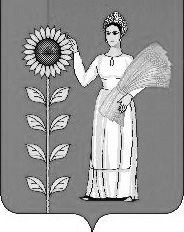 №Наименование групп, подгрупп, статей, подстатей и вида источниковКод администратораКод бюджетной классификации2018 год2019 год2020 год1.Получение кредитов от других бюджетов бюджетной системы Российской Федерации бюджетами муниципальных районов в валюте Российской Федерации70301 03 01 00 05 0000 7100,0010 000 000,0010 000 000,002.Погашение бюджетами муниципальных районов кредитов  от других бюджетов бюджетной системы Российской Федерации в валюте Российской Федерации70301 03 01 00 05 0000 810-7 650 000,00-10 000 000,00-10 000 000,003.Предоставление бюджетных кредитов другим бюджетам бюджетной системы Российской Федерации из бюджетов муниципальных районов  в валюте Российской Федерации70301 06 05 02 05 0000 540-6 827 000,00-2 500 000,00-2 500 000,004.Возврат бюджетных кредитов, предоставленных другим бюджетам бюджетной системы Российской Федерации из бюджетов муниципальных районов в валюте Российской Федерации70301 06 05 02 05 0000 640    6 827 000,002 500 000,002 500 000,005.Изменение остатков средств на счетах по учету средств бюджетов70301 05 00 00 00 0000 00017 723 200,00ИТОГО:ИТОГО:10 073 200,0000Объем доходов по бюджету Добринского муниципального района                                                                                                                          на 2018 годОбъем доходов по бюджету Добринского муниципального района                                                                                                                          на 2018 годОбъем доходов по бюджету Добринского муниципального района                                                                                                                          на 2018 годОбъем доходов по бюджету Добринского муниципального района                                                                                                                          на 2018 годОбъем доходов по бюджету Добринского муниципального района                                                                                                                          на 2018 годОбъем доходов по бюджету Добринского муниципального района                                                                                                                          на 2018 год(руб.)Код бюджетной классификацииНаименование показателейСумма                            2018 годКод бюджетной классификацииНаименование показателейСумма                            2018 годНалоговые доходы199 131 700,00101 02000 01 0000 110Налог на доходы с физических лиц145 120 000,00103 02000 01 0000 110Акцизы на автомобильный и прямогонный бензин, дизельное топливо, моторные масла для дизельных и (или) карбюраторных (инжекторных) двигателей, подлежащие зачислению в областной бюджет34 222 700,00105 02000 02 0000 110Единый налог на вмененный доход для отдельных видов деятельности5 950 000,00105 03000 01 0000 110Единый сельскохозяйственный налог9 660 000,00105 04000 02 0000 110Налог, взимаемый в связи с применением патентной системы налогообложения30 000,00108 00000 00 0000 000Государственная пошлина4 149 000,00Неналоговые доходы83 617 507,00111 03000 00 0000 120Проценты, полученные от предоставления бюджетных кредитов 6 000,00111 05013 05 0000 120Доходы, получаемые в виде арендной платы за участки, государственная собственность на которые не разграничена, а также средства от продажи права на заключение договоров аренды указанных земельных участков75 136 000,00111 05075 05 0000 120Доходы от сдачи в аренду имущества, составляющего казну муниципальных районов (за исключением земельных участков)2 000 000,00112 01000 01 0000 120Плата за негативное воздействие на окружающую среду255 200,00114 06000 00 0000 000Доходы от продажи земельных участков, государственная собственность на которые не разграничена461 000,00116 00000 00 0000 140Штрафы, санкции, возмещение ущерба2 500 000,00117 05000 00 0000 180Прочие неналоговые доходы бюджетов муниципальных районов3 259 307,001 00 00000 00 0000 000Итого собственных доходов282 749 207,002 02 10001 00 0000 151Дотации на выравнивание бюджетной обеспеченности23 939 700,002 02 10002 00 0000 151Дотации бюджетам на поддержку мер по обеспечению сбалансированности бюджетов2 443 000,002 02 19999 00 0000 151Прочие дотации750 000,002 02 20000 00 0000 151Субсидии бюджетам бюджетной системы Российской Федерации 58 483 024,132 02 30000 00 0000 151Субвенции бюджетам субъектов Российской Федерации 320 853 425,642 02 40000 00 0000 151Иные межбюджетные трансферты12 868 500,002 07 00000 00 0000 151Прочие безвозмездные поступления837 516,002 00 00000 00 0000 000Безвозмездные поступления, всего420 175 165,77ВСЕГО ДОХОДОВ702 924 372,77Код бюджетной классификации Российской ФедерацииКод бюджетной классификации Российской ФедерацииНаименование главного администратора доходов районного бюджета  главного администратора доходовдоходов районного бюджетаНаименование главного администратора доходов районного бюджета  702Администрация Добринского муниципального района Липецкой области7021 08 07150 01 0000 110Государственная пошлина за выдачу разрешения на установку рекламной конструкции7021 11 05013 05 0000 120Доходы, получаемые в виде арендной платы за земельные участки, государственная собственность на которые не разграничена и которые расположены в границах сельских поселений и межселенных территорий муниципальных районов, а также средства от продажи права на заключение договоров аренды указанных земельных участков7021 11 05025 05 0000 120Доходы, получаемые в виде арендной платы, а также средства от продажи права на заключение договоров аренды за земли, находящиеся в собственности муниципальных районов (за исключением земельных участков муниципальных бюджетных и автономных учреждений) 7021 11 05035 05 0000 120Доходы от сдачи в аренду имущества, находящегося в оперативном управлении органов управления муниципальных районов и созданных ими учреждений (за исключением имущества муниципальных бюджетных и автономных учреждений)7021 11 05075 05 0000 120Доходы от сдачи в аренду имущества, составляющего казну муниципальных районов (за исключением земельных участков) 7021 11 07015 05 0000 120Доходы от перечисления части прибыли, остающейся после уплаты налогов и иных обязательных платежей муниципальных унитарных предприятий, созданных муниципальными районами7021 11 08050 05 0000 120Средства, получаемые от передачи имущества, находящегося в собственности муниципальных районов (за исключением имущества муниципальных бюджетных и автономных учреждений, а также имущества муниципальных унитарных предприятий, в том числе казенных), в залог, в доверительное управление7021  11 09045 05 0000 120Прочие поступления от использования имущества, находящегося в собственности муниципальных районов (за исключением имущества муниципальных бюджетных и автономных учреждений, а также имущества муниципальных унитарных предприятий, в том числе казенных)7021 13 02065 05 0000 130Доходы, поступающие в порядке возмещения расходов, понесенных в связи с эксплуатацией имущества муниципальных районов7021 13 02995 05 0000 130Прочие доходы от компенсации затрат бюджетов муниципальных районов7021 14 02052 05 0000 410Доходы от реализации имущества, находящегося в оперативном управлении учреждений, находящихся в ведении органов управления муниципальных районов (за исключением имущества муниципальных бюджетных и автономных учреждений), в части реализации основных средств по указанному имуществу7021 14 02052 05 0000 440Доходы от реализации имущества, находящегося в оперативном управлении учреждений, находящихся в ведении органов управления муниципальных районов (за исключением имущества муниципальных бюджетных и автономных учреждений), в части реализации материальных запасов по указанному имуществу7021 14 02053 05 0000 410Доходы от реализации иного имущества, находящегося в собственности муниципальных районов (за исключением имущества муниципальных бюджетных и автономных учреждений, а также имущества муниципальных унитарных предприятий, в том числе казенных), в части реализации основных средств по указанному имуществу7021 14 02053 05 0000 440Доходы от реализации иного имущества, находящегося в собственности муниципальных районов (за исключением имущества муниципальных бюджетных и автономных учреждений, а также имущества муниципальных унитарных предприятий, в том числе казенных), в части реализации материальных запасов по указанному имуществу7021 14 06013 05 0000 430Доходы от продажи земельных участков, государственная собственность на которые не разграничена и которые расположены в границах сельских поселений и межселенных территорий муниципальных районов7021 14 06025 05 0000 430 Доходы от продажи земельных участков, находящихся в собственности муниципальных районов (за исключением земельных участков муниципальных бюджетных и автономных учреждений)7021 16 33050 05 0000 140Денежные взыскания (штрафы) за нарушение законодательства Российской Федерации о контрактной системе в сфере закупок товаров, работ, услуг для обеспечения государственных и муниципальных нужд для нужд муниципальных районов7021 17 01050 05 0000 180  Невыясненные поступления, зачисляемые в бюджеты муниципальных районов7021 17 05050 05 0000 180Прочие неналоговые доходы бюджетов муниципальных районов7022 02 20041 05 0000 151Субсидии бюджетам муниципальных районов на строительство, модернизацию, ремонт и содержание автомобильных дорог общего пользования, в том числе дорог в поселениях (за исключением автомобильных дорог федерального значения)7022 02 20079 05 0000 151Субсидии бюджетам муниципальных районов на переселение граждан из жилищного фонда, признанного непригодным для проживания, и (или) жилищного фонда с высоким уровнем износа (более 70 процентов)7022 02 20216 05 0000 151 Субсидии бюджетам муниципальных районов на осуществление дорожной деятельности в отношении автомобильных дорог общего пользования, а также капитального ремонта и ремонта дворовых территорий многоквартирных домов, проездов к дворовым территориям многоквартирных домов населенных пунктов7022 02 25127 05 0000 151Субсидии бюджетам муниципальных районов на реализацию мероприятий по поэтапному внедрению Всероссийского физкультурно-спортивного комплекса «Готов к труду и обороне» (ГТО)7022 02 25527 05 0000 151Субсидии бюджетам муниципальных районов на государственную поддержку малого и среднего предпринимательства, включая крестьянские (фермерские) хозяйства, а также на реализацию мероприятий по поддержке молодежного предпринимательства7022 02 29999 05 0000 151Прочие субсидии бюджетам муниципальных районов7022 02 35930 05 0000 151Субвенции бюджетам муниципальных районов на государственную регистрации актов гражданского состояния7022 02 35120 05 0000 151Субвенции бюджетам муниципальных районов на осуществление полномочий по составлению (изменению) списков кандидатов в присяжные заседатели федеральных судов общей юрисдикции в Российской Федерации7022 02 30024 05 0000 151Субвенции бюджетам муниципальных районов на выполнение передаваемых полномочий субъектов Российской Федерации7022 02 35134 05 0000 151Субвенции бюджетам муниципальных районов на осуществление полномочий по обеспечению жильем отдельных категорий граждан, установленных Федеральным законом от 12 января 1995 года № 5-ФЗ  "О ветеранах", в соответствии с Указом Президента Российской Федерации от 7 мая 2008 года № 714            "Об обеспечении жильем ветеранов Великой Отечественной войны 1941 - 1945 годов"7022 02 35135 05 0000 151Субвенции бюджетам муниципальных районов на осуществление полномочий по обеспечению жильем отдельных категорий граждан, установленных федеральными законами от 12 января 1995 года № 5-ФЗ "О ветеранах" и от 24 ноября 1995 года № 181-ФЗ           "О социальной защите инвалидов в Российской Федерации"7022 02 39999 05 0000 151Прочие субвенции бюджетам муниципальных районов7022 02 40014 05 0000 151Межбюджетные трансферты, передаваемые бюджетам муниципальных районов из бюджетов поселений на осуществление части полномочий по решению вопросов местного значения в соответствии с заключенными соглашениями7022 02 49999 05 0000 151Прочие межбюджетные трансферты, передаваемые бюджетам муниципальных районов7022 07 05010 05 0000 180Безвозмездные поступления от физических и юридических лиц на финансовое обеспечение дорожной деятельности, в том числе добровольных пожертвований, в отношении автомобильных дорог общего пользования местного значения муниципальных районов7022 07 05020 05 0000 180Поступления от денежных пожертвований, предоставляемых физическими лицами получателям средств бюджетов муниципальных районов7022 07 05030 05 0000 180Прочие безвозмездные поступления в бюджеты муниципальных районов7022 18 60010 05 0000 151Доходы бюджетов муниципальных районов от возврата прочих остатков субсидий, субвенций и иных межбюджетных трансфертов, имеющих целевое назначение, прошлых лет из бюджетов поселений7022 19 60010 05 0000 151Возврат прочих остатков субсидий, субвенций и иных межбюджетных трансфертов, имеющих целевое назначение, прошлых лет из бюджетов муниципальных районов7022 18 05030 05 0000 180Доходы бюджетов муниципальных районов от возврата иными организациями остатков субсидий прошлых лет7022 19 25064 05 0000 151Возврат остатков субсидий на государственную поддержку малого и среднего предпринимательства, включая крестьянские (фермерские) хозяйства, из бюджетов муниципальных районов703Управление финансов администрации Добринского муниципального района7031 11 03050 05 0000 120Проценты, полученные от предоставления бюджетных кредитов внутри страны за счет средств бюджетов муниципальных районов7031 16 18050 05 0000 140Денежные взыскания (штрафы) за нарушение бюджетного законодательства (в части бюджетов муниципальных районов)7031 16 90050 05 0000 140Прочие поступления от денежных взысканий (штрафов) и иных сумм в возмещение ущерба, зачисляемые в бюджеты муниципальных районов7031 16 42050 05 0000 140Денежные взыскания (штрафы) за нарушение условий договоров (соглашений) о предоставлении бюджетных кредитов за счет средств бюджетов муниципальных районов7031 17 01050 05 0000 180  Невыясненные поступления, зачисляемые в бюджеты муниципальных районов7031 17 05050 05 0000 180Прочие неналоговые доходы бюджетов муниципальных районов7032 02 15001 05 0000 151Дотации бюджетам муниципальных районов на выравнивание бюджетной обеспеченности7032 02 15002 05 0000 151Дотации бюджетам муниципальных районов на поддержку мер по обеспечению сбалансированности бюджетов7032 02 19999 05 0000 151Прочие дотации бюджетам муниципальных районов7032 02 29999 05 0000 151Прочие субсидии бюджетам муниципальных районов7032 02 30024 05 0000 151Субвенции бюджетам муниципальных районов на выполнение передаваемых полномочий субъектов Российской Федерации7032 02 39999 05 0000 151Прочие субвенции бюджетам муниципальных районов7032 02 40014 05 0000 151Межбюджетные трансферты, передаваемые бюджетам муниципальных районов из бюджетов поселений на осуществление части полномочий по решению вопросов местного значения в соответствии с заключенными соглашениями7032 02 49999 05 0000 151Прочие межбюджетные трансферты, передаваемые бюджетам муниципальных районов7032 02 90024 05 0000 151Прочие безвозмездные поступления в бюджеты муниципальных районов от бюджетов субъектов Российской Федерации7032 02 90065 05 0000 151Прочие безвозмездные поступления в бюджеты муниципальных районов от бюджетов сельских поселений7032 07 05010 05 0000 180Безвозмездные поступления от физических и юридических лиц на финансовое обеспечение дорожной деятельности, в том числе добровольных пожертвований, в отношении автомобильных дорог общего пользования местного значения муниципальных районов7032 07 05020 05 0000 180Поступления от денежных пожертвований, предоставляемых физическими лицами получателям средств бюджетов муниципальных районов7032 07 05030 05 0000 180Прочие безвозмездные поступления в бюджеты муниципальных районов7032 08 05000 05 0000 180Перечисления из бюджетов муниципальных районов (в бюджеты муниципальных районов) для осуществления возврата (зачета) излишне уплаченных или излишне взысканных сумм налогов, сборов и иных платежей, а также сумм процентов за несвоевременное осуществление такого возврата и процентов, начисленных на излишне взысканные суммы7032 18 60010 05 0000 151Доходы бюджетов муниципальных районов от возврата прочих остатков субсидий, субвенций и иных межбюджетных трансфертов, имеющих целевое назначение, прошлых лет из бюджетов поселений7032 19 60010 05 0000 151Возврат прочих остатков субсидий, субвенций и иных межбюджетных трансфертов, имеющих целевое назначение, прошлых лет из бюджетов муниципальных районов704Контрольно-счётная комиссия Добринского муниципального района Липецкой области7041 16 18050 05 0000 140Денежные взыскания (штрафы) за нарушение бюджетного законодательства (в части бюджетов муниципальных районов)7042 02 40014 05 0000 151Межбюджетные трансферты, передаваемые бюджетам муниципальных районов из бюджетов поселений на осуществление части полномочий по решению вопросов местного значения в соответствии с заключенными соглашениями707Отдел культуры администрации Добринского муниципального района7071 13 01995 05 0000 130Прочие доходы от оказания платных услуг (работ) получателями средств бюджетов муниципальных районов7071 16 33050 05 0000 140Денежные взыскания (штрафы) за нарушение законодательства Российской Федерации о контрактной системе в сфере закупок товаров, работ, услуг для обеспечения государственных и муниципальных нужд для нужд муниципальных районов7071 17 01050 05 0000 180  Невыясненные поступления, зачисляемые в бюджеты муниципальных районов7071 17 05050 05 0000 180Прочие неналоговые доходы бюджетов муниципальных районов7072 02 25467 05 0000 151Субсидии бюджетам муниципальных районов на обеспечение развития и укрепления материально-технической базы домов культуры в населенных пунктах с числом жителей до 50 тысяч человек7072 02 25519 05 0000 151Субсидия бюджетам муниципальных районов на поддержку отрасли культуры7072 02 25558 05 0000 151Субсидии бюджетам муниципальных районов на обеспечение развития и укрепления материально-технической базы муниципальных домов культуры, поддержку творческой деятельности муниципальных театров в городах с численностью населения до 300 тысяч человек7072 02 29999 05 0000 151Прочие субсидии бюджетам муниципальных районов7072 02 30024 05 0000 151Субвенции бюджетам муниципальных районов на выполнение передаваемых полномочий субъектов Российской Федерации7072 02 39999 05 0000  151Прочие субвенции бюджетам муниципальных районов7072 02 45144 05 0000  151Межбюджетные трансферты, передаваемые бюджетам муниципальных районов на комплектование книжных фондов библиотек муниципальных образований7072 02 45146 05 0000 151Межбюджетные трансферты, передаваемые бюджетам муниципальных районов, на подключение общедоступных библиотек Российской Федерации к сети «Интернет» и развитие системы библиотечного дела с учетом задачи расширения информационных технологий и оцифровки7072 02 45147 05 0000 151Межбюджетные трансферты, передаваемые бюджетам муниципальных районов на государственную поддержку муниципальных учреждений культуры, находящихся на территориях сельских поселений7072 02 45148 05 0000 151Межбюджетные трансферты, передаваемые бюджетам муниципальных районов на государственную поддержку лучших работников муниципальных учреждений культуры, находящихся на территориях сельских поселений7072 19 60010 05 0000 151Возврат прочих остатков субсидий, субвенций и иных межбюджетных трансфертов, имеющих целевое назначение, прошлых лет из бюджетов муниципальных районов710Отдел образования администрации Добринского муниципального района Липецкой области7101 13 01995 05 0000 130Прочие доходы от оказания платных услуг (работ) получателями средств бюджетов муниципальных районов7101 13 02995 05 0000 130Прочие доходы от компенсации затрат бюджетов муниципальных районов7101 16 33050 05 0000 140Денежные взыскания (штрафы) за нарушение законодательства Российской Федерации о контрактной системе в сфере закупок товаров, работ, услуг для обеспечения государственных и муниципальных нужд для нужд муниципальных районов7101 17 01050 05 0000 180  Невыясненные поступления, зачисляемые в бюджеты муниципальных районов7101 17 05050 05 0000 180Прочие неналоговые доходы бюджетов муниципальных районов7102 02 19999 05 0000 151Прочие дотации бюджетам муниципальных районов7102 02 20051 05 0000 151Субсидии бюджетам муниципальных районов на реализацию федеральных целевых программ7102 02 20077 05 0000 151Субсидии бюджетам муниципальных районов на софинансирование капитальных вложений в объекты муниципальной собственности7102 02 25027 05 0000 151Субсидии бюджетам муниципальных районов на реализацию мероприятий государственной программы Российской Федерации "Доступная среда" на 2011 - 2020 годы7102 02 25097 05 0000 151Субсидии бюджетам муниципальных районов на создание в общеобразовательных организациях, расположенных в сельской местности, условий для занятий физической культурой и спортом7102 02 29999 05 0000 151Прочие субсидии бюджетам муниципальных районов7102 02 30021 05 0000 151Субвенции бюджетам муниципальных районов на ежемесячное денежное вознаграждение за классное руководство7102 02 30024 05 0000 151Субвенции бюджетам муниципальных районов на выполнение передаваемых полномочий субъектов Российской Федерации7102 02 30027 05 0000 151Субвенции бюджетам муниципальных районов на содержание ребенка в семье опекуна и приемной семье, а также вознаграждение, причитающееся приемному родителю7102 02 30029 05 0000 151 Субвенции бюджетам муниципальных районов на компенсацию части платы, взимаемой с родителей (законных представителей) за присмотр и уход за детьми, посещающими образовательные организации, реализующие образовательные программы дошкольного образования7102 02 39999 05 0000 151Прочие субвенции бюджетам муниципальных районов7102 02 49999 05 0000 151Прочие межбюджетные трансферты, передаваемые бюджетам муниципальных районов7102 18 60010 05 0000 151Доходы бюджетов муниципальных районов от возврата прочих остатков субсидий, субвенций и иных межбюджетных трансфертов, имеющих целевое назначение, прошлых лет из бюджетов поселений7102 19 60010 05 0000 151Возврат прочих остатков субсидий, субвенций и иных межбюджетных трансфертов, имеющих целевое назначение, прошлых лет из бюджетов муниципальных районовПриложение 9
 к районному бюджету на 2018 год
 и на плановый период 2019 и 2020 годовПриложение 9
 к районному бюджету на 2018 год
 и на плановый период 2019 и 2020 годовПриложение 9
 к районному бюджету на 2018 год
 и на плановый период 2019 и 2020 годовПриложение 9
 к районному бюджету на 2018 год
 и на плановый период 2019 и 2020 годовРаспределение ассигнований бюджета Добринского муниципального района по разделам и подразделам классификации расходов бюджетов Российской Федерации на 2018 годРаспределение ассигнований бюджета Добринского муниципального района по разделам и подразделам классификации расходов бюджетов Российской Федерации на 2018 годРаспределение ассигнований бюджета Добринского муниципального района по разделам и подразделам классификации расходов бюджетов Российской Федерации на 2018 годРаспределение ассигнований бюджета Добринского муниципального района по разделам и подразделам классификации расходов бюджетов Российской Федерации на 2018 годруб.руб.руб.руб.НаименованиеРазделПодразделСумма123ВСЕГО712 997 572,77ОБЩЕГОСУДАРСТВЕННЫЕ ВОПРОСЫ0187 207 395,14Функционирование высшего должностного лица субъекта Российской Федерации и муниципального образования01021 700 440,00Функционирование законодательных (представительных) органов государственной власти и представительных органов муниципальных образований01031 395 800,00Функционирование Правительства Российской Федерации, высших исполнительных органов государственной власти субъектов Российской Федерации, местных администраций010434 423 172,56Судебная система010556 000,00Обеспечение деятельности финансовых, налоговых и таможенных органов и органов финансового (финансово-бюджетного) надзора010622 736 006,63Резервные фонды011193 373,00Другие общегосударственные вопросы011326 802 602,95НАЦИОНАЛЬНАЯ БЕЗОПАСНОСТЬ И ПРАВООХРАНИТЕЛЬНАЯ ДЕЯТЕЛЬНОСТЬ037 631 200,00Органы юстиции03043 007 100,00Защита населения и территории от чрезвычайных ситуаций природного и техногенного характера, гражданская оборона03094 624 100,00НАЦИОНАЛЬНАЯ ЭКОНОМИКА0468 134 467,77Общеэкономические вопросы0401481 900,00Сельское хозяйство и рыболовство0405260 100,00Транспорт04086 360 000,00Дорожное хозяйство (дорожные фонды)040953 867 422,52Другие вопросы в области национальной экономики04127 165 045,25ЖИЛИЩНО-КОММУНАЛЬНОЕ ХОЗЯЙСТВО051 387 428,87Жилищное хозяйство0501983 025,87Коммунальное хозяйство0502154 403,00Благоустройство0503250 000,00ОБРАЗОВАНИЕ07466 418 762,48Дошкольное образование070150 451 862,08Общее образование0702347 402 009,36Дополнительное образование детей070347 258 749,04Молодежная политика07074 621 119,00Другие вопросы в области образования070916 685 023,00КУЛЬТУРА, КИНЕМАТОГРАФИЯ0847 262 907,87Культура080144 808 544,87Другие вопросы в области культуры, кинематографии08042 454 363,00СОЦИАЛЬНАЯ ПОЛИТИКА1030 644 610,64Пенсионное обеспечение10016 900 000,00Социальное обеспечение населения10035 883 000,64Охрана семьи и детства100414 834 410,00Другие вопросы в области социальной политики10063 027 200,00ФИЗИЧЕСКАЯ КУЛЬТУРА И СПОРТ111 479 000,00Массовый спорт11021 479 000,00СРЕДСТВА МАССОВОЙ ИНФОРМАЦИИ122 811 800,00Периодическая печать и издательства12022 811 800,00ОБСЛУЖИВАНИЕ ГОСУДАРСТВЕННОГО И МУНИЦИПАЛЬНОГО ДОЛГА1320 000,00Обслуживание государственного внутреннего и муниципального долга130120 000,00Приложение 11
 к районному бюджету на 2018 год
 и на плановый период 2019 и 2020 годовПриложение 11
 к районному бюджету на 2018 год
 и на плановый период 2019 и 2020 годовПриложение 11
 к районному бюджету на 2018 год
 и на плановый период 2019 и 2020 годовПриложение 11
 к районному бюджету на 2018 год
 и на плановый период 2019 и 2020 годовПриложение 11
 к районному бюджету на 2018 год
 и на плановый период 2019 и 2020 годовПриложение 11
 к районному бюджету на 2018 год
 и на плановый период 2019 и 2020 годовПриложение 11
 к районному бюджету на 2018 год
 и на плановый период 2019 и 2020 годовВедомственная структура расходов бюджета Добринского муниципального района
на 2018 годВедомственная структура расходов бюджета Добринского муниципального района
на 2018 годВедомственная структура расходов бюджета Добринского муниципального района
на 2018 годВедомственная структура расходов бюджета Добринского муниципального района
на 2018 годВедомственная структура расходов бюджета Добринского муниципального района
на 2018 годВедомственная структура расходов бюджета Добринского муниципального района
на 2018 годВедомственная структура расходов бюджета Добринского муниципального района
на 2018 годруб.руб.руб.руб.руб.руб.руб.НаименованиеГРБСРазделПодразделЦелевая статьяВид расходовСумма1234567Совет депутатов Добринского муниципального района Липецкой области7011 395 800,00ОБЩЕГОСУДАРСТВЕННЫЕ ВОПРОСЫ701011 395 800,00Функционирование законодательных (представительных) органов государственной власти и представительных органов муниципальных образований70101031 395 800,00Непрограммные расходы районного бюджета701010399 0 00 000001 395 800,00Иные непрограммные мероприятия701010399 9 00 000001 395 800,00Расходы на выплаты по оплате труда работников органов местного самоуправления701010399 9 00 001101 275 500,00Расходы на выплаты персоналу в целях обеспечения выполнения функций государственными (муниципальными) органами, казенными учреждениями, органами управления государственными внебюджетными фондами701010399 9 00 001101001 275 500,00Расходы на обеспечение функций органов местного самоуправления (за исключением расходов на выплаты по оплате труда работников указанных органов)701010399 9 00 00120120 300,00Закупка товаров, работ и услуг для обеспечения государственных (муниципальных) нужд701010399 9 00 00120200119 300,00Иные бюджетные ассигнования701010399 9 00 001208001 000,00Администрация Добринского муниципального района Липецкой области702151 349 649,13ОБЩЕГОСУДАРСТВЕННЫЕ ВОПРОСЫ7020156 897 954,85Функционирование высшего должностного лица субъекта Российской Федерации и муниципального образования70201021 700 440,00Непрограммные расходы районного бюджета702010299 0 00 000001 700 440,00Обеспечение деятельности председателя представительного органа муниципального образования и главы местной администрации (исполнительно-распорядительного органа муниципального образования)702010299 1 00 000001 700 440,00Обеспечение деятельности главы местной администрации (исполнительно-распорядительного органа муниципального образования)702010299 1 00 000501 700 440,00Расходы на выплаты персоналу в целях обеспечения выполнения функций государственными (муниципальными) органами, казенными учреждениями, органами управления государственными внебюджетными фондами702010299 1 00 000501001 700 440,00Функционирование Правительства Российской Федерации, высших исполнительных органов государственной власти субъектов Российской Федерации, местных администраций702010434 423 172,56Муниципальная программа Добринского муниципального района "Развитие системы эффективного муниципального управления Добринского муниципального района на 2017-2020 годы"702010405 0 00 00000374 595,32Подпрограмма "Развитие кадрового потенциала муниципальной службы и информационное обеспечение деятельности органов местного самоуправления Добринского муниципального района"702010405 1 00 00000374 595,32Основное мероприятие "Повышение квалификации муниципальных служащих"702010405 1 01 00000180 080,12Реализация мероприятий по совершенствованию муниципального управления702010405 1 01 8679075 080,12Закупка товаров, работ и услуг для обеспечения государственных (муниципальных) нужд702010405 1 01 8679020075 080,12Расходы на мероприятия по совершенствованию муниципального управления в рамках софинансирования с областным бюджетом702010405 1 01 S6790105 000,00Закупка товаров, работ и услуг для обеспечения государственных (муниципальных) нужд702010405 1 01 S6790200105 000,00Основное мероприятие "Приобретение услуг с использованием информационно-правовых систем"702010405 1 03 00000194 515,20Реализация мероприятий по совершенствованию муниципального управления702010405 1 03 8679084 515,20Закупка товаров, работ и услуг для обеспечения государственных (муниципальных) нужд702010405 1 03 8679020084 515,20Расходы на мероприятия по совершенствованию муниципального управления в рамках софинансирования с областным бюджетом702010405 1 03 S6790110 000,00Закупка товаров, работ и услуг для обеспечения государственных (муниципальных) нужд702010405 1 03 S6790200110 000,00Непрограммные расходы районного бюджета702010499 0 00 0000034 048 577,24Иные непрограммные мероприятия702010499 9 00 0000034 048 577,24Расходы на выплаты по оплате труда работников органов местного самоуправления702010499 9 00 0011025 691 379,99Расходы на выплаты персоналу в целях обеспечения выполнения функций государственными (муниципальными) органами, казенными учреждениями, органами управления государственными внебюджетными фондами702010499 9 00 0011010025 691 379,99Расходы на обеспечение функций органов местного самоуправления (за исключением расходов на выплаты по оплате труда работников указанных органов)702010499 9 00 001208 357 197,25Закупка товаров, работ и услуг для обеспечения государственных (муниципальных) нужд702010499 9 00 001202007 784 116,25Иные бюджетные ассигнования702010499 9 00 00120800573 081,00Судебная система702010556 000,00Непрограммные расходы районного бюджета702010599 0 00 0000056 000,00Иные непрограммные мероприятия702010599 9 00 0000056 000,00Осуществление полномочий по составлению (изменению) списков кандидатов в присяжные заседатели федеральных судов общей юрисдикции в Российской Федерации702010599 9 00 5120056 000,00Закупка товаров, работ и услуг для обеспечения государственных (муниципальных) нужд702010599 9 00 5120020056 000,00Другие общегосударственные вопросы702011320 718 342,29Муниципальная программа Добринского муниципального района "Развитие социальной сферы Добринского муниципального района на 2017-2020годы"702011302 0 00 0000015 419 907,03Подпрограмма "Духовно- нравственное и физическое развитие жителей Добринского муниципального района"702011302 1 00 000001 108 600,00Основное мероприятие "Организация и проведение мероприятий, направленных на профилактику наркомании, алкоголизма, табакокурения среди населения"702011302 1 02 000001 108 600,00Мероприятия, направленные на профилактику наркомании, алкоголизма, табакокурения среди населения702011302 1 02 2006040 000,00Закупка товаров, работ и услуг для обеспечения государственных (муниципальных) нужд702011302 1 02 2006020040 000,00Реализация Закона Липецкой области от 30 декабря 2004 года № 167-ОЗ "О комиссиях по делам несовершеннолетних и защите их прав в Липецкой области и наделении органов местного самоуправления государственными полномочиями по образованию и организации деятельности комиссий по делам несовершеннолетних и защите их прав"702011302 1 02 850801 068 600,00Расходы на выплаты персоналу в целях обеспечения выполнения функций государственными (муниципальными) органами, казенными учреждениями, органами управления государственными внебюджетными фондами702011302 1 02 85080100978 900,00Закупка товаров, работ и услуг для обеспечения государственных (муниципальных) нужд702011302 1 02 8508020089 700,00Подпрограмма "Социальная поддержка граждан и реализация семейно-демографической политики Добринского муниципального района"702011302 3 00 0000014 311 307,03Основное мероприятие "Мероприятия по социально-экономическому развитию района"702011302 3 03 000009 186 878,90Мероприятия по социально-экономическому развитию района702011302 3 03 201909 186 878,90Закупка товаров, работ и услуг для обеспечения государственных (муниципальных) нужд702011302 3 03 201902009 186 878,90Основное мероприятие "Социальная поддержка граждан"702011302 3 04 00000585 532,00Фельдшерское сопровождение больных с почечной недостаточностью в Липецкую ОКБ для проведения процедуры гемодиализа инвалидам 1-3 группы702011302 3 04 2013080 000,00Социальное обеспечение и иные выплаты населению702011302 3 04 2013030080 000,00Возмещение затрат за оказание услуг по распределению гуманитарной помощи малообеспеченным гражданам и гражданам, оказавшимся в трудной жизненной ситуации пунктом социальной помощи "Милосердие"702011302 3 04 20180184 592,00Закупка товаров, работ и услуг для обеспечения государственных (муниципальных) нужд702011302 3 04 20180200184 592,00Реализация направления расходов основного мероприятия "Социальная поддержка граждан"702011302 3 04 99999320 940,00Закупка товаров, работ и услуг для обеспечения государственных (муниципальных) нужд702011302 3 04 99999200320 940,00Основное мероприятие "Проведение мероприятий, направленных на повышение престижа благополучных семей и общественной значимости труда родителей по воспитанию детей"702011302 3 05 00000284 955,00Реализация направления расходов основного мероприятия "Проведение мероприятий, направленных на повышение престижа благополучных семей и общественной значимости труда родителей по воспитанию детей"702011302 3 05 99999284 955,00Закупка товаров, работ и услуг для обеспечения государственных (муниципальных) нужд702011302 3 05 99999200284 955,00Основное мероприятие "Проведение мероприятий для детей, оставшимся без попечения родителей и для опекунских и приемных семей"702011302 3 06 0000025 645,00Реализация направления расходов основного мероприятия "Проведение мероприятий для детей, оставшимся без попечения родителей и для опекунских и приемных семей"702011302 3 06 9999925 645,00Закупка товаров, работ и услуг для обеспечения государственных (муниципальных) нужд702011302 3 06 9999920025 645,00Основное мероприятие "Проведение мероприятий, посвященных празднованию Дня Победы"702011302 3 07 00000791 897,00Расходы на проведение мероприятий, посвященных празднованию Дня Победы702011302 3 07 20450791 897,00Закупка товаров, работ и услуг для обеспечения государственных (муниципальных) нужд702011302 3 07 20450200791 897,00Основное мероприятие "Подготовка и проведение районных мероприятий, фестивалей, конкурсов"702011302 3 09 000002 659 505,00Реализация направления расходов основного мероприятия "Подготовка и проведение районных мероприятий, фестивалей, конкурсов"702011302 3 09 999992 659 505,00Закупка товаров, работ и услуг для обеспечения государственных (муниципальных) нужд702011302 3 09 999992002 659 505,00Основное мероприятие "Участие делегаций в районных и областных совещаниях, конкурсах, добровольческих акциях, семинарах, съездах"702011302 3 10 00000776 894,13Реализация направления расходов основного мероприятия "Участие делегаций в районных и областных совещаниях, конкурсах, добровольческих акциях, семинарах, съездах"702011302 3 10 99999776 894,13Закупка товаров, работ и услуг для обеспечения государственных (муниципальных) нужд702011302 3 10 99999200776 894,13Муниципальная программа Добринского муниципального района "Обеспечение населения Добринского муниципального района качественной инфраструктурой и услугами ЖКХ на 2014-2020 годы"702011303 0 00 000001 393 935,26Подпрограмма "Строительство, реконструкция, капитальный ремонт объектов социальной сферы и муниципального жилого фонда, организация газоснабжения Добринского муниципального района"702011303 1 00 000001 393 935,26Основное мероприятие "Выполнение плановых заданий по строительству и капитальному ремонту объектов муниципального фонда"702011303 1 03 000001 115 295,00Ремонт кабинетов здания администрации и других помещений702011303 1 03 205801 115 295,00Закупка товаров, работ и услуг для обеспечения государственных (муниципальных) нужд702011303 1 03 205802001 115 295,00Основное мероприятие "Строительство сетей газопровода"702011303 1 04 00000278 640,26Реализация направления расходов основного мероприятия "Строительство сетей газопровода"702011303 1 04 99999278 640,26Закупка товаров, работ и услуг для обеспечения государственных (муниципальных) нужд702011303 1 04 99999200278 640,26Муниципальная программа Добринского муниципального района "Развитие системы эффективного муниципального управления Добринского муниципального района на 2017-2020 годы"702011305 0 00 000003 228 100,00Подпрограмма "Развитие кадрового потенциала муниципальной службы и информационное обеспечение деятельности органов местного самоуправления Добринского муниципального района"702011305 1 00 000003 228 100,00Основное мероприятие "Финансовое обеспечение деятельности аппарата управления"702011305 1 07 000003 228 100,00Реализация Закона Липецкой области от 30 ноября 2000 года № 117-ОЗ "О наделении органов местного самоуправления государственными полномочиями Липецкой области в сфере архивного дела"702011305 1 07 850601 768 000,00Расходы на выплаты персоналу в целях обеспечения выполнения функций государственными (муниципальными) органами, казенными учреждениями, органами управления государственными внебюджетными фондами702011305 1 07 850601001 474 100,00Закупка товаров, работ и услуг для обеспечения государственных (муниципальных) нужд702011305 1 07 85060200293 900,00Реализация Закона Липецкой области от 31 августа 2004 года № 120-ОЗ "Об административных комиссиях и наделении органов местного самоуправления государственными полномочиями по образованию и организации деятельности административных комиссий, составлению протоколов об административных правонарушениях"702011305 1 07 85070606 800,00Расходы на выплаты персоналу в целях обеспечения выполнения функций государственными (муниципальными) органами, казенными учреждениями, органами управления государственными внебюджетными фондами702011305 1 07 85070100524 900,00Закупка товаров, работ и услуг для обеспечения государственных (муниципальных) нужд702011305 1 07 8507020081 900,00Реализация Закона Липецкой области от 31 декабря 2009г № 349-ОЗ "О наделении органов местного самоуправления отдельными государственными полномочиями по сбору информации от поселений, входящих в муниципальный район, необходимой для ведения Регистра муниципальных нормативных правовых актов Липецкой области"702011305 1 07 85270853 300,00Расходы на выплаты персоналу в целях обеспечения выполнения функций государственными (муниципальными) органами, казенными учреждениями, органами управления государственными внебюджетными фондами702011305 1 07 85270100521 300,00Закупка товаров, работ и услуг для обеспечения государственных (муниципальных) нужд702011305 1 07 85270200332 000,00Непрограммные расходы районного бюджета702011399 0 00 00000676 400,00Резервные фонды702011399 2 00 00000676 400,00Резервный фонд администрации Добринского муниципального района702011399 2 00 05000676 400,00Закупка товаров, работ и услуг для обеспечения государственных (муниципальных) нужд702011399 2 00 05000200326 400,00Социальное обеспечение и иные выплаты населению702011399 2 00 05000300350 000,00НАЦИОНАЛЬНАЯ БЕЗОПАСНОСТЬ И ПРАВООХРАНИТЕЛЬНАЯ ДЕЯТЕЛЬНОСТЬ702037 631 200,00Органы юстиции70203043 007 100,00Непрограммные расходы районного бюджета702030499 0 00 000003 007 100,00Обеспечение деятельности в сфере государственной регистрации актов гражданского состояния702030499 4 00 000003 007 100,00Осуществление переданных органам местного самоуправления в соответствии с пунктом 1 статьи 4 Федерального закона "Об актах гражданского состояния" полномочий Российской Федерации по государственной регистрации актов гражданского состояния702030499 4 00 593002 165 100,00Расходы на выплаты персоналу в целях обеспечения выполнения функций государственными (муниципальными) органами, казенными учреждениями, органами управления государственными внебюджетными фондами702030499 4 00 593001001 165 106,71Закупка товаров, работ и услуг для обеспечения государственных (муниципальных) нужд702030499 4 00 59300200999 993,29Реализация Закона Липецкой области от 4 мая 2000 года № 88-ОЗ "Об органах записи актов гражданского состояния Липецкой области и наделении органов местного самоуправления государственными полномочиями по образованию и деятельности органов записи актов гражданского состояния и государственной регистрации актов гражданского состояния"702030499 4 00 85020842 000,00Расходы на выплаты персоналу в целях обеспечения выполнения функций государственными (муниципальными) органами, казенными учреждениями, органами управления государственными внебюджетными фондами702030499 4 00 85020100617 400,00Закупка товаров, работ и услуг для обеспечения государственных (муниципальных) нужд702030499 4 00 85020200224 600,00Защита населения и территории от чрезвычайных ситуаций природного и техногенного характера, гражданская оборона70203094 624 100,00Муниципальная программа Добринского муниципального района "Создание условий для обеспечения общественной безопасности населения и территории Добринского муниципального района на 2018 - 2020 годы"702030904 0 00 000004 624 100,00Подпрограмма "Осуществление мероприятий мобилизационной подготовки, гражданской обороны и защиты населения и территории Добринского муниципального района от чрезвычайных ситуаций природного и техногенного характера на 2018 - 2020 годы"702030904 1 00 000004 624 100,00Основное мероприятие "Финансирование на содержание и развитие МКУ ЕДДС"702030904 1 01 000004 624 100,00Расходы на содержание и развитие МКУ ЕДДС702030904 1 01 080004 624 100,00Расходы на выплаты персоналу в целях обеспечения выполнения функций государственными (муниципальными) органами, казенными учреждениями, органами управления государственными внебюджетными фондами702030904 1 01 080001004 080 733,00Закупка товаров, работ и услуг для обеспечения государственных (муниципальных) нужд702030904 1 01 08000200500 469,00Иные бюджетные ассигнования702030904 1 01 0800080042 898,00НАЦИОНАЛЬНАЯ ЭКОНОМИКА7020468 134 467,77Общеэкономические вопросы7020401481 900,00Муниципальная программа Добринского муниципального района "Развитие системы эффективного муниципального управления Добринского муниципального района на 2017-2020 годы"702040105 0 00 00000481 900,00Подпрограмма "Развитие кадрового потенциала муниципальной службы и информационное обеспечение деятельности органов местного самоуправления Добринского муниципального района"702040105 1 00 00000481 900,00Основное мероприятие "Финансовое обеспечение деятельности аппарата управления"702040105 1 07 00000481 900,00Реализация Закона Липецкой области от 08 ноября 2012г № 88-ОЗ "О наделении органов местного самоуправления отдельными государственными полномочиями в области охраны труда и социально-трудовых отношений"702040105 1 07 85340481 900,00Расходы на выплаты персоналу в целях обеспечения выполнения функций государственными (муниципальными) органами, казенными учреждениями, органами управления государственными внебюджетными фондами702040105 1 07 85340100382 600,00Закупка товаров, работ и услуг для обеспечения государственных (муниципальных) нужд702040105 1 07 8534020099 300,00Сельское хозяйство и рыболовство7020405260 100,00Непрограммные расходы районного бюджета702040599 0 00 00000260 100,00Иные непрограммные мероприятия702040599 9 00 00000260 100,00Реализация закона Липецкой области от 15 декабря № 481-ОЗ "О наделении органов местного самоуправления государственными полномочиями по организации проведения мероприятий по отлову и содержанию безнадзорных животных"702040599 9 00 85170260 100,00Закупка товаров, работ и услуг для обеспечения государственных (муниципальных) нужд702040599 9 00 85170200260 100,00Транспорт70204086 360 000,00Муниципальная программа Добринского муниципального района "Обеспечение населения Добринского муниципального района качественной инфраструктурой и услугами ЖКХ на 2014-2020 годы"702040803 0 00 000006 360 000,00Подпрограмма "Развитие автомобильных дорог местного значения Добринского муниципального района"702040803 2 00 000006 360 000,00Основное мероприятие "Организация транспортного обслуживания населения автомобильным транспортом"702040803 2 05 000006 360 000,00Мероприятия по обеспечению транспортной безопасности702040803 2 05 20760360 000,00Закупка товаров, работ и услуг для обеспечения государственных (муниципальных) нужд702040803 2 05 20760200360 000,00Субсидии на компенсацию недополученных доходов вследствие регулирования тарифов на перевозку пассажиров автомобильным транспортом общего пользования702040803 2 05 600306 000 000,00Иные бюджетные ассигнования702040803 2 05 600308006 000 000,00Дорожное хозяйство (дорожные фонды)702040953 867 422,52Муниципальная программа Добринского муниципального района "Обеспечение населения Добринского муниципального района качественной инфраструктурой и услугами ЖКХ на 2014-2020 годы"702040903 0 00 0000053 867 422,52Подпрограмма "Развитие автомобильных дорог местного значения Добринского муниципального района"702040903 2 00 0000053 867 422,52Основное мероприятие "Капитальный ремонт и ремонт автомобильных дорог"702040903 2 01 0000046 691 422,52Предоставление межбюджетных трансфертов сельским поселениям на осуществление переданных полномочий по дорожной деятельности702040903 2 01 4110031 733 800,00Межбюджетные трансферты702040903 2 01 4110050031 733 800,00Реализация мероприятий, направленных на обеспечение дорожной деятельности в части капитального ремонта и ремонта автомобильных дорог общего пользования местного значения населенных пунктов и соединяющих населенные пункты702040903 2 01 8607012 189 022,52Закупка товаров, работ и услуг для обеспечения государственных (муниципальных) нужд702040903 2 01 8607020012 189 022,52Реализация направления расходов основного мероприятия "Капитальный ремонт и ремонт автомобильных дорог"702040903 2 01 999991 332 196,00Закупка товаров, работ и услуг для обеспечения государственных (муниципальных) нужд702040903 2 01 999992001 332 196,00Расходы на обеспечение дорожной деятельности в части капитального ремонта и ремонта автомобильных дорог общего пользования местного значения населенных пунктов и соединяющих населенные пункты в рамках софинансирования с областным бюджетом702040903 2 01 S60701 436 404,00Закупка товаров, работ и услуг для обеспечения государственных (муниципальных) нужд702040903 2 01 S60702001 436 404,00Основное мероприятие "Содержание автомобильных дорог"702040903 2 04 000006 686 000,00Предоставление межбюджетных трансфертов сельским поселениям на осуществление переданных полномочий по дорожной деятельности702040903 2 04 411006 686 000,00Межбюджетные трансферты702040903 2 04 411005006 686 000,00Основное мероприятие "Разработка комплексной схемы организации дорожного движения Добринского муниципального района"702040903 2 06 00000490 000,00Расходы на разработку и изготовление комплексной схемы организации дорожного движения Добринского муниципального района702040903 2 06 20810490 000,00Закупка товаров, работ и услуг для обеспечения государственных (муниципальных) нужд702040903 2 06 20810200490 000,00Другие вопросы в области национальной экономики70204127 165 045,25Муниципальная программа Добринского муниципального района "Создание условий для развития экономики Добринского муниципального района на 2014-2020 годы"702041201 0 00 000004 360 895,25Подпрограмма "Развитие малого и среднего предпринимательства в Добринском муниципальном районе на 2014-2020 годы"702041201 1 00 000001 347 491,00Основное мероприятие "Предоставление субсидий субъектам предпринимательcкой деятельности, проведение мероприятий по методической и информационной обеспеченности малого бизнеса"702041201 1 01 00000470 391,00Оказание информационной поддержки субъектам малого бизнеса702041201 1 01 20340170 391,00Закупка товаров, работ и услуг для обеспечения государственных (муниципальных) нужд702041201 1 01 20340200170 391,00Субсидии начинающим субъектам малого предпринимательства (за исключением производственных кооперативов, потребительских кооперативов и крестьянских (фермерских) хозяйств) на возмещение затрат по организации и развитию собственного дела702041201 1 01 86400210 000,00Иные бюджетные ассигнования702041201 1 01 86400800210 000,00Субсидии начинающим субъектам малого предпринимательства (за исключением производственных кооперативов, потребительских кооперативов и крестьянских (фермерских) хозяйств) на возмещение затрат по организации и развитию собственного дела в рамках софинансирования с областным бюджетом702041201 1 01 S640090 000,00Иные бюджетные ассигнования702041201 1 01 S640080090 000,00Основное мероприятие "Субсидии организациям, образующим инфраструктуру поддержки субъектов малого и среднего предпринимательства (бизнес-центрам) на их функционирование"702041201 1 04 00000118 000,00Субсидии организациям, образующим инфраструктуру поддержки субъектов малого и среднего предпринимательства (бизнес-центрам)702041201 1 04 60160118 000,00Иные бюджетные ассигнования702041201 1 04 60160800118 000,00Основное мероприятие "Предоставление субсидий юридическим лицам и индивидуальным предпринимателям из районного бюджета направленных на развитие сельскохозяйственного производства в поселениях в части стимулирования развития заготовительной деятельности и (или) первичной переработки сельскохозяйственной продукции"702041201 1 05 00000759 100,00Субсидии юридическим лицам и индивидуальным предпринимателям из районного бюджета направленных на развитие сельскохозяйственного производства в поселениях в части стимулирования развития заготовительной деятельности и (или) первичной переработки сельскохозяйственной продукции702041201 1 05 86050678 600,00Иные бюджетные ассигнования702041201 1 05 86050800678 600,00Субсидии юридическим лицам и индивидуальным предпринимателям из районного бюджета направленных на развитие сельскохозяйственного производства в поселениях в части стимулирования развития заготовительной деятельности и (или) первичной переработки сельскохозяйственной продукции в рамках софинансирования с областным бюджетом702041201 1 05 S605080 500,00Иные бюджетные ассигнования702041201 1 05 S605080080 500,00Подпрограмма "Развитие потребительского рынка Добринского муниципального района на 2014-2020годы"702041201 2 00 000002 374 875,00Основное мероприятие "Субсидии на возмещение части затрат юридических лиц и индивидуальных предпринимателей, осуществляющих торговое и бытовое обслуживание в сельских населенных пунктах (кроме районного центра), направленных на приобретение автомобильного топлива для доставки товаров народного потребления (в том числе хлеба и хлебобулочных изделий) в стационарные торговые объекты, организацию развозной торговли в сельских населенных пунктах, не имеющих стационарных торговых объектов, и (или) имеющих стационарные торговые объекты, в которых радиус пешеходной доступности до стационарного торгового объекта превышает 2 километра, сбора и доставки заказов сельского населения при оказании бытовых услуг"702041201 2 01 00000618 869,00Реализация мероприятий, направленных на создание условий для обеспечения услугами торговли и бытового обслуживания поселений, входящих в состав муниципального района в части приобретения автомобильного топлива702041201 2 01 86060518 869,00Иные бюджетные ассигнования702041201 2 01 86060800518 869,00Реализация мероприятий, направленных на создание условий для обеспечения услугами торговли и бытового обслуживания поселений, входящих в состав муниципального района в части приобретения автомобильного топлива в рамках софинансирования с областным бюджетом702041201 2 01 S6060100 000,00Иные бюджетные ассигнования702041201 2 01 S6060800100 000,00Основное мероприятие "Предоставление юридическим лицам и индивидуальным предпринимателям субсидий на возмещение части затрат, направленных на реконструкцию и ремонт объектов торгового, бытового обслуживания, общественного питания, заготовительной деятельности сельского населения"702041201 2 08 000001 682 006,00Реализация мероприятий, направленных на реконструкцию и ремонт объектов торгового, бытового обслуживания, общественного питания, заготовительной деятельности сельского населения702041201 2 08 601801 682 006,00Иные бюджетные ассигнования702041201 2 08 601808001 682 006,00Основное мероприятие "Предоставление субсидий на возмещение части затрат юридических лиц и индивидуальных предпринимателей, осуществляющих торговое обслуживание в сельских населенных пунктах (кроме районных центров), направленных на приобретение автомобильных шин для автолавок (автомобилей, оборудованных для организации развозной торговли с них)"702041201 2 10 0000074 000,00Реализация мероприятий, направленных на приобретение автомобильных шин для автолавок (автомобилей, оборудованных для организации развозной торговли с них)702041201 2 10 6019074 000,00Иные бюджетные ассигнования702041201 2 10 6019080074 000,00Подпрограмма "Развитие кооперации в Добринском муниципальном районе на 2017-2020 годы"702041201 3 00 00000638 529,25Основное мероприятие "Оказание информационной поддержки кооперативам"702041201 3 01 0000033 000,00Оказание информационной поддержки кооперативам702041201 3 01 2075033 000,00Закупка товаров, работ и услуг для обеспечения государственных (муниципальных) нужд702041201 3 01 2075020033 000,00Основное мероприятие "Предоставление субсидий кредитным потребительским кооперативам и сельскохозяйственным потребительским кооперативам"702041201 3 02 00000605 529,25Субсидии сельскохозяйственным кредитным потребительским кооперативам второго уровня для формирования собственных средств кооператива с целью пополнения фонда финансовой взаимопомощи для поддержки осуществления предпринимательской деятельности субъектов 702041201 3 02 86730190 000,00Иные бюджетные ассигнования702041201 3 02 86730800190 000,00Субсидии сельскохозяйственным кредитным потребительским кооперативам второго уровня для формирования собственных средств кооператива с целью пополнения фонда финансовой взаимопомощи для поддержки осуществления предпринимательской деятельности субъектов малого и среднего предпринимательства и сельскохозяйственной деятельности граждан, ведущих личное подсобное хозяйство в рамках софинансирования с областным бюджетом702041201 3 02 S673010 000,00Иные бюджетные ассигнования702041201 3 02 S673080010 000,00Субсидии сельскохозяйственным кредитным потребительским кооперативам на возмещение части затрат по обслуживанию расчетного счета кооператива в банках702041201 3 02 86740322 139,25Иные бюджетные ассигнования702041201 3 02 86740800322 139,25Субсидии сельскохозяйственным кредитным потребительским кооперативам на возмещение части затрат по обслуживанию расчетного счета кооператива в банках в рамках софинансирования с областным бюджетом702041201 3 02 S674050 000,00Иные бюджетные ассигнования702041201 3 02 S674080050 000,00Субсидии сельскохозяйственным кредитным потребительским кооперативам на возмещение части затрат по вступлению кооперативов в Ассоциацию сельскохозяйственных потребительских кредитных кооперативов в рамках софинансирования с областным бюджетом702041201 3 02 S672033 390,00Иные бюджетные ассигнования702041201 3 02 S672080033 390,00Муниципальная программа Добринского муниципального района "Обеспечение населения Добринского муниципального района качественной инфраструктурой и услугами ЖКХ на 2014-2020 годы"702041203 0 00 000002 464 650,00Подпрограмма "Строительство, реконструкция, капитальный ремонт объектов социальной сферы и муниципального жилого фонда, организация газоснабжения Добринского муниципального района"702041203 1 00 00000700 000,00Основное мероприятие "Выполнение плановых заданий по строительству и капитальному ремонту объектов муниципального фонда"702041203 1 03 00000700 000,00Корректировка схем территориального планирования, генеральных планов и правил землепользования и застройки702041203 1 03 20350700 000,00Закупка товаров, работ и услуг для обеспечения государственных (муниципальных) нужд702041203 1 03 20350200700 000,00Подпрограмма "Энергосбережение и повышение энергетической эффективности Добринского муниципального района"702041203 3 00 000001 764 650,00Основное мероприятие "Содержание и тепло, энергоснабжение котельных"702041203 3 06 00000274 700,00Реализация направления расходов основного мероприятия "Содержание и тепло- энергоснабжение котельных"702041203 3 06 99999274 700,00Закупка товаров, работ и услуг для обеспечения государственных (муниципальных) нужд702041203 3 06 99999200274 700,00Основное мероприятие "Модернизация системы теплоснабжения административного здания п.Добринка, ул.Октябрьская, 43"702041203 3 12 000001 489 950,00Модернизация системы теплоснабжения административного здания п.Добринка, ул.Октябрьская, 43702041203 3 12 860801 415 452,50 Капитальные вложения в объекты государственной
(муниципальной) собственности702041203 3 12 860804001 415 452,50Модернизация системы теплоснабжения административного здания п.Добринка, ул.Октябрьская, 43 на условиях софинансирования702041203 3 12 S608074 497,50 Капитальные вложения в объекты государственной
(муниципальной) собственности702041203 3 12 S608040074 497,50Муниципальная программа Добринского муниципального района "Развитие системы эффективного муниципального управления Добринского муниципального района на 2017-2020 годы"702041205 0 00 00000339 500,00Подпрограмма "Совершенствование системы управления муниципальным имуществом и земельными участками Добринского муниципального района"702041205 2 00 00000339 500,00Основное мероприятие "Оформление технической документации, кадастровых паспортов, межевание земель, регистрация права муниципальной собственности на имущество казны Добринского муниципального района,проведение оценки муниципального имущества и земельных участков, находящихся в муниципальной собственности, систематизация и хранение документов по приватизации муниципального имущества"702041205 2 01 00000339 500,00Реализация направления расходов основного мероприятия "Оформление технической документации, кадастровых паспортов, межевание земель, регистрация права муниципальной собственности на имущество казны Добринского муниципального района, проведение оценки муниципального имущества и земельных участков, находящихся в муниципальной собственности, систематизация и хранение документов по приватизации муниципального имущества"702041205 2 01 99999339 500,00Закупка товаров, работ и услуг для обеспечения государственных (муниципальных) нужд702041205 2 01 99999200339 500,00ЖИЛИЩНО-КОММУНАЛЬНОЕ ХОЗЯЙСТВО70205983 025,87Жилищное хозяйство7020501983 025,87Муниципальная программа Добринского муниципального района "Обеспечение населения Добринского муниципального района качественной инфраструктурой и услугами ЖКХ на 2014-2020 годы"702050103 0 00 00000983 025,87Подпрограмма "Строительство, реконструкция, капитальный ремонт объектов социальной сферы и муниципального жилого фонда, организация газоснабжения Добринского муниципального района"702050103 1 00 00000983 025,87Основное мероприятие "Выполнение плановых заданий по строительству и капитальному ремонту объектов муниципального фонда"702050103 1 03 00000983 025,87Предоставление межбюджетных трансфертов сельским поселениям на осуществление переданных полномочий по приобретению муниципального жилья702050103 1 03 41300600 000,00Межбюджетные трансферты702050103 1 03 41300500600 000,00Предоставление межбюджетных трансфертов сельским поселениям на осуществление переданных полномочий по уплате взносов на капитальный ремонт муниципального жилищного фонда702050103 1 03 41200383 025,87Межбюджетные трансферты702050103 1 03 41200500383 025,87ОБРАЗОВАНИЕ70207145 000,00Молодежная политика7020707145 000,00Муниципальная программа Добринского муниципального района "Развитие социальной сферы Добринского муниципального района на 2017-2020годы"702070702 0 00 00000145 000,00Подпрограмма "Духовно- нравственное и физическое развитие жителей Добринского муниципального района"702070702 1 00 00000145 000,00Основное мероприятие " Организация и проведение мероприятий, направленных для повышения гражданской активности и ответственности молодежи, и развитие молодежного детского движения"702070702 1 03 00000145 000,00Мероприятия, направленные для повышения гражданской активности и ответственности молодежи, и развитие молодежного детского движения702070702 1 03 20070145 000,00Закупка товаров, работ и услуг для обеспечения государственных (муниципальных) нужд702070702 1 03 20070200145 000,00СОЦИАЛЬНАЯ ПОЛИТИКА7021013 267 200,64Пенсионное обеспечение70210016 900 000,00Муниципальная программа Добринского муниципального района "Развитие социальной сферы Добринского муниципального района на 2017-2020годы"702100102 0 00 000006 900 000,00Подпрограмма "Социальная поддержка граждан и реализация семейно-демографической политики Добринского муниципального района"702100102 3 00 000006 900 000,00Основное мероприятие "Доплаты к пенсиям муниципальным служащим района"702100102 3 01 000006 900 000,00Финансирование доплат к пенсиям муниципальным служащим района702100102 3 01 201206 900 000,00Социальное обеспечение и иные выплаты населению702100102 3 01 201203006 900 000,00Социальное обеспечение населения70210033 340 000,64Муниципальная программа Добринского муниципального района "Развитие социальной сферы Добринского муниципального района на 2017-2020годы"702100302 0 00 000002 468 115,64Подпрограмма "Социальная поддержка граждан и реализация семейно-демографической политики Добринского муниципального района"702100302 3 00 000002 468 115,64Основное мероприятие "Социальная поддержка граждан"702100302 3 04 000002 468 115,64Реализация Закона Липецкой области от 25 декабря 2017 года № 141-ОЗ "О наделении органов местного самоуправления отдельными государственными полномочиями по проведению капитального ремонта жилых помещений отдельных категорий граждан в Липецкой области"702100302 3 04 85180988 115,64Социальное обеспечение и иные выплаты населению702100302 3 04 85180300988 115,64Реализация направления расходов основного мероприятия "Социальная поддержка граждан"702100302 3 04 999991 480 000,00Социальное обеспечение и иные выплаты населению702100302 3 04 999993001 480 000,00Непрограммные расходы районного бюджета702100399 0 00 00000871 885,00Резервные фонды702100399 2 00 00000871 885,00Резервный фонд администрации Добринского муниципального района702100399 2 00 05000871 885,00Социальное обеспечение и иные выплаты населению702100399 2 00 05000300871 885,00Другие вопросы в области социальной политики70210063 027 200,00Муниципальная программа Добринского муниципального района "Развитие социальной сферы Добринского муниципального района на 2017-2020годы"702100602 0 00 000003 027 200,00Подпрограмма "Социальная поддержка граждан и реализация семейно-демографической политики Добринского муниципального района"702100602 3 00 000003 027 200,00Основное мероприятие "Социальная поддержка граждан"702100602 3 04 000003 027 200,00Реализация Закона Липецкой области от 27 декабря 2007 года №113-ОЗ "О наделении органов местного самоуправления отдельными государственными полномочиями по осуществлению деятельности по опеке и попечительству в Липецкой области"  в части содержания численности специалистов, осуществляющих деятельность по опеке и попечительству702100602 3 04 851503 027 200,00Расходы на выплаты персоналу в целях обеспечения выполнения функций государственными (муниципальными) органами, казенными учреждениями, органами управления государственными внебюджетными фондами702100602 3 04 851501002 703 473,59Закупка товаров, работ и услуг для обеспечения государственных (муниципальных) нужд702100602 3 04 85150200323 726,41ФИЗИЧЕСКАЯ КУЛЬТУРА И СПОРТ702111 479 000,00Массовый спорт70211021 479 000,00Муниципальная программа Добринского муниципального района "Развитие социальной сферы Добринского муниципального района на 2017-2020годы"702110202 0 00 000001 479 000,00Подпрограмма "Духовно- нравственное и физическое развитие жителей Добринского муниципального района"702110202 1 00 000001 479 000,00Основное мероприятие "Организация и проведение мероприятий, направленных на привлечение населения района к регулярным занятиям физической культурой и спортом"702110202 1 01 000001 479 000,00Реализация мероприятия, направленных на обеспечение условий для развития физической культуры и массового спорта, организацию проведения официальных физкультурно-оздоровительных и спортивных мероприятий702110202 1 01 86360479 000,00Закупка товаров, работ и услуг для обеспечения государственных (муниципальных) нужд702110202 1 01 86360200479 000,00Расходы на развитие физической культуры и массового спорта, организацию проведения официальных физкультурно-оздоровительных и спортивных мероприятий в рамках софинансирования с областным бюджетом702110202 1 01 S63601 000 000,00Закупка товаров, работ и услуг для обеспечения государственных (муниципальных) нужд702110202 1 01 S63602001 000 000,00СРЕДСТВА МАССОВОЙ ИНФОРМАЦИИ702122 811 800,00Периодическая печать и издательства70212022 811 800,00Муниципальная программа Добринского муниципального района "Развитие социальной сферы Добринского муниципального района на 2017-2020годы"702120202 0 00 000002 811 800,00Подпрограмма "Социальная поддержка граждан и реализация семейно-демографической политики Добринского муниципального района"702120202 3 00 000002 811 800,00Основное мероприятие "Информирование населения о социально-экономическом и культурном развитии"702120202 3 02 000002 811 800,00Предоставление муниципальным бюджетным и автономным учреждениям субсидий702120202 3 02 090002 811 800,00Предоставление субсидий бюджетным, автономным учреждениям и иным некоммерческим организациям702120202 3 02 090006002 811 800,00Управление финансов администрации Добринского муниципального района70328 245 782,29ОБЩЕГОСУДАРСТВЕННЫЕ ВОПРОСЫ7030127 626 295,29Обеспечение деятельности финансовых, налоговых и таможенных органов и органов финансового (финансово-бюджетного) надзора703010621 448 661,63Муниципальная программа Добринского муниципального района "Обеспечение населения Добринского муниципального района качественной инфраструктурой и услугами ЖКХ на 2014-2020 годы"703010603 0 00 00000824 701,78Подпрограмма "Строительство, реконструкция, капитальный ремонт объектов социальной сферы и муниципального жилого фонда, организация газоснабжения Добринского муниципального района"703010603 1 00 00000824 701,78Основное мероприятие "Капитальный ремонт учреждений образования, культуры"703010603 1 01 00000824 701,78Ремонт здания Управления финансов администрации района703010603 1 01 20730824 701,78Закупка товаров, работ и услуг для обеспечения государственных (муниципальных) нужд703010603 1 01 20730200824 701,78Муниципальная программа Добринского муниципального района "Развитие системы эффективного муниципального управления Добринского муниципального района на 2017-2020 годы"703010605 0 00 0000018 643 959,85Подпрограмма "Развитие кадрового потенциала муниципальной службы и информационное обеспечение деятельности органов местного самоуправления Добринского муниципального района"703010605 1 00 000001 931 931,56Основное мероприятие "Повышение квалификации муниципальных служащих"703010605 1 01 0000032 000,97Реализация мероприятий по совершенствованию муниципального управления703010605 1 01 8679018 825,97Закупка товаров, работ и услуг для обеспечения государственных (муниципальных) нужд703010605 1 01 8679020018 825,97Расходы на мероприятия по совершенствованию муниципального управления в рамках софинансирования с областным бюджетом703010605 1 01 S679013 175,00Закупка товаров, работ и услуг для обеспечения государственных (муниципальных) нужд703010605 1 01 S679020013 175,00Основное мероприятие "Приобретение услуг с использованием информационно-правовых систем"703010605 1 03 00000199 930,59Реализация мероприятий по совершенствованию муниципального управления703010605 1 03 86790112 687,59Закупка товаров, работ и услуг для обеспечения государственных (муниципальных) нужд703010605 1 03 86790200112 687,59Расходы на мероприятия по совершенствованию муниципального управления в рамках софинансирования с областным бюджетом703010605 1 03 S679087 243,00Закупка товаров, работ и услуг для обеспечения государственных (муниципальных) нужд703010605 1 03 S679020087 243,00Основное мероприятие "Финансовое обеспечение деятельности аппарата управления"703010605 1 07 000001 700 000,00Реализация направления расходов основного мероприятия "Финансовое обеспечение деятельности аппарата управления"703010605 1 07 999991 700 000,00Закупка товаров, работ и услуг для обеспечения государственных (муниципальных) нужд703010605 1 07 999992001 700 000,00Подпрограмма "Долгосрочное бюджетное планирование, совершенствование организации бюджетного процесса"703010605 3 00 0000016 712 028,29Основное мероприятие "Разработка проекта районного бюджета и контроль за его исполнением"703010605 3 02 0000016 712 028,29Расходы на выплаты по оплате труда работников органов местного самоуправления703010605 3 02 0011013 141 353,07Расходы на выплаты персоналу в целях обеспечения выполнения функций государственными (муниципальными) органами, казенными учреждениями, органами управления государственными внебюджетными фондами703010605 3 02 0011010013 141 353,07Расходы на обеспечение функций органов местного самоуправления (за исключением расходов на выплаты по оплате труда работников указанных органов)703010605 3 02 001203 570 675,22Закупка товаров, работ и услуг для обеспечения государственных (муниципальных) нужд703010605 3 02 001202003 452 497,15Иные бюджетные ассигнования703010605 3 02 00120800118 178,07Непрограммные расходы районного бюджета703010699 0 00 000001 980 000,00Иные непрограммные мероприятия703010699 9 00 000001 980 000,00Осуществление части полномочий по решению вопросов местного значения в соответствии с заключенным соглашением из бюджетов поселений703010699 9 00 001301 980 000,00Расходы на выплаты персоналу в целях обеспечения выполнения функций государственными (муниципальными) органами, казенными учреждениями, органами управления государственными внебюджетными фондами703010699 9 00 001301001 768 164,04Закупка товаров, работ и услуг для обеспечения государственных (муниципальных) нужд703010699 9 00 00130200211 835,96Резервные фонды703011193 373,00Непрограммные расходы районного бюджета703011199 0 00 0000093 373,00Резервные фонды703011199 2 00 0000093 373,00Резервный фонд администрации Добринского муниципального района703011199 2 00 0500093 373,00Иные бюджетные ассигнования703011199 2 00 0500080093 373,00Другие общегосударственные вопросы70301136 084 260,66Подпрограмма "Социальная поддержка граждан и реализация семейно-демографической политики Добринского муниципального района"703011302 3 00 000003 105 387,00Основное мероприятие "Мероприятия по социально-экономическому развитию района"703011302 3 03 000003 105 387,00Мероприятия по социально-экономическому развитию района703011302 3 03 201903 105 387,00Закупка товаров, работ и услуг для обеспечения государственных (муниципальных) нужд703011302 3 03 201902003 105 387,00Муниципальная программа Добринского муниципального района "Обеспечение населения Добринского муниципального района качественной инфраструктурой и услугами ЖКХ на 2014-2020 годы"703011303 0 00 000001 970 018,66Подпрограмма "Энергосбережение и повышение энергетической эффективности Добринского муниципального района"703011303 3 00 000001 970 018,66Основное мероприятие "Модернизация и реконструкция систем теплоснабжения с применением энергосберегающего оборудования и технологий (котельная здания Управления финансов администрации Добринского муниципального района по адресу п.Добринка ул.Октябрьская д.25)"703011303 3 15 000001 970 018,66Модернизация и реконструкция систем теплоснабжения с применением энергосберегающего оборудования и технологий (котельная здания Управления финансов администрации Добринского муниципального района по адресу п.Добринка ул.Октябрьская д.25)703011303 3 15 860801 871 517,73 Капитальные вложения в объекты государственной (муниципальной) собственности703011303 3 15 860804001 871 517,73Модернизация и реконструкция систем теплоснабжения с применением энергосберегающего оборудования и технологий (котельная здания Управления финансов администрации Добринского муниципального района по адресу п.Добринка ул.Октябрьская д.25) в рамках софинансирования с областным бюджетом703011303 3 15 S608098 500,93 Капитальные вложения в объекты государственной (муниципальной) собственности703011303 3 15 S608040098 500,93Непрограммные расходы районного бюджета703011399 0 00 000001 008 855,00Резервные фонды703011399 2 00 000001 008 855,00Резервный фонд администрации Добринского муниципального района703011399 2 00 050001 008 855,00Межбюджетные трансферты703011399 2 00 050005001 008 855,00ЖИЛИЩНО-КОММУНАЛЬНОЕ ХОЗЯЙСТВО70305404 403,00Коммунальное хозяйство7030502154 403,00Непрограммные расходы районного бюджета703050299 0 00 00000154 403,00Резервные фонды703050299 2 00 00000154 403,00Резервный фонд администрации Добринского муниципального района703050299 2 00 05000154 403,00Межбюджетные трансферты703050299 2 00 05000500154 403,00Благоустройство7030503250 000,00Непрограммные расходы районного бюджета703050399 0 00 00000250 000,00Резервные фонды703050399 2 00 00000250 000,00Резервный фонд администрации Добринского муниципального района703050399 2 00 05000250 000,00Межбюджетные трансферты703050399 2 00 05000500250 000,00КУЛЬТУРА, КИНЕМАТОГРАФИЯ70308195 084,00Культура7030801195 084,00Непрограммные расходы районного бюджета703080199 0 00 00000195 084,00Резервные фонды703080199 2 00 00000195 084,00Резервный фонд администрации Добринского муниципального района703080199 2 00 05000195 084,00Межбюджетные трансферты703080199 2 00 05000500195 084,00ОБСЛУЖИВАНИЕ ГОСУДАРСТВЕННОГО И МУНИЦИПАЛЬНОГО ДОЛГА7031320 000,00Обслуживание государственного внутреннего и муниципального долга703130120 000,00Муниципальная программа Добринского муниципального района "Развитие системы эффективного муниципального управления Добринского муниципального района на 2017-2020 годы"703130105 0 00 0000020 000,00Подпрограмма "Управление муниципальным долгом Добринского муниципального района"703130105 4 00 0000020 000,00Основное мероприятие "Обслуживание муниципального долга районного бюджета"703130105 4 01 0000020 000,00Обслуживание муниципального долга703130105 4 01 2033020 000,00Обслуживание государственного (муниципального) долга703130105 4 01 2033070020 000,00Контрольно-счетная комиссия Добринского муниципального района Липецкой области7041 287 345,00ОБЩЕГОСУДАРСТВЕННЫЕ ВОПРОСЫ704011 287 345,00Обеспечение деятельности финансовых, налоговых и таможенных органов и органов финансового (финансово-бюджетного) надзора70401061 287 345,00Муниципальная программа Добринского муниципального района "Развитие системы эффективного муниципального управления Добринского муниципального района на 2017-2020 годы"704010605 0 00 00000300 000,00Подпрограмма "Развитие кадрового потенциала муниципальной службы и информационное обеспечение деятельности органов местного самоуправления Добринского муниципального района"704010605 1 00 00000300 000,00Основное мероприятие "Финансовое обеспечение деятельности аппарата управления"704010605 1 07 00000300 000,00Реализация направления расходов основного мероприятия "Финансовое обеспечение деятельности аппарата управления"704010605 1 07 99999300 000,00Закупка товаров, работ и услуг для обеспечения государственных (муниципальных) нужд704010605 1 07 99999200300 000,00Непрограммные расходы районного бюджета704010699 0 00 00000987 345,00Иные непрограммные мероприятия704010699 9 00 00000987 345,00Расходы на выплаты по оплате труда работников органов местного самоуправления704010699 9 00 00110393 614,00Расходы на выплаты персоналу в целях обеспечения выполнения функций государственными (муниципальными) органами, казенными учреждениями, органами управления государственными внебюджетными фондами704010699 9 00 00110100393 614,00Расходы на обеспечение функций органов местного самоуправления (за исключением расходов на выплаты по оплате труда работников указанных органов)704010699 9 00 0012066 731,00Закупка товаров, работ и услуг для обеспечения государственных (муниципальных) нужд704010699 9 00 0012020066 731,00Осуществление части полномочий по решению вопросов местного значения в соответствии с заключенным соглашением из бюджетов поселений704010699 9 00 00130527 000,00Расходы на выплаты персоналу в целях обеспечения выполнения функций государственными (муниципальными) органами, казенными учреждениями, органами управления государственными внебюджетными фондами704010699 9 00 00130100504 200,00Закупка товаров, работ и услуг для обеспечения государственных (муниципальных) нужд704010699 9 00 0013020021 000,00Иные бюджетные ассигнования704010699 9 00 001308001 800,00Отдел культуры администрации Добринского муниципального района70756 263 471,87ОБРАЗОВАНИЕ707078 698 648,00Дополнительное образование детей70707038 698 648,00Муниципальная программа Добринского муниципального района "Развитие социальной сферы Добринского муниципального района на 2017-2020годы"707070302 0 00 000008 698 648,00Подпрограмма "Развитие и сохранение культуры Добринского муниципального района"707070302 2 00 000008 698 648,00Основное мероприятие " Материально-техническое оснащение учреждений культуры"707070302 2 01 00000110 700,00Расходы на мероприятия, направленные на материально-техническое оснащение учреждений культуры в рамках софинансирования с областным бюджетом707070302 2 01 L5194110 700,00Предоставление субсидий бюджетным, автономным учреждениям и иным некоммерческим организациям707070302 2 01 L5194600110 700,00Основное мероприятие "Обеспечение и организация учебного процесса, содержание учреждений дополнительного образования в сфере культуры"707070302 2 11 000008 587 948,00Предоставление муниципальным бюджетным и автономным учреждениям субсидий707070302 2 11 090008 587 948,00Предоставление субсидий бюджетным, автономным учреждениям и иным некоммерческим организациям707070302 2 11 090006008 587 948,00КУЛЬТУРА, КИНЕМАТОГРАФИЯ7070847 067 823,87Культура707080144 613 460,87Муниципальная программа Добринского муниципального района "Развитие социальной сферы Добринского муниципального района на 2017-2020годы"707080102 0 00 0000037 580 701,11Подпрограмма "Развитие и сохранение культуры Добринского муниципального района"707080102 2 00 0000036 731 701,11Основное мероприятие " Материально-техническое оснащение учреждений культуры"707080102 2 01 000002 338 960,00Реализация направления расходов основного мероприятия "Материально-техническое оснащение учреждений культуры"707080102 2 01 999992 338 960,00Предоставление субсидий бюджетным, автономным учреждениям и иным некоммерческим организациям707080102 2 01 999996002 338 960,00Основное мероприятие "Обеспечение деятельности культурно-досуговых учреждений муниципального района на уровне, позволяющем формировать духовно-эстетические потребности общества"707080102 2 02 0000013 057 786,11Предоставление муниципальным бюджетным и автономным учреждениям субсидий707080102 2 02 0900013 050 119,11Предоставление субсидий бюджетным, автономным учреждениям и иным некоммерческим организациям707080102 2 02 0900060013 050 119,11Реализация мероприятий на создание условий для организации досуга и обеспечения услугами организаций культуры в части подготовки кадров учреждений культуры707080102 2 02 862807 667,00Предоставление субсидий бюджетным, автономным учреждениям и иным некоммерческим организациям707080102 2 02 862806007 667,00Основное мероприятие "Обеспечение количественного роста и качественного улучшения библиотечных фондов, высокого уровня их сохранности"707080102 2 07 00000826 000,00Предоставление муниципальным бюджетным и автономным учреждениям субсидий707080102 2 07 09000272 400,00Предоставление субсидий бюджетным, автономным учреждениям и иным некоммерческим организациям707080102 2 07 09000600272 400,00Расходы, направленные на комплектование книжных фондов библиотек в рамках софинансирования707080102 2 07 L5191553 600,00Предоставление субсидий бюджетным, автономным учреждениям и иным некоммерческим организациям707080102 2 07 L5191600553 600,00Основное мероприятие "Содержание и обеспечение деятельности муниципальных библиотек"707080102 2 08 0000019 828 585,00Предоставление муниципальным бюджетным и автономным учреждениям субсидий707080102 2 08 0900019 828 585,00Предоставление субсидий бюджетным, автономным учреждениям и иным некоммерческим организациям707080102 2 08 0900060019 828 585,00Основное мероприятие "Внедрение новых информационных и организационных технологий библиотечной деятельности, развитие электронных библиотек и электронной доставки документов"707080102 2 10 00000680 370,00Предоставление муниципальным бюджетным и автономным учреждениям субсидий707080102 2 10 09000531 970,00Предоставление субсидий бюджетным, автономным учреждениям и иным некоммерческим организациям707080102 2 10 09000600531 970,00Расходы на мероприятия по подключению общедоступных библиотек к сети Интернет и развитие системы библиотечного дела с учетом задачи расширения информационных технологий и оцифровки в рамках софинансирования с областным бюджетом707080102 2 10 L5192148 400,00Предоставление субсидий бюджетным, автономным учреждениям и иным некоммерческим организациям707080102 2 10 L5192600148 400,00Подпрограмма "Социальная поддержка граждан и реализация семейно-демографической политики Добринского муниципального района"707080102 3 00 00000849 000,00Основное мероприятие "Подготовка и проведение районных мероприятий, фестивалей, конкурсов"707080102 3 09 00000849 000,00Реализация направления расходов основного мероприятия "Подготовка и проведение районных мероприятий, фестивалей, конкурсов"707080102 3 09 99999849 000,00Предоставление субсидий бюджетным, автономным учреждениям и иным некоммерческим организациям707080102 3 09 99999600849 000,00Муниципальная программа Добринского муниципального района "Обеспечение населения Добринского муниципального района качественной инфраструктурой и услугами ЖКХ на 2014-2020 годы"707080103 0 00 000007 032 759,76Подпрограмма "Строительство, реконструкция, капитальный ремонт объектов социальной сферы и муниципального жилого фонда, организация газоснабжения Добринского муниципального района"707080103 1 00 000003 454 950,00Основное мероприятие "Капитальный ремонт учреждений образования, культуры"707080103 1 01 000003 454 950,00Устройство системы внутреннего и наружного противопожарного водоснабжения в ДК п.Добринка707080103 1 01 208003 312 040,00Предоставление субсидий бюджетным, автономным учреждениям и иным некоммерческим организациям707080103 1 01 208006003 312 040,00Расходы на осуществление мероприятий по капитальному ремонту муниципальных учреждений в рамках софинансирования с областным бюджетом707080103 1 01 S6010142 910,00Предоставление субсидий бюджетным, автономным учреждениям и иным некоммерческим организациям707080103 1 01 S6010600142 910,00Подпрограмма "Энергосбережение и повышение энергетической эффективности Добринского муниципального района"707080103 3 00 000003 577 809,76Основное мероприятие "Модернизация и реконструкция системы теплоснабжения с применением энергосберегающего оборудования и технологий здания МАУК "Добринский МЦКиД" по адресу п.Добринка, ул.Ленинская, 4 без ГВС"707080103 3 10 000003 577 809,76Модернизация и реконструкция системы теплоснабжения с применением энергосберегающего оборудования и технологий здания МАУК "Добринский МЦКиД" по адресу п.Добринка, ул.Ленинская, 4 без ГВС707080103 3 10 860803 404 174,87Предоставление субсидий бюджетным, автономным учреждениям и иным некоммерческим организациям707080103 3 10 860806003 404 174,87Модернизация и реконструкция системы теплоснабжения с применением энергосберегающего оборудования и технологий здания МАУК «Добринский МЦКиД» по адресу п.Добринка, ул.Ленинская, 4 (без ГВС) в рамках софинансирования с областным бюджетом707080103 3 10 S6080173 634,89Предоставление субсидий бюджетным, автономным учреждениям и иным некоммерческим организациям707080103 3 10 S6080600173 634,89Другие вопросы в области культуры, кинематографии70708042 454 363,00Муниципальная программа Добринского муниципального района "Развитие социальной сферы Добринского муниципального района на 2017-2020годы"707080402 0 00 000002 454 363,00Подпрограмма "Развитие и сохранение культуры Добринского муниципального района"707080402 2 00 000001 533 641,00Основное мероприятие "Организация и проведение межрегионального фестиваля в целях развития событийного туризма на территории муниципального района"707080402 2 04 00000110 000,00Организация и проведение ежегодного межрегионального фестиваля народного творчества "Поет гармонь над Битюгом"707080402 2 04 20160110 000,00Закупка товаров, работ и услуг для обеспечения государственных (муниципальных) нужд707080402 2 04 20160200110 000,00Основное мероприятие "Повышение эффективности управленческих решений в области культуры"707080402 2 06 000001 375 950,00Расходы на выплаты по оплате труда работников органов местного самоуправления707080402 2 06 001101 373 250,00Расходы на выплаты персоналу в целях обеспечения выполнения функций государственными (муниципальными) органами, казенными учреждениями, органами управления государственными внебюджетными фондами707080402 2 06 001101001 373 250,00Расходы на обеспечение функций органов местного самоуправления (за исключением расходов на выплаты по оплате труда работников указанных органов)707080402 2 06 001202 700,00Закупка товаров, работ и услуг для обеспечения государственных (муниципальных) нужд707080402 2 06 001202001 700,00Иные бюджетные ассигнования707080402 2 06 001208001 000,00Основное мероприятие "Участие в региональных, межрегиональных, всероссийских, международных семинарах, совещаниях, конференциях, фестивалях, а также в мероприятиях по обмену опытом, повышению квалификации и переподготовки кадров учреждений культуры"707080402 2 12 0000047 691,00Расходы на участие в региональных, межрегиональных, всероссийских, международных семинарах, совещаниях, конференциях, фестивалях, а также в мероприятиях по обмену опытом, повышению квалификации и переподготовки кадров учреждений культуры707080402 2 12 2051047 691,00Расходы на выплаты персоналу в целях обеспечения выполнения функций государственными (муниципальными) органами, казенными учреждениями, органами управления государственными внебюджетными фондами707080402 2 12 205101007 691,00Закупка товаров, работ и услуг для обеспечения государственных (муниципальных) нужд707080402 2 12 2051020040 000,00Подпрограмма "Социальная поддержка граждан и реализация семейно-демографической политики Добринского муниципального района"707080402 3 00 00000920 722,00Основное мероприятие "Подготовка и проведение районных мероприятий, фестивалей, конкурсов"707080402 3 09 00000920 722,00Реализация направления расходов основного мероприятия "Подготовка и проведение районных мероприятий, фестивалей, конкурсов"707080402 3 09 99999920 722,00Закупка товаров, работ и услуг для обеспечения государственных (муниципальных) нужд707080402 3 09 99999200920 722,00СОЦИАЛЬНАЯ ПОЛИТИКА70710497 000,00Социальное обеспечение населения7071003497 000,00Муниципальная программа Добринского муниципального района "Развитие социальной сферы Добринского муниципального района на 2017-2020годы"707100302 0 00 00000497 000,00Подпрограмма "Социальная поддержка граждан и реализация семейно-демографической политики Добринского муниципального района"707100302 3 00 00000497 000,00Основное мероприятие "Социальная поддержка граждан"707100302 3 04 00000497 000,00Реализация Закона Липецкой области от 4 февраля 2008 года № 129-ОЗ "О наделении органов местного самоуправления отдельными государственными полномочиями по оплате жилья и коммунальных услуг педагогическим, медицинским, работникам культуры и искусства"707100302 3 04 85250497 000,00Социальное обеспечение и иные выплаты населению707100302 3 04 85250300497 000,00Отдел образования администрации Добринского муниципального района Липецкой области710474 455 524,48ОБРАЗОВАНИЕ71007457 575 114,48Дошкольное образование710070150 451 862,08Муниципальная программа Добринского муниципального района "Обеспечение населения Добринского муниципального района качественной инфраструктурой и услугами ЖКХ на 2014-2020 годы"710070103 0 00 000002 953 733,08Подпрограмма "Строительство, реконструкция, капитальный ремонт объектов социальной сферы и муниципального жилого фонда, организация газоснабжения Добринского муниципального района"710070103 1 00 000002 953 733,08Основное мероприятие "Капитальный ремонт учреждений образования, культуры"710070103 1 01 000002 953 733,08Реализация мероприятий по капитальному ремонту муниципальных учреждений710070103 1 01 860102 362 986,00Предоставление субсидий бюджетным, автономным учреждениям и иным некоммерческим организациям710070103 1 01 860106002 362 986,00Расходы на осуществление мероприятий по капитальному ремонту муниципальных учреждений в рамках софинансирования с областным бюджетом710070103 1 01 S6010590 747,08Предоставление субсидий бюджетным, автономным учреждениям и иным некоммерческим организациям710070103 1 01 S6010600590 747,08Муниципальная программа Добринского муниципального района "Развитие образования Добринского муниципального района на 2015-2020 годы"710070106 0 00 0000047 498 129,00Подпрограмма "Развитие системы дошкольного образования"710070106 1 00 0000047 450 766,00Основное мероприятие "Обеспечение деятельности дошкольных учреждений и создание условий для развития дошкольного образования"710070106 1 01 0000047 421 966,00Предоставление муниципальным бюджетным и автономным учреждениям субсидий710070106 1 01 0900014 689 366,00Предоставление субсидий бюджетным, автономным учреждениям и иным некоммерческим организациям710070106 1 01 0900060014 689 366,00Реализация Закона Липецкой области от 11 декабря 2013 года № 217-ОЗ "О нормативах финансирования муниципальных дошкольных образовательных организаций"710070106 1 01 8535032 732 600,00Предоставление субсидий бюджетным, автономным учреждениям и иным некоммерческим организациям710070106 1 01 8535060032 732 600,00Основное мероприятие "Повышение квалификации педагогических работников и переподготовка руководителей муниципальных образовательных учреждений"710070106 1 04 0000028 800,00Расходы на мероприятия, направленные на повышение квалификации педагогических работников и переподготовку руководителей муниципальных образовательных организаций в рамках софинансирования с областным бюджетом710070106 1 04 S659028 800,00Предоставление субсидий бюджетным, автономным учреждениям и иным некоммерческим организациям710070106 1 04 S659060028 800,00Подпрограмма "Поддержка одаренных детей и их наставников"710070106 4 00 0000047 363,00Основное мероприятие "Создание социально-образовательных условий, гарантирующих реализацию творческого потенциала детей района, поддержка деятельности одаренных детей, преподавателей и образовательных учреждений, работающих с одаренными детьми"710070106 4 01 0000047 363,00Мероприятия по поддержке одаренных детей Добринского муниципального района и их наставников710070106 4 01 2003047 363,00Закупка товаров, работ и услуг для обеспечения государственных (муниципальных) нужд710070106 4 01 2003020047 363,00Общее образование7100702347 402 009,36Муниципальная программа Добринского муниципального района "Развитие социальной сферы Добринского муниципального района на 2017-2020годы"710070202 0 00 0000013 099 900,00Подпрограмма "Социальная поддержка граждан и реализация семейно-демографической политики Добринского муниципального района"710070202 3 00 0000013 099 900,00Основное мероприятие "Социальная поддержка граждан"710070202 3 04 0000013 099 900,00Реализация Закона Липецкой области от 27 декабря 2007 года № 119-ОЗ "О наделении органов местного самоуправления отдельными государственными полномочиями в сфере образования" в части социальных выплат на питание обучающихся в муниципальных образовательных учреждениях710070202 3 04 8513010 172 000,00Предоставление субсидий бюджетным, автономным учреждениям и иным некоммерческим организациям710070202 3 04 8513060010 172 000,00Реализация Закона Липецкой области от 27декабря 2007 года № 119-ОЗ "О наделении органов местного самоуправления отдельными государственными полномочиями в сфере образования" в части приобретения школьной и спортивной формы детям из многодетных семей710070202 3 04 851402 920 400,00Социальное обеспечение и иные выплаты населению710070202 3 04 851403002 920 400,00Компенсация затрат родителей (законных представителей) детей-инвалидов на организацию обучения по основным общеобразовательным программам на дому710070202 3 04 854207 500,00Социальное обеспечение и иные выплаты населению710070202 3 04 854203007 500,00Муниципальная программа Добринского муниципального района "Обеспечение населения Добринского муниципального района качественной инфраструктурой и услугами ЖКХ на 2014-2020 годы"710070203 0 00 0000043 533 443,17Подпрограмма "Строительство, реконструкция, капитальный ремонт объектов социальной сферы и муниципального жилого фонда, организация газоснабжения Добринского муниципального района"710070203 1 00 0000032 995 457,44Капитальный ремонт зданий МБОУ "Лицей №1" п.Добринка за счет средств резервного фонда Президента РФ710070203 1 01 5612R10 361 500,00Предоставление субсидий бюджетным, автономным учреждениям и иным некоммерческим организациям710070203 1 01 5612R60010 361 500,00Реализация мероприятий по капитальному ремонту муниципальных учреждений710070203 1 01 8601012 580 044,00Предоставление субсидий бюджетным, автономным учреждениям и иным некоммерческим организациям710070203 1 01 8601060012 580 044,00Расходы на осуществление мероприятий по капитальному ремонту муниципальных учреждений в рамках софинансирования с областным бюджетом710070203 1 01 S60102 954 137,44Предоставление субсидий бюджетным, автономным учреждениям и иным некоммерческим организациям710070203 1 01 S60106002 954 137,44Основное мероприятие "Строительство объектов учреждений образования"710070203 1 02 000007 099 776,00Оснащение спортивным инвентарем и оборудованием открытого плоскостного спортивного сооружения в МБОУ "Лицей №1" п. Добринка"710070203 1 02 L09704 698 765,00Предоставление субсидий бюджетным, автономным учреждениям и иным некоммерческим организациям710070203 1 02 L09706004 698 765,00Строительство площадки с искусственной травой в МБОУ "Лицей №1" п.Добринка710070203 1 02 208202 401 011,00Предоставление субсидий бюджетным, автономным учреждениям и иным некоммерческим организациям710070203 1 02 208206002 401 011,00Подпрограмма "Энергосбережение и повышение энергетической эффективности Добринского муниципального района"710070203 3 00 0000010 537 985,73Основное мероприятие "Модернизация и реконструкция системы теплоснабжения с применением энергосберегающего оборудования и технологий комплекса зданий МБОУ "Лицей №1" по адресу п.Добринка, ул.Ленинская, 3 без ГВС"710070203 3 11 000007 292 735,73Модернизация и реконструкция системы теплоснабжения с применением энергосберегающего оборудования и технологий комплекса зданий МБОУ "Лицей №1" по адресу п.Добринка, ул.Ленинская, 3 без ГВС710070203 3 11 860806 953 985,75Предоставление субсидий бюджетным, автономным учреждениям и иным некоммерческим организациям710070203 3 11 860806006 953 985,75Модернизация и реконструкция системы теплоснабжения с применением энергосберегающего оборудования и технологий комплекса зданий МБОУ "Лицей №1" по адресу п.Добринка, ул.Ленинская, 3 без ГВС, в рамках софинансирования с областным бюджетом710070203 3 11 S6080338 749,98Предоставление субсидий бюджетным, автономным учреждениям и иным некоммерческим организациям710070203 3 11 S6080600338 749,98Основное ероприятие "Модернизация системы теплоснабжения мастерских МБОУ СОШ с.Дубовое"710070203 3 13 00000678 325,00Модернизация системы теплоснабжения мастерских МБОУ СОШ с.Дубовое710070203 3 13 86080644 408,75Предоставление субсидий бюджетным, автономным учреждениям и иным некоммерческим организациям710070203 3 13 86080600644 408,75Модернизация системы теплоснабжения мастерских МБОУ СОШ с.Дубовое, в рамках софинансирования с областным бюджетом710070203 3 13 S608033 916,25Предоставление субсидий бюджетным, автономным учреждениям и иным некоммерческим организациям710070203 3 13 S608060033 916,25Основное мероприятие "Модернизация системы теплоснабжения МБОУ СОШ с.Дубовое"710070203 3 14 000002 566 925,00Модернизация системы теплоснабжения МБОУ СОШ с.Дубовое710070203 3 14 860802 438 578,75Предоставление субсидий бюджетным, автономным учреждениям и иным некоммерческим организациям710070203 3 14 860806002 438 578,75Модернизация системы теплоснабжения МБОУ СОШ с.Дубовое, в рамках софинансирования с областным бюджетом710070203 3 14 S6080128 346,25Предоставление субсидий бюджетным, автономным учреждениям и иным некоммерческим организациям710070203 3 14 S6080600128 346,25Муниципальная программа Добринского муниципального района "Развитие образования Добринского муниципального района на 2015-2020 годы"710070206 0 00 00000290 768 666,19Подпрограмма "Развитие системы общего образования"710070206 2 00 00000289 626 566,19Основное мероприятие "Создание условий для получения основного-общего образования"710070206 2 01 00000289 286 556,06Предоставление муниципальным бюджетным и автономным учреждениям субсидий710070206 2 01 0900043 760 156,06Предоставление субсидий бюджетным, автономным учреждениям и иным некоммерческим организациям710070206 2 01 0900060043 760 156,06Реализация Закона Липецкой области от 19 августа 2008 года № 180-ОЗ "О нормативах финансирования общеобразовательных учреждений"710070206 2 01 85090245 526 400,00Предоставление субсидий бюджетным, автономным учреждениям и иным некоммерческим организациям710070206 2 01 85090600245 526 400,00Основное мероприятие "Повышение квалификации педагогических работников и переподготовка руководителей муниципальных образовательных учреждений"710070206 2 04 00000340 010,13Реализация мероприятий, направленных на повышение квалификации педагогических работников и переподготовку руководителей муниципальных образовательных организаций710070206 2 04 86590122 163,04Предоставление субсидий бюджетным, автономным учреждениям и иным некоммерческим организациям710070206 2 04 86590600122 163,04Расходы на мероприятия, направленные на повышение квалификации педагогических работников и переподготовку руководителей муниципальных образовательных организаций в рамках софинансирования с областным бюджетом710070206 2 04 S6590217 847,09Предоставление субсидий бюджетным, автономным учреждениям и иным некоммерческим организациям710070206 2 04 S6590600217 847,09Подпрограмма "Поддержка одаренных детей и их наставников"710070206 4 00 000001 142 100,00Основное мероприятие "Создание социально-образовательных условий, гарантирующих реализацию творческого потенциала детей района, поддержка деятельности одаренных детей, преподавателей и образовательных учреждений, работающих с одаренными детьми"710070206 4 01 000001 142 100,00Мероприятия по поддержке одаренных детей Добринского муниципального района и их наставников710070206 4 01 200301 142 100,00Закупка товаров, работ и услуг для обеспечения государственных (муниципальных) нужд710070206 4 01 200302001 142 100,00Дополнительное образование детей710070338 560 101,04Муниципальная программа Добринского муниципального района "Обеспечение населения Добринского муниципального района качественной инфраструктурой и услугами ЖКХ на 2014-2020 годы"710070303 0 00 0000013 288 208,14Подпрограмма "Строительство, реконструкция, капитальный ремонт объектов социальной сферы и муниципального жилого фонда, организация газоснабжения Добринского муниципального района"710070303 1 00 000005 954 285,50Основное мероприятие "Капитальный ремонт учреждений образования, культуры"710070303 1 01 000005 954 285,50Реализация мероприятий по капитальному ремонту муниципальных учреждений710070303 1 01 860104 763 428,10Предоставление субсидий бюджетным, автономным учреждениям и иным некоммерческим организациям710070303 1 01 860106004 763 428,10Расходы на осуществление мероприятий по капитальному ремонту муниципальных учреждений в рамках софинансирования с областным бюджетом710070303 1 01 S60101 190 857,40Предоставление субсидий бюджетным, автономным учреждениям и иным некоммерческим организациям710070303 1 01 S60106001 190 857,40Подпрограмма "Энергосбережение и повышение энергетической эффективности Добринского муниципального района"710070303 3 00 000007 333 922,64Основное мероприятие "Модернизация системы теплоснабжения МАУ ДО "ДЮСШ "Жемчужина" п. Добринка с применением энергосберегающего оборудования и технологий"710070303 3 09 000005 193 506,47Модернизация системы теплоснабжения МАУ ДО "ДЮСШ "Жемчужина" п.Добринка с применением энергосберегающего оборудования и технологий710070303 3 09 860804 964 031,92Предоставление субсидий бюджетным, автономным учреждениям и иным некоммерческим организациям710070303 3 09 860806004 964 031,92Реализация мероприятий в области энергосбережения и повышения энергетической эффективности в рамках софинансирования с областным бюджетом710070303 3 09 S6080229 474,55Предоставление субсидий бюджетным, автономным учреждениям и иным некоммерческим организациям710070303 3 09 S6080600229 474,55Основное мероприятие "Модернизация системы теплоснабжения административного здания ДЮЦ "РИТМ" в п. Добринка на пл. Ленина д.1"710070303 3 16 000002 140 416,17Модернизация системы теплоснабжения административного здания ДЮЦ "РИТМ" в п. Добринка на пл. Ленина д.1710070303 3 16 860802 033 395,17Предоставление субсидий бюджетным, автономным учреждениям и иным некоммерческим организациям710070303 3 16 860806002 033 395,17Модернизация системы теплоснабжения административного здания ДЮЦ "РИТМ" в п. Добринка на пл. Ленина д.1 в рамках софинансирования с областным бюджетом710070303 3 16 S6080107 021,00Предоставление субсидий бюджетным, автономным учреждениям и иным некоммерческим организациям710070303 3 16 S6080600107 021,00Муниципальная программа Добринского муниципального района "Развитие образования Добринского муниципального района на 2015-2020 годы"710070306 0 00 0000025 271 892,90Подпрограмма "Развитие системы дополнительного образования, организация отдыха и оздоровления детей в каникулярное время"710070306 3 00 0000025 271 892,90Основное мероприятие "Повышение эффективности обеспечения общедоступного и бесплатного дополнительного образования"710070306 3 01 0000015 839 611,91Предоставление муниципальным бюджетным и автономным учреждениям субсидий710070306 3 01 0900015 839 611,91Предоставление субсидий бюджетным, автономным учреждениям и иным некоммерческим организациям710070306 3 01 0900060015 839 611,91Основное мероприятие "Создание материально-технических условий для предоставления оздоровительных-образовательных услуг"710070306 3 02 000002 900 723,99Предоставление муниципальным бюджетным и автономным учреждениям субсидий710070306 3 02 090002 900 723,99Предоставление субсидий бюджетным, автономным учреждениям и иным некоммерческим организациям710070306 3 02 090006002 900 723,99Основное мероприятие "Повышение качества и эффективности предоставления оздоровительных-образовательных услуг (оплата труда+начисления)"710070306 3 03 000005 803 707,00Предоставление муниципальным бюджетным и автономным учреждениям субсидий710070306 3 03 090005 803 707,00Предоставление субсидий бюджетным, автономным учреждениям и иным некоммерческим организациям710070306 3 03 090006005 803 707,00Основное мероприятие "Повышение квалификации педагогических работников и переподготовка руководителей муниципальных учреждений дополнительного образования"710070306 3 05 0000038 400,00Расходы на мероприятия, направленные на повышение квалификации педагогических работников и переподготовку руководителей муниципальных образовательных организаций в рамках софинансирования с областным бюджетом710070306 3 05 S659038 400,00Предоставление субсидий бюджетным, автономным учреждениям и иным некоммерческим организациям710070306 3 05 S659060038 400,00Основное мероприятие "Обеспечение персонифицированного финансирования дополнительного образования детей"710070306 3 06 00000689 450,00Обеспечение персонифицированного финансирования дополнительного образования детей710070306 3 06 09000689 450,00Предоставление субсидий бюджетным, автономным учреждениям и иным некоммерческим организациям710070306 3 06 09000600689 450,00Молодежная политика71007074 476 119,00Муниципальная программа Добринского муниципального района "Развитие социальной сферы Добринского муниципального района на 2017-2020годы"710070702 0 00 00000130 119,00Подпрограмма "Духовно- нравственное и физическое развитие жителей Добринского муниципального района"710070702 1 00 00000130 119,00Основное мероприятие " Организация и проведение мероприятий, направленных для повышения гражданской активности и ответственности молодежи, и развитие молодежного детского движения"710070702 1 03 00000130 119,00Мероприятия, направленные для повышения гражданской активности и ответственности молодежи, и развитие молодежного детского движения710070702 1 03 20070130 119,00Закупка товаров, работ и услуг для обеспечения государственных (муниципальных) нужд710070702 1 03 20070200130 119,00Муниципальная программа Добринского муниципального района "Развитие образования Добринского муниципального района на 2015-2020 годы"710070706 0 00 000004 346 000,00Подпрограмма "Развитие системы дополнительного образования, организация отдыха и оздоровления детей в каникулярное время"710070706 3 00 000004 346 000,00Основное мероприятие "Организация оздоровительной компании детей в лагерях с дневным пребыванием"710070706 3 04 000004 346 000,00Предоставление муниципальным бюджетным и автономным учреждениям субсидий710070706 3 04 090004 346 000,00Предоставление субсидий бюджетным, автономным учреждениям и иным некоммерческим организациям710070706 3 04 090006004 346 000,00Другие вопросы в области образования710070916 685 023,00Муниципальная программа Добринского муниципального района "Развитие образования Добринского муниципального района на 2015-2020 годы"710070906 0 00 0000016 685 023,00Подпрограмма "Финансовое обеспечение и контроль"710070906 5 00 0000016 685 023,00Основное мероприятие "Обеспечение деятельности финансово-экономической службы"710070906 5 01 0000012 985 392,00Предоставление муниципальным бюджетным и автономным учреждениям субсидий710070906 5 01 0900012 985 392,00Предоставление субсидий бюджетным, автономным учреждениям и иным некоммерческим организациям710070906 5 01 0900060012 985 392,00Основное мероприятие "Повышение эффективности управленческих решений"710070906 5 02 000003 699 631,00Расходы на выплаты по оплате труда работников органов местного самоуправления710070906 5 02 001103 331 007,00Расходы на выплаты персоналу в целях обеспечения выполнения функций государственными (муниципальными) органами, казенными учреждениями, органами управления государственными внебюджетными фондами710070906 5 02 001101003 331 007,00Расходы на обеспечение функций органов местного самоуправления (за исключением расходов на выплаты по оплате труда работников указанных органов)710070906 5 02 00120368 624,00Расходы на выплаты персоналу в целях обеспечения
выполнения функций государственными (муниципальными)
органами, казенными учреждениями, органами управления
государственными внебюджетными фондами710070906 5 02 00120100300,00Закупка товаров, работ и услуг для обеспечения государственных (муниципальных) нужд710070906 5 02 00120200356 511,00Иные бюджетные ассигнования710070906 5 02 0012080011 813,00СОЦИАЛЬНАЯ ПОЛИТИКА7101016 880 410,00Социальное обеспечение населения71010032 046 000,00Муниципальная программа Добринского муниципального района "Развитие социальной сферы Добринского муниципального района на 2017-2020годы"710100302 0 00 000002 046 000,00Подпрограмма "Социальная поддержка граждан и реализация семейно-демографической политики Добринского муниципального района"710100302 3 00 000002 046 000,00Основное мероприятие "Социальная поддержка граждан"710100302 3 04 000002 046 000,00Реализация Закона Липецкой области от 4 февраля 2008 года № 129-ОЗ "О наделении органов местного самоуправления отдельными государственными полномочиями по оплате жилья и коммунальных услуг педагогическим, медицинским, работникам культуры и искусства"710100302 3 04 852502 046 000,00Социальное обеспечение и иные выплаты населению710100302 3 04 852503002 046 000,00Охрана семьи и детства710100414 834 410,00Муниципальная программа Добринского муниципального района "Развитие социальной сферы Добринского муниципального района на 2017-2020годы"710100402 0 00 0000014 834 410,00Подпрограмма "Социальная поддержка граждан и реализация семейно-демографической политики Добринского муниципального района"710100402 3 00 0000014 834 410,00Основное мероприятие "Социальная поддержка граждан"710100402 3 04 0000014 834 410,00Компенсационные выплаты на содержание ребенка в образовательной организации, реализующей основную общеобразовательную программу дошкольного образования710100402 3 04 850403 525 300,00Социальное обеспечение и иные выплаты населению710100402 3 04 850403003 525 300,00Содержание ребенка в семье опекуна и приемной семье, а также вознаграждение, причитающееся приемному родителю710100402 3 04 8505011 212 610,00Социальное обеспечение и иные выплаты населению710100402 3 04 8505030011 212 610,00Реализация Закона Липецкой области от 27 декабря 2007 года № 113-ОЗ "О наделении органов местного самоуправления отдельными государственными полномочиями по осуществлению деятельности по опеке и попечительству в Липецкой области" в части ежемесячной денежной выплаты в связи с усыновлением (удочерением) ребенка-сироты или ребенка, оставшегося без попечения родителей710100402 3 04 8536096 500,00Закупка товаров, работ и услуг для обеспечения государственных (муниципальных) нужд710100402 3 04 85360200500,00Социальное обеспечение и иные выплаты населению710100402 3 04 8536030096 000,00ВСЕГО712 997 572,77Приложение 13
к районному бюджету на 2018 год                                                                                                                                                                                                           и на плановый период 2019 и 2020 годовПриложение 13
к районному бюджету на 2018 год                                                                                                                                                                                                           и на плановый период 2019 и 2020 годовПриложение 13
к районному бюджету на 2018 год                                                                                                                                                                                                           и на плановый период 2019 и 2020 годовПриложение 13
к районному бюджету на 2018 год                                                                                                                                                                                                           и на плановый период 2019 и 2020 годовПриложение 13
к районному бюджету на 2018 год                                                                                                                                                                                                           и на плановый период 2019 и 2020 годовПриложение 13
к районному бюджету на 2018 год                                                                                                                                                                                                           и на плановый период 2019 и 2020 годовРаспределение расходов бюджета Добринского муниципального района на 2018 год по разделам, подразделам, целевым статьям (муниципальным программам Добринского муниципального района и непрограммным направлениям деятельности), группам видов расходов классификации расходов бюджетов Российской ФедерацииРаспределение расходов бюджета Добринского муниципального района на 2018 год по разделам, подразделам, целевым статьям (муниципальным программам Добринского муниципального района и непрограммным направлениям деятельности), группам видов расходов классификации расходов бюджетов Российской ФедерацииРаспределение расходов бюджета Добринского муниципального района на 2018 год по разделам, подразделам, целевым статьям (муниципальным программам Добринского муниципального района и непрограммным направлениям деятельности), группам видов расходов классификации расходов бюджетов Российской ФедерацииРаспределение расходов бюджета Добринского муниципального района на 2018 год по разделам, подразделам, целевым статьям (муниципальным программам Добринского муниципального района и непрограммным направлениям деятельности), группам видов расходов классификации расходов бюджетов Российской ФедерацииРаспределение расходов бюджета Добринского муниципального района на 2018 год по разделам, подразделам, целевым статьям (муниципальным программам Добринского муниципального района и непрограммным направлениям деятельности), группам видов расходов классификации расходов бюджетов Российской ФедерацииРаспределение расходов бюджета Добринского муниципального района на 2018 год по разделам, подразделам, целевым статьям (муниципальным программам Добринского муниципального района и непрограммным направлениям деятельности), группам видов расходов классификации расходов бюджетов Российской Федерациируб.руб.руб.руб.руб.руб.НаименованиеРазделПодразделЦелевая статьяВид расходаСумма123456Всего712 997 572,77ОБЩЕГОСУДАРСТВЕННЫЕ ВОПРОСЫ0187 207 395,14Функционирование высшего должностного лица субъекта Российской Федерации и муниципального образования01021 700 440,00Непрограммные расходы районного бюджета010299 0 00 000001 700 440,00Обеспечение деятельности председателя представительного органа муниципального образования и главы местной администрации (исполнительно-распорядительного органа муниципального образования)010299 1 00 000001 700 440,00Обеспечение деятельности главы местной администрации (исполнительно-распорядительного органа муниципального образования)010299 1 00 000501 700 440,00Расходы на выплаты персоналу в целях обеспечения выполнения функций государственными (муниципальными) органами, казенными учреждениями, органами управления государственными внебюджетными фондами010299 1 00 000501001 700 440,00Функционирование законодательных (представительных) органов государственной власти и представительных органов муниципальных образований01031 395 800,00Непрограммные расходы районного бюджета010399 0 00 000001 395 800,00Иные непрограммные мероприятия010399 9 00 000001 395 800,00Расходы на выплаты по оплате труда работников органов местного самоуправления010399 9 00 001101 275 500,00Расходы на выплаты персоналу в целях обеспечения выполнения функций государственными (муниципальными) органами, казенными учреждениями, органами управления государственными внебюджетными фондами010399 9 00 001101001 275 500,00Расходы на обеспечение функций органов местного самоуправления (за исключением расходов на выплаты по оплате труда работников указанных органов)010399 9 00 00120120 300,00Закупка товаров, работ и услуг для обеспечения государственных (муниципальных) нужд010399 9 00 00120200119 300,00Иные бюджетные ассигнования010399 9 00 001208001 000,00Функционирование Правительства Российской Федерации, высших исполнительных органов государственной власти субъектов Российской Федерации, местных администраций010434 423 172,56Муниципальная программа Добринского муниципального района "Развитие системы эффективного муниципального управления Добринского муниципального района на 2017-2020 годы"010405 0 00 00000374 595,32Подпрограмма "Развитие кадрового потенциала муниципальной службы и информационное обеспечение деятельности органов местного самоуправления Добринского муниципального района"010405 1 00 00000374 595,32Основное мероприятие "Повышение квалификации муниципальных служащих"010405 1 01 00000180 080,12Реализация мероприятий по совершенствованию муниципального управления010405 1 01 8679075 080,12Закупка товаров, работ и услуг для обеспечения государственных (муниципальных) нужд010405 1 01 8679020075 080,12Расходы на мероприятия по совершенствованию муниципального управления в рамках софинансирования с областным бюджетом010405 1 01 S6790105 000,00Закупка товаров, работ и услуг для обеспечения государственных (муниципальных) нужд010405 1 01 S6790200105 000,00Основное мероприятие "Приобретение услуг с использованием информационно-правовых систем"010405 1 03 00000194 515,20Реализация мероприятий по совершенствованию муниципального управления010405 1 03 8679084 515,20Закупка товаров, работ и услуг для обеспечения государственных (муниципальных) нужд010405 1 03 8679020084 515,20Расходы на мероприятия по совершенствованию муниципального управления в рамках софинансирования с областным бюджетом010405 1 03 S6790110 000,00Закупка товаров, работ и услуг для обеспечения государственных (муниципальных) нужд010405 1 03 S6790200110 000,00Непрограммные расходы районного бюджета010499 0 00 0000034 048 577,24Иные непрограммные мероприятия010499 9 00 0000034 048 577,24Расходы на выплаты по оплате труда работников органов местного самоуправления010499 9 00 0011025 691 379,99Расходы на выплаты персоналу в целях обеспечения выполнения функций государственными (муниципальными) органами, казенными учреждениями, органами управления государственными внебюджетными фондами010499 9 00 0011010025 691 379,99Расходы на обеспечение функций органов местного самоуправления (за исключением расходов на выплаты по оплате труда работников указанных органов)010499 9 00 001208 357 197,25Закупка товаров, работ и услуг для обеспечения государственных (муниципальных) нужд010499 9 00 001202007 784 116,25Иные бюджетные ассигнования010499 9 00 00120800573 081,00Судебная система010556 000,00Непрограммные расходы районного бюджета010599 0 00 0000056 000,00Иные непрограммные мероприятия010599 9 00 0000056 000,00Осуществление полномочий по составлению (изменению) списков кандидатов в присяжные заседатели федеральных судов общей юрисдикции в Российской Федерации010599 9 00 5120056 000,00Закупка товаров, работ и услуг для обеспечения государственных (муниципальных) нужд010599 9 00 5120020056 000,00Обеспечение деятельности финансовых, налоговых и таможенных органов и органов финансового (финансово-бюджетного) надзора010622 736 006,63Муниципальная программа Добринского муниципального района "Обеспечение населения Добринского муниципального района качественной инфраструктурой и услугами ЖКХ на 2014-2020 годы"010603 0 00 00000824 701,78Подпрограмма "Строительство, реконструкция, капитальный ремонт объектов социальной сферы и муниципального жилого фонда, организация газоснабжения Добринского муниципального района"010603 1 00 00000824 701,78Основное мероприятие "Капитальный ремонт учреждений образования, культуры"010603 1 01 00000824 701,78Ремонт здания Управления финансов администрации района010603 1 01 20730824 701,78Закупка товаров, работ и услуг для обеспечения государственных (муниципальных) нужд010603 1 01 20730200824 701,78Муниципальная программа Добринского муниципального района "Развитие системы эффективного муниципального управления Добринского муниципального района на 2017-2020 годы"010605 0 00 0000018 943 959,85Подпрограмма "Развитие кадрового потенциала муниципальной службы и информационное обеспечение деятельности органов местного самоуправления Добринского муниципального района"010605 1 00 000002 231 931,56Основное мероприятие "Повышение квалификации муниципальных служащих"010605 1 01 0000032 000,97Реализация мероприятий по совершенствованию муниципального управления010605 1 01 8679018 825,97Закупка товаров, работ и услуг для обеспечения государственных (муниципальных) нужд010605 1 01 8679020018 825,97Расходы на мероприятия по совершенствованию муниципального управления в рамках софинансирования с областным бюджетом010605 1 01 S679013 175,00Закупка товаров, работ и услуг для обеспечения государственных (муниципальных) нужд010605 1 01 S679020013 175,00Основное мероприятие "Приобретение услуг с использованием информационно-правовых систем"010605 1 03 00000199 930,59Реализация мероприятий по совершенствованию муниципального управления010605 1 03 86790112 687,59Закупка товаров, работ и услуг для обеспечения государственных (муниципальных) нужд010605 1 03 86790200112 687,59Расходы на мероприятия по совершенствованию муниципального управления в рамках софинансирования с областным бюджетом010605 1 03 S679087 243,00Закупка товаров, работ и услуг для обеспечения государственных (муниципальных) нужд010605 1 03 S679020087 243,00Основное мероприятие "Финансовое обеспечение деятельности аппарата управления"010605 1 07 000002 000 000,00Реализация направления расходов основного мероприятия "Финансовое обеспечение деятельности аппарата управления"010605 1 07 999992 000 000,00Закупка товаров, работ и услуг для обеспечения государственных (муниципальных) нужд010605 1 07 999992002 000 000,00Подпрограмма "Долгосрочное бюджетное планирование, совершенствование организации бюджетного процесса"010605 3 00 0000016 712 028,29Основное мероприятие "Разработка проекта районного бюджета и контроль за его исполнением"010605 3 02 0000016 712 028,29Расходы на выплаты по оплате труда работников органов местного самоуправления010605 3 02 0011013 141 353,07Расходы на выплаты персоналу в целях обеспечения выполнения функций государственными (муниципальными) органами, казенными учреждениями, органами управления государственными внебюджетными фондами010605 3 02 0011010013 141 353,07Расходы на обеспечение функций органов местного самоуправления (за исключением расходов на выплаты по оплате труда работников указанных органов)010605 3 02 001203 570 675,22Закупка товаров, работ и услуг для обеспечения государственных (муниципальных) нужд010605 3 02 001202003 452 497,15Иные бюджетные ассигнования010605 3 02 00120800118 178,07Непрограммные расходы районного бюджета010699 0 00 000002 967 345,00Иные непрограммные мероприятия010699 9 00 000002 967 345,00Расходы на выплаты по оплате труда работников органов местного самоуправления010699 9 00 00110393 614,00Расходы на выплаты персоналу в целях обеспечения выполнения функций государственными (муниципальными) органами, казенными учреждениями, органами управления государственными внебюджетными фондами010699 9 00 00110100393 614,00Расходы на обеспечение функций органов местного самоуправления (за исключением расходов на выплаты по оплате труда работников указанных органов)010699 9 00 0012066 731,00Закупка товаров, работ и услуг для обеспечения государственных (муниципальных) нужд010699 9 00 0012020066 731,00Иные бюджетные ассигнования010699 9 00 00120800Осуществление части полномочий по решению вопросов местного значения в соответствии с заключенным соглашением из бюджетов поселений010699 9 00 001302 507 000,00Расходы на выплаты персоналу в целях обеспечения выполнения функций государственными (муниципальными) органами, казенными учреждениями, органами управления государственными внебюджетными фондами010699 9 00 001301002 272 364,04Закупка товаров, работ и услуг для обеспечения государственных (муниципальных) нужд010699 9 00 00130200232 835,96Иные бюджетные ассигнования010699 9 00 001308001 800,00Резервные фонды011193 373,00Непрограммные расходы районного бюджета011199 0 00 0000093 373,00Резервные фонды011199 2 00 0000093 373,00Резервный фонд администрации Добринского муниципального района011199 2 00 0500093 373,00Иные бюджетные ассигнования011199 2 00 0500080093 373,00Другие общегосударственные вопросы011326 802 602,95Муниципальная программа Добринского муниципального района "Развитие социальной сферы Добринского муниципального района на 2017-2020годы"011302 0 00 0000018 525 294,03Подпрограмма "Духовно- нравственное и физическое развитие жителей Добринского муниципального района"011302 1 00 000001 108 600,00Основное мероприятие "Организация и проведение мероприятий, направленных на профилактику наркомании, алкоголизма, табакокурения среди населения"011302 1 02 000001 108 600,00Мероприятия, направленные на профилактику наркомании, алкоголизма, табакокурения среди населения011302 1 02 2006040 000,00Закупка товаров, работ и услуг для обеспечения государственных (муниципальных) нужд011302 1 02 2006020040 000,00Реализация Закона Липецкой области от 30 декабря 2004 года № 167-ОЗ "О комиссиях по делам несовершеннолетних и защите их прав в Липецкой области и наделении органов местного самоуправления государственными полномочиями по образованию и организации деятельности комиссий по делам несовершеннолетних и защите их прав"011302 1 02 850801 068 600,00Расходы на выплаты персоналу в целях обеспечения выполнения функций государственными (муниципальными) органами, казенными учреждениями, органами управления государственными внебюджетными фондами011302 1 02 85080100978 900,00Закупка товаров, работ и услуг для обеспечения государственных (муниципальных) нужд011302 1 02 8508020089 700,00Подпрограмма "Социальная поддержка граждан и реализация семейно-демографической политики Добринского муниципального района"011302 3 00 0000017 416 694,03Основное мероприятие "Мероприятия по социально-экономическому развитию района"011302 3 03 0000012 292 265,90Мероприятия по социально-экономическому развитию района011302 3 03 2019012 292 265,90Закупка товаров, работ и услуг для обеспечения государственных (муниципальных) нужд011302 3 03 2019020012 292 265,90Основное мероприятие "Социальная поддержка граждан"011302 3 04 00000585 532,00Фельдшерское сопровождение больных с почечной недостаточностью в Липецкую ОКБ для проведения процедуры гемодиализа инвалидам 1-3 группы011302 3 04 2013080 000,00Социальное обеспечение и иные выплаты населению011302 3 04 2013030080 000,00Возмещение затрат за оказание услуг по распределению гуманитарной помощи малообеспеченным гражданам и гражданам, оказавшимся в трудной жизненной ситуации пунктом социальной помощи "Милосердие"011302 3 04 20180184 592,00Закупка товаров, работ и услуг для обеспечения государственных (муниципальных) нужд011302 3 04 20180200184 592,00Реализация направления расходов основного мероприятия "Социальная поддержка граждан"011302 3 04 99999320 940,00Закупка товаров, работ и услуг для обеспечения государственных (муниципальных) нужд011302 3 04 99999200320 940,00Основное мероприятие "Проведение мероприятий, направленных на повышение престижа благополучных семей и общественной значимости труда родителей по воспитанию детей"011302 3 05 00000284 955,00Реализация направления расходов основного мероприятия "Проведение мероприятий, направленных на повышение престижа благополучных семей и общественной значимости труда родителей по воспитанию детей"011302 3 05 99999284 955,00Закупка товаров, работ и услуг для обеспечения государственных (муниципальных) нужд011302 3 05 99999200284 955,00Основное мероприятие "Проведение мероприятий для детей, оставшимся без попечения родителей и для опекунских и приемных семей"011302 3 06 0000025 645,00Реализация направления расходов основного мероприятия "Проведение мероприятий для детей, оставшимся без попечения родителей и для опекунских и приемных семей"011302 3 06 9999925 645,00Закупка товаров, работ и услуг для обеспечения государственных (муниципальных) нужд011302 3 06 9999920025 645,00Основное мероприятие "Проведение мероприятий, посвященных празднованию Дня Победы"011302 3 07 00000791 897,00Расходы на проведение мероприятий, посвященных празднованию Дня Победы011302 3 07 20450791 897,00Закупка товаров, работ и услуг для обеспечения государственных (муниципальных) нужд011302 3 07 20450200791 897,00Основное мероприятие "Подготовка и проведение районных мероприятий, фестивалей, конкурсов"011302 3 09 000002 659 505,00Реализация направления расходов основного мероприятия "Подготовка и проведение районных мероприятий, фестивалей, конкурсов"011302 3 09 999992 659 505,00Закупка товаров, работ и услуг для обеспечения государственных (муниципальных) нужд011302 3 09 999992002 659 505,00Основное мероприятие "Участие делегаций в районных и областных совещаниях, конкурсах, добровольческих акциях, семинарах, съездах"011302 3 10 00000776 894,13Реализация направления расходов основного мероприятия "Участие делегаций в районных и областных совещаниях, конкурсах, добровольческих акциях, семинарах, съездах"011302 3 10 99999776 894,13Закупка товаров, работ и услуг для обеспечения государственных (муниципальных) нужд011302 3 10 99999200776 894,13Муниципальная программа Добринского муниципального района "Обеспечение населения Добринского муниципального района качественной инфраструктурой и услугами ЖКХ на 2014-2020 годы"011303 0 00 000003 363 953,92Подпрограмма "Строительство, реконструкция, капитальный ремонт объектов социальной сферы и муниципального жилого фонда, организация газоснабжения Добринского муниципального района"011303 1 00 000001 393 935,26Основное мероприятие "Выполнение плановых заданий по строительству и капитальному ремонту объектов муниципального фонда"011303 1 03 000001 115 295,00Ремонт кабинетов здания администрации и других помещений011303 1 03 205801 115 295,00Закупка товаров, работ и услуг для обеспечения государственных (муниципальных) нужд011303 1 03 205802001 115 295,00Основное мероприятие "Строительство сетей газопровода"011303 1 04 00000278 640,26Реализация направления расходов основного мероприятия "Строительство сетей газопровода"011303 1 04 99999278 640,26Закупка товаров, работ и услуг для обеспечения государственных (муниципальных) нужд011303 1 04 99999200278 640,26Подпрограмма "Энергосбережение и повышение энергетической эффективности Добринского муниципального района"011303 3 00 000001 970 018,66Основное мероприятие "Модернизация и реконструкция систем теплоснабжения с применением энергосберегающего оборудования и технологий (котельная здания Управления финансов администрации Добринского муниципального района по адресу п.Добринка ул.Октябрьская д.25)"011303 3 15 000001 970 018,66Модернизация и реконструкция систем теплоснабжения с применением энергосберегающего оборудования и технологий (котельная здания Управления финансов администрации Добринского муниципального района по адресу п.Добринка ул.Октябрьская д.25)011303 3 15 860801 871 517,73Капитальные вложения в объекты государственной
(муниципальной) собственности011303 3 15 860804001 871 517,73Модернизация и реконструкция систем теплоснабжения с применением энергосберегающего оборудования и технологий (котельная здания Управления финансов администрации Добринского муниципального района по адресу п.Добринка ул.Октябрьская д.25) в рамках софинансирования с областным бюджетом011303 3 15 S608098 500,93 Капитальные вложения в объекты государственной (муниципальной) собственности011303 3 15 S608040098 500,93Муниципальная программа Добринского муниципального района "Развитие системы эффективного муниципального управления Добринского муниципального района на 2017-2020 годы"011305 0 00 000003 228 100,00Подпрограмма "Развитие кадрового потенциала муниципальной службы и информационное обеспечение деятельности органов местного самоуправления Добринского муниципального района"011305 1 00 000003 228 100,00Основное мероприятие "Финансовое обеспечение деятельности аппарата управления"011305 1 07 000003 228 100,00Реализация Закона Липецкой области от 30 ноября 2000 года № 117-ОЗ "О наделении органов местного самоуправления государственными полномочиями Липецкой области в сфере архивного дела"011305 1 07 850601 768 000,00Расходы на выплаты персоналу в целях обеспечения выполнения функций государственными (муниципальными) органами, казенными учреждениями, органами управления государственными внебюджетными фондами011305 1 07 850601001 474 100,00Закупка товаров, работ и услуг для обеспечения государственных (муниципальных) нужд011305 1 07 85060200293 900,00Реализация Закона Липецкой области от 31 августа 2004 года № 120-ОЗ "Об административных комиссиях и наделении органов местного самоуправления государственными полномочиями по образованию и организации деятельности административных комиссий, составлению протоколов об административных правонарушениях"011305 1 07 85070606 800,00Расходы на выплаты персоналу в целях обеспечения выполнения функций государственными (муниципальными) органами, казенными учреждениями, органами управления государственными внебюджетными фондами011305 1 07 85070100524 900,00Закупка товаров, работ и услуг для обеспечения государственных (муниципальных) нужд011305 1 07 8507020081 900,00Реализация Закона Липецкой области от 31 декабря 2009г № 349-ОЗ "О наделении органов местного самоуправления отдельными государственными полномочиями по сбору информации от поселений, входящих в муниципальный район, необходимой для ведения Регистра муниципальных нормативных правовых актов Липецкой области"011305 1 07 85270853 300,00Расходы на выплаты персоналу в целях обеспечения выполнения функций государственными (муниципальными) органами, казенными учреждениями, органами управления государственными внебюджетными фондами011305 1 07 85270100521 300,00Закупка товаров, работ и услуг для обеспечения государственных (муниципальных) нужд011305 1 07 85270200332 000,00Непрограммные расходы районного бюджета011399 0 00 000001 685 255,00Резервные фонды011399 2 00 000001 685 255,00Резервный фонд администрации Добринского муниципального района011399 2 00 050001 685 255,00Закупка товаров, работ и услуг для обеспечения государственных (муниципальных) нужд011399 2 00 05000200326 400,00Социальное обеспечение и иные выплаты населению011399 2 00 05000300350 000,00Межбюджетные трансферты011399 2 00 050005001 008 855,00НАЦИОНАЛЬНАЯ БЕЗОПАСНОСТЬ И ПРАВООХРАНИТЕЛЬНАЯ ДЕЯТЕЛЬНОСТЬ037 631 200,00Органы юстиции03043 007 100,00Непрограммные расходы районного бюджета030499 0 00 000003 007 100,00Обеспечение деятельности в сфере государственной регистрации актов гражданского состояния030499 4 00 000003 007 100,00Осуществление переданных органам местного самоуправления в соответствии с пунктом 1 статьи 4 Федерального закона "Об актах гражданского состояния" полномочий Российской Федерации по государственной регистрации актов гражданского состояния030499 4 00 593002 165 100,00Расходы на выплаты персоналу в целях обеспечения выполнения функций государственными (муниципальными) органами, казенными учреждениями, органами управления государственными внебюджетными фондами030499 4 00 593001001 165 106,71Закупка товаров, работ и услуг для обеспечения государственных (муниципальных) нужд030499 4 00 59300200999 993,29Реализация Закона Липецкой области от 4 мая 2000 года № 88-ОЗ "Об органах записи актов гражданского состояния Липецкой области и наделении органов местного самоуправления государственными полномочиями по образованию и деятельности органов записи актов гражданского состояния и государственной регистрации актов гражданского состояния"030499 4 00 85020842 000,00Расходы на выплаты персоналу в целях обеспечения выполнения функций государственными (муниципальными) органами, казенными учреждениями, органами управления государственными внебюджетными фондами030499 4 00 85020100617 400,00Закупка товаров, работ и услуг для обеспечения государственных (муниципальных) нужд030499 4 00 85020200224 600,00Защита населения и территории от чрезвычайных ситуаций природного и техногенного характера, гражданская оборона03094 624 100,00Муниципальная программа Добринского муниципального района "Создание условий для обеспечения общественной безопасности населения и территории Добринского муниципального района на 2018 - 2020 годы"030904 0 00 000004 624 100,00Подпрограмма "Осуществление мероприятий мобилизационной подготовки, гражданской обороны и защиты населения и территории Добринского муниципального района от чрезвычайных ситуаций природного и техногенного характера на 2018 - 2020 годы"030904 1 00 000004 624 100,00Основное мероприятие "Финансирование на содержание и развитие МКУ ЕДДС"030904 1 01 000004 624 100,00Расходы на содержание и развитие МКУ ЕДДС030904 1 01 080004 624 100,00Расходы на выплаты персоналу в целях обеспечения выполнения функций государственными (муниципальными) органами, казенными учреждениями, органами управления государственными внебюджетными фондами030904 1 01 080001004 080 733,00Закупка товаров, работ и услуг для обеспечения государственных (муниципальных) нужд030904 1 01 08000200500 469,00Иные бюджетные ассигнования030904 1 01 0800080042 898,00НАЦИОНАЛЬНАЯ ЭКОНОМИКА0468 134 467,77Общеэкономические вопросы0401481 900,00Муниципальная программа Добринского муниципального района "Развитие системы эффективного муниципального управления Добринского муниципального района на 2017-2020 годы"040105 0 00 00000481 900,00Подпрограмма "Развитие кадрового потенциала муниципальной службы и информационное обеспечение деятельности органов местного самоуправления Добринского муниципального района"040105 1 00 00000481 900,00Основное мероприятие "Финансовое обеспечение деятельности аппарата управления"040105 1 07 00000481 900,00Реализация Закона Липецкой области от 08 ноября 2012г № 88-ОЗ "О наделении органов местного самоуправления отдельными государственными полномочиями в области охраны труда и социально-трудовых отношений"040105 1 07 85340481 900,00Расходы на выплаты персоналу в целях обеспечения выполнения функций государственными (муниципальными) органами, казенными учреждениями, органами управления государственными внебюджетными фондами040105 1 07 85340100382 600,00Закупка товаров, работ и услуг для обеспечения государственных (муниципальных) нужд040105 1 07 8534020099 300,00Сельское хозяйство и рыболовство0405260 100,00Непрограммные расходы районного бюджета040599 0 00 00000260 100,00Иные непрограммные мероприятия040599 9 00 00000260 100,00Реализация закона Липецкой области от 15 декабря № 481-ОЗ "О наделении органов местного самоуправления государственными полномочиями по организации проведения мероприятий по отлову и содержанию безнадзорных животных"040599 9 00 85170260 100,00Закупка товаров, работ и услуг для обеспечения государственных (муниципальных) нужд040599 9 00 85170200260 100,00Транспорт04086 360 000,00Муниципальная программа Добринского муниципального района "Обеспечение населения Добринского муниципального района качественной инфраструктурой и услугами ЖКХ на 2014-2020 годы"040803 0 00 000006 360 000,00Подпрограмма "Развитие автомобильных дорог местного значения Добринского муниципального района"040803 2 00 000006 360 000,00Основное мероприятие "Организация транспортного обслуживания населения автомобильным транспортом"040803 2 05 000006 360 000,00Мероприятия по обеспечению транспортной безопасности040803 2 05 20760360 000,00Закупка товаров, работ и услуг для обеспечения государственных (муниципальных) нужд040803 2 05 20760200360 000,00Субсидии на компенсацию недополученных доходов вследствие регулирования тарифов на перевозку пассажиров автомобильным транспортом общего пользования040803 2 05 600306 000 000,00Иные бюджетные ассигнования040803 2 05 600308006 000 000,00Дорожное хозяйство (дорожные фонды)040953 867 422,52Муниципальная программа Добринского муниципального района "Обеспечение населения Добринского муниципального района качественной инфраструктурой и услугами ЖКХ на 2014-2020 годы"040903 0 00 0000053 867 422,52Подпрограмма "Развитие автомобильных дорог местного значения Добринского муниципального района"040903 2 00 0000053 867 422,52Основное мероприятие "Капитальный ремонт и ремонт автомобильных дорог"040903 2 01 0000046 691 422,52Предоставление межбюджетных трансфертов сельским поселениям на осуществление переданных полномочий по дорожной деятельности040903 2 01 4110031 733 800,00Межбюджетные трансферты040903 2 01 4110050031 733 800,00Реализация мероприятий, направленных на обеспечение дорожной деятельности в части капитального ремонта и ремонта автомобильных дорог общего пользования местного значения населенных пунктов и соединяющих населенные пункты040903 2 01 8607012 189 022,52Закупка товаров, работ и услуг для обеспечения государственных (муниципальных) нужд040903 2 01 8607020012 189 022,52Реализация направления расходов основного мероприятия "Капитальный ремонт и ремонт автомобильных дорог"040903 2 01 999991 332 196,00Закупка товаров, работ и услуг для обеспечения государственных (муниципальных) нужд040903 2 01 999992001 332 196,00Расходы на обеспечение дорожной деятельности в части капитального ремонта и ремонта автомобильных дорог общего пользования местного значения населенных пунктов и соединяющих населенные пункты в рамках софинансирования с областным бюджетом040903 2 01 S60701 436 404,00Закупка товаров, работ и услуг для обеспечения государственных (муниципальных) нужд040903 2 01 S60702001 436 404,00Основное мероприятие "Содержание автомобильных дорог"040903 2 04 000006 686 000,00Предоставление межбюджетных трансфертов сельским поселениям на осуществление переданных полномочий по дорожной деятельности040903 2 04 411006 686 000,00Межбюджетные трансферты040903 2 04 411005006 686 000,00Основное мероприятие "Разработка комплексной схемы организации дорожного движения Добринского муниципального района"040903 2 06 00000490 000,00Расходы на разработку и изготовление комплексной схемы организации дорожного движения Добринского муниципального района040903 2 06 20810490 000,00Закупка товаров, работ и услуг для обеспечения государственных (муниципальных) нужд040903 2 06 20810200490 000,00Другие вопросы в области национальной экономики04127 165 045,25Муниципальная программа Добринского муниципального района "Создание условий для развития экономики Добринского муниципального района на 2014-2020 годы"041201 0 00 000004 360 895,25Подпрограмма "Развитие малого и среднего предпринимательства в Добринском муниципальном районе на 2014-2020 годы"041201 1 00 000001 347 491,00Основное мероприятие "Предоставление субсидий субъектам предпринимательcкой деятельности, проведение мероприятий по методической и информационной обеспеченности малого бизнеса"041201 1 01 00000470 391,00Оказание информационной поддержки субъектам малого бизнеса041201 1 01 20340170 391,00Закупка товаров, работ и услуг для обеспечения государственных (муниципальных) нужд041201 1 01 20340200170 391,00Субсидии начинающим субъектам малого предпринимательства (за исключением производственных кооперативов, потребительских кооперативов и крестьянских (фермерских) хозяйств) на возмещение затрат по организации и развитию собственного дела041201 1 01 86400210 000,00Иные бюджетные ассигнования041201 1 01 86400800210 000,00Субсидии начинающим субъектам малого предпринимательства (за исключением производственных кооперативов, потребительских кооперативов и крестьянских (фермерских) хозяйств) на возмещение затрат по организации и развитию собственного дела в рамках софинансирования с областным бюджетом041201 1 01 S640090 000,00Иные бюджетные ассигнования041201 1 01 S640080090 000,00Основное мероприятие "Субсидии организациям, образующим инфраструктуру поддержки субъектов малого и среднего предпринимательства (бизнес-центрам) на их функционирование"041201 1 04 00000118 000,00Субсидии организациям, образующим инфраструктуру поддержки субъектов малого и среднего предпринимательства (бизнес-центрам)041201 1 04 60160118 000,00Иные бюджетные ассигнования041201 1 04 60160800118 000,00Основное мероприятие "Предоставление субсидий юридическим лицам и индивидуальным предпринимателям из районного бюджета направленных на развитие сельскохозяйственного производства в поселениях в части стимулирования развития заготовительной деятельности и (или) первичной переработки сельскохозяйственной продукции"041201 1 05 00000759 100,00Субсидии юридическим лицам и индивидуальным предпринимателям из районного бюджета направленных на развитие сельскохозяйственного производства в поселениях в части стимулирования развития заготовительной деятельности и (или) первичной переработки сельскохозяйственной продукции041201 1 05 86050678 600,00Иные бюджетные ассигнования041201 1 05 86050800678 600,00Субсидии юридическим лицам и индивидуальным предпринимателям из районного бюджета направленных на развитие сельскохозяйственного производства в поселениях в части стимулирования развития заготовительной деятельности и (или) первичной переработки сельскохозяйственной продукции в рамках софинансирования с областным бюджетом041201 1 05 S605080 500,00Иные бюджетные ассигнования041201 1 05 S605080080 500,00Подпрограмма "Развитие потребительского рынка Добринского муниципального района на 2014-2020годы"041201 2 00 000002 374 875,00Основное мероприятие "Субсидии на возмещение части затрат юридических лиц и индивидуальных предпринимателей, осуществляющих торговое и бытовое обслуживание в сельских населенных пунктах (кроме районного центра), направленных на приобретение автомобильного топлива для доставки товаров народного потребления (в том числе хлеба и хлебобулочных изделий) в стационарные торговые объекты, организацию развозной торговли в сельских населенных пунктах, не имеющих стационарных торговых объектов, и (или) имеющих стационарные торговые объекты, в которых радиус пешеходной доступности до стационарного торгового объекта превышает 2 километра, сбора и доставки заказов сельского населения при оказании бытовых услуг"041201 2 01 00000618 869,00Реализация мероприятий, направленных на создание условий для обеспечения услугами торговли и бытового обслуживания поселений, входящих в состав муниципального района в части приобретения автомобильного топлива041201 2 01 86060518 869,00Иные бюджетные ассигнования041201 2 01 86060800518 869,00Реализация мероприятий, направленных на создание условий для обеспечения услугами торговли и бытового обслуживания поселений, входящих в состав муниципального района в части приобретения автомобильного топлива в рамках софинансирования с областным бюджетом041201 2 01 S6060100 000,00Иные бюджетные ассигнования041201 2 01 S6060800100 000,00Основное мероприятие "Предоставление юридическим лицам и индивидуальным предпринимателям субсидий на возмещение части затрат, направленных на реконструкцию и ремонт объектов торгового, бытового обслуживания, общественного питания, заготовительной деятельности сельского населения"041201 2 08 000001 682 006,00Реализация мероприятий, направленных на реконструкцию и ремонт объектов торгового, бытового обслуживания, общественного питания, заготовительной деятельности сельского населения041201 2 08 601801 682 006,00Иные бюджетные ассигнования041201 2 08 601808001 682 006,00Основное мероприятие "Предоставление субсидий на возмещение части затрат юридических лиц и индивидуальных предпринимателей, осуществляющих торговое обслуживание в сельских населенных пунктах (кроме районных центров), направленных на приобретение автомобильных шин для автолавок (автомобилей, оборудованных для организации развозной торговли с них)"041201 2 10 0000074 000,00Реализация мероприятий, направленных на приобретение автомобильных шин для автолавок (автомобилей, оборудованных для организации развозной торговли с них)041201 2 10 6019074 000,00Иные бюджетные ассигнования041201 2 10 6019080074 000,00Подпрограмма "Развитие кооперации в Добринском муниципальном районе на 2017-2020 годы"041201 3 00 00000638 529,25Основное мероприятие "Оказание информационной поддержки кооперативам"041201 3 01 0000033 000,00Оказание информационной поддержки кооперативам041201 3 01 2075033 000,00Закупка товаров, работ и услуг для обеспечения государственных (муниципальных) нужд041201 3 01 2075020033 000,00Основное мероприятие "Предоставление субсидий кредитным потребительским кооперативам и сельскохозяйственным потребительским кооперативам"041201 3 02 00000605 529,25Субсидии сельскохозяйственным кредитным потребительским кооперативам второго уровня для формирования собственных средств кооператива с целью пополнения фонда финансовой взаимопомощи для поддержки осуществления предпринимательской деятельности субъектов м041201 3 02 86730190 000,00Иные бюджетные ассигнования041201 3 02 86730800190 000,00Субсидии сельскохозяйственным кредитным потребительским кооперативам для формирования собственных средств кооператива с целью пополнения фонда финансовой взаимопомощи для поддержки осуществления предпринимательской деятельности и сельскохозяйственной деятельности граждан, ведущих личное подсобное хозяйство в рамках софинансирования с областным бюджетом041201 3 02 S673010 000,00Иные бюджетные ассигнования041201 3 02 S673080010 000,00Субсидии сельскохозяйственным кредитным потребительским кооперативам на возмещение части затрат по обслуживанию расчетного счета кооператива в банках041201 3 02 86740322 139,25Иные бюджетные ассигнования041201 3 02 86740800322 139,25Субсидии сельскохозяйственным кредитным потребительским кооперативам на возмещение части затрат по обслуживанию расчетного счета кооператива в банках в рамках софинансирования с областным бюджетом041201 3 02 S674050 000,00Иные бюджетные ассигнования041201 3 02 S674080050 000,00Субсидии сельскохозяйственным кредитным потребительским кооперативам на возмещение части затрат по вступлению кооперативов в Ассоциацию сельскохозяйственных потребительских кредитных кооперативов в рамках софинансирования с областным бюджетом041201 3 02 S672033 390,00Иные бюджетные ассигнования041201 3 02 S672080033 390,00Муниципальная программа Добринского муниципального района "Обеспечение населения Добринского муниципального района качественной инфраструктурой и услугами ЖКХ на 2014-2020 годы"041203 0 00 000002 464 650,00Подпрограмма "Строительство, реконструкция, капитальный ремонт объектов социальной сферы и муниципального жилого фонда, организация газоснабжения Добринского муниципального района"041203 1 00 00000700 000,00Основное мероприятие "Выполнение плановых заданий по строительству и капитальному ремонту объектов муниципального фонда"041203 1 03 00000700 000,00Корректировка схем территориального планирования, генеральных планов и правил землепользования и застройки041203 1 03 20350700 000,00Закупка товаров, работ и услуг для обеспечения государственных (муниципальных) нужд041203 1 03 20350200700 000,00Подпрограмма "Энергосбережение и повышение энергетической эффективности Добринского муниципального района"041203 3 00 000001 764 650,00Основное мероприятие "Содержание и тепло, энергоснабжение котельных"041203 3 06 00000274 700,00Реализация направления расходов основного мероприятия "Содержание и тепло- энергоснабжение котельных"041203 3 06 99999274 700,00Закупка товаров, работ и услуг для обеспечения государственных (муниципальных) нужд041203 3 06 99999200274 700,00Основное мероприятие "Модернизация системы теплоснабжения административного здания п.Добринка, ул.Октябрьская, 43"041203 3 12 000001 489 950,00Модернизация системы теплоснабжения административного здания п.Добринка, ул.Октябрьская, 43041203 3 12 860801 415 452,50Капитальные вложения в объкты государственной (муниципальной) собственности041203 3 12 860804001 415 452,50Модернизация системы теплоснабжения административного здания п.Добринка, ул.Октябрьская, 43 на условиях софинансирования041203 3 12 S608074 497,50Капитальные вложения в объкты государственной (муниципальной) собственности041203 3 12 S608040074 497,50Муниципальная программа Добринского муниципального района "Развитие системы эффективного муниципального управления Добринского муниципального района на 2017-2020 годы"041205 0 00 00000339 500,00Подпрограмма "Совершенствование системы управления муниципальным имуществом и земельными участками Добринского муниципального района"041205 2 00 00000339 500,00Основное мероприятие "Оформление технической документации, кадастровых паспортов, межевание земель, регистрация права муниципальной собственности на имущество казны Добринского муниципального района,проведение оценки муниципального имущества и земельных участков, находящихся в муниципальной собственности, систематизация и хранение документов по приватизации муниципального имущества"041205 2 01 00000339 500,00Реализация направления расходов основного мероприятия "Оформление технической документации, кадастровых паспортов, межевание земель, регистрация права муниципальной собственности на имущество казны Добринского муниципального района, проведение оценки муниципального имущества и земельных участков, находящихся в муниципальной собственности, систематизация и хранение документов по приватизации муниципального имущества"041205 2 01 99999339 500,00Закупка товаров, работ и услуг для обеспечения государственных (муниципальных) нужд041205 2 01 99999200339 500,00ЖИЛИЩНО-КОММУНАЛЬНОЕ ХОЗЯЙСТВО051 387 428,87Жилищное хозяйство0501983 025,87Муниципальная программа Добринского муниципального района "Обеспечение населения Добринского муниципального района качественной инфраструктурой и услугами ЖКХ на 2014-2020 годы"050103 0 00 00000983 025,87Подпрограмма "Строительство, реконструкция, капитальный ремонт объектов социальной сферы и муниципального жилого фонда, организация газоснабжения Добринского муниципального района"050103 1 00 00000983 025,87Основное мероприятие "Выполнение плановых заданий по строительству и капитальному ремонту объектов муниципального фонда"050103 1 03 00000983 025,87Предоставление межбюджетных трансфертов сельским поселениям на осуществление переданных полномочий по уплате взносов на капитальный ремонт муниципального жилищного фонда050103 1 03 41200383 025,87Межбюджетные трансферты050103 1 03 41200500383 025,87Предоставление межбюджетных трансфертов сельским поселениям на осуществление переданных полномочий по приобретению муниципального жилья050103 1 03 41300600 000,00Межбюджетные трансферты050103 1 03 41300500600 000,00Коммунальное хозяйство0502154 403,00Непрограммные расходы районного бюджета050299 0 00 00000154 403,00Резервные фонды050299 2 00 00000154 403,00Резервный фонд администрации Добринского муниципального района050299 2 00 05000154 403,00Межбюджетные трансферты050299 2 00 05000500154 403,00Благоустройство0503250 000,00Непрограммные расходы районного бюджета050399 0 00 00000250 000,00Резервные фонды050399 2 00 00000250 000,00Резервный фонд администрации Добринского муниципального района050399 2 00 05000250 000,00Межбюджетные трансферты050399 2 00 05000500250 000,00ОБРАЗОВАНИЕ07466 418 762,48Дошкольное образование070150 451 862,08Муниципальная программа Добринского муниципального района "Обеспечение населения Добринского муниципального района качественной инфраструктурой и услугами ЖКХ на 2014-2020 годы"070103 0 00 000002 953 733,08Подпрограмма "Строительство, реконструкция, капитальный ремонт объектов социальной сферы и муниципального жилого фонда, организация газоснабжения Добринского муниципального района"070103 1 00 000002 953 733,08Основное мероприятие "Капитальный ремонт учреждений образования, культуры"070103 1 01 000002 953 733,08Реализация мероприятий по капитальному ремонту муниципальных учреждений070103 1 01 860102 362 986,00Предоставление субсидий бюджетным, автономным учреждениям и иным некоммерческим организациям070103 1 01 860106002 362 986,00Расходы на осуществление мероприятий по капитальному ремонту муниципальных учреждений в рамках софинансирования с областным бюджетом070103 1 01 S6010590 747,08Предоставление субсидий бюджетным, автономным учреждениям и иным некоммерческим организациям070103 1 01 S6010600590 747,08Муниципальная программа Добринского муниципального района "Развитие образования Добринского муниципального района на 2015-2020 годы"070106 0 00 0000047 498 129,00Подпрограмма "Развитие системы дошкольного образования"070106 1 00 0000047 450 766,00Основное мероприятие "Обеспечение деятельности дошкольных учреждений и создание условий для развития дошкольного образования"070106 1 01 0000047 421 966,00Предоставление муниципальным бюджетным и автономным учреждениям субсидий070106 1 01 0900014 689 366,00Предоставление субсидий бюджетным, автономным учреждениям и иным некоммерческим организациям070106 1 01 0900060014 689 366,00Реализация Закона Липецкой области от 11 декабря 2013 года № 217-ОЗ "О нормативах финансирования муниципальных дошкольных образовательных организаций"070106 1 01 8535032 732 600,00Предоставление субсидий бюджетным, автономным учреждениям и иным некоммерческим организациям070106 1 01 8535060032 732 600,00Основное мероприятие "Повышение квалификации педагогических работников и переподготовка руководителей муниципальных образовательных учреждений"070106 1 04 0000028 800,00Расходы на мероприятия, направленные на повышение квалификации педагогических работников и переподготовку руководителей муниципальных образовательных организаций в рамках софинансирования с областным бюджетом070106 1 04 S659028 800,00Предоставление субсидий бюджетным, автономным учреждениям и иным некоммерческим организациям070106 1 04 S659060028 800,00Подпрограмма "Поддержка одаренных детей и их наставников"070106 4 00 0000047 363,00Основное мероприятие "Создание социально-образовательных условий, гарантирующих реализацию творческого потенциала детей района, поддержка деятельности одаренных детей, преподавателей и образовательных учреждений, работающих с одаренными детьми"070106 4 01 0000047 363,00Мероприятия по поддержке одаренных детей Добринского муниципального района и их наставников070106 4 01 2003047 363,00Закупка товаров, работ и услуг для обеспечения государственных (муниципальных) нужд070106 4 01 2003020047 363,00Общее образование0702347 402 009,36Муниципальная программа Добринского муниципального района "Развитие социальной сферы Добринского муниципального района на 2017-2020годы"070202 0 00 0000013 099 900,00Подпрограмма "Социальная поддержка граждан и реализация семейно-демографической политики Добринского муниципального района"070202 3 00 0000013 099 900,00Основное мероприятие "Социальная поддержка граждан"070202 3 04 0000013 099 900,00Реализация Закона Липецкой области от 27 декабря 2007 года № 119-ОЗ "О наделении органов местного самоуправления отдельными государственными полномочиями в сфере образования" в части социальных выплат на питание обучающихся в муниципальных образовательных учреждениях070202 3 04 8513010 172 000,00Предоставление субсидий бюджетным, автономным учреждениям и иным некоммерческим организациям070202 3 04 8513060010 172 000,00Реализация Закона Липецкой области от 27декабря 2007 года № 119-ОЗ "О наделении органов местного самоуправления отдельными государственными полномочиями в сфере образования" в части приобретения школьной и спортивной формы детям из многодетных семей070202 3 04 851402 920 400,00Социальное обеспечение и иные выплаты населению070202 3 04 851403002 920 400,00Компенсация затрат родителей (законных представителей) детей-инвалидов на организацию обучения по основным общеобразовательным программам на дому070202 3 04 854207 500,00Социальное обеспечение и иные выплаты населению070202 3 04 854203007 500,00Муниципальная программа Добринского муниципального района "Обеспечение населения Добринского муниципального района качественной инфраструктурой и услугами ЖКХ на 2014-2020 годы"070203 0 00 0000043 533 443,17Подпрограмма "Строительство, реконструкция, капитальный ремонт объектов социальной сферы и муниципального жилого фонда, организация газоснабжения Добринского муниципального района"070203 1 00 0000032 995 457,44Основное мероприятие "Капитальный ремонт учреждений образования, культуры"070203 1 01 0000025 895 681,44Капитальный ремонт зданий МБОУ "Лицей №1" п.Добринка за счет средств резервного фонда Президента РФ070203 1 01 5612R10 361 500,00Предоставление субсидий бюджетным, автономным учреждениям и иным некоммерческим организациям070203 1 01 5612R60010 361 500,00Реализация мероприятий по капитальному ремонту муниципальных учреждений070203 1 01 8601012 580 044,00Предоставление субсидий бюджетным, автономным учреждениям и иным некоммерческим организациям070203 1 01 8601060012 580 044,00Расходы на осуществление мероприятий по капитальному ремонту муниципальных учреждений в рамках софинансирования с областным бюджетом070203 1 01 S60102 954 137,44Предоставление субсидий бюджетным, автономным учреждениям и иным некоммерческим организациям070203 1 01 S60106002 954 137,44Основное мероприятие "Строительство объектов учреждений образования"070203 1 02 000007 099 776,00Строительство площадки с искусственной травой в МБОУ "Лицей №1" п.Добринка070203 1 02 208202 401 011,00Предоставление субсидий бюджетным, автономным учреждениям и иным некоммерческим организациям070203 1 02 208206002 401 011,00Оснащение спортивным инвентарем и оборудованием открытого плоскостного спортивного сооружения в МБОУ "Лицей №1" п. Добринка"070203 1 02 L09704 698 765,00Предоставление субсидий бюджетным, автономным учреждениям и иным некоммерческим организациям070203 1 02 L09706004 698 765,00Подпрограмма "Энергосбережение и повышение энергетической эффективности Добринского муниципального района"070203 3 00 0000010 537 985,73Основное мероприятие "Модернизация и реконструкция системы теплоснабжения с применением энергосберегающего оборудования и технологий комплекса зданий МБОУ "Лицей №1" по адресу п.Добринка, ул.Ленинская, 3 без ГВС"070203 3 11 000007 292 735,73Модернизация и реконструкция системы теплоснабжения с применением энергосберегающего оборудования и технологий комплекса зданий МБОУ "Лицей №1" по адресу п.Добринка, ул.Ленинская, 3 без ГВС070203 3 11 860806 953 985,75Предоставление субсидий бюджетным, автономным учреждениям и иным некоммерческим организациям070203 3 11 860806006 953 985,75Модернизация и реконструкция системы теплоснабжения с применением энергосберегающего оборудования и технологий комплекса зданий МБОУ "Лицей №1" по адресу п.Добринка, ул.Ленинская, 3 без ГВС, в рамках софинансирования с областным бюджетом070203 3 11 S6080338 749,98Предоставление субсидий бюджетным, автономным учреждениям и иным некоммерческим организациям070203 3 11 S6080600338 749,98Основное мероприятие "Модернизация системы теплоснабжения мастерских МБОУ СОШ с.Дубовое"070203 3 13 00000678 325,00Модернизация системы теплоснабжения мастерских МБОУ СОШ с.Дубовое070203 3 13 86080644 408,75Предоставление субсидий бюджетным, автономным учреждениям и иным некоммерческим организациям070203 3 13 86080600644 408,75Модернизация системы теплоснабжения мастерских МБОУ СОШ с.Дубовое, в рамках софинансирования с областным бюджетом070203 3 13 S608033 916,25Предоставление субсидий бюджетным, автономным учреждениям и иным некоммерческим организациям070203 3 13 S608060033 916,25Основное мероприятие "Модернизация системы теплоснабжения МБОУ СОШ с.Дубовое"070203 3 14 000002 566 925,00Модернизация системы теплоснабжения МБОУ СОШ с.Дубовое070203 3 14 860802 438 578,75Предоставление субсидий бюджетным, автономным учреждениям и иным некоммерческим организациям070203 3 14 860806002 438 578,75Модернизация системы теплоснабжения МБОУ СОШ с.Дубовое, в рамках софинансирования с областным бюджетом070203 3 14 S6080128 346,25Предоставление субсидий бюджетным, автономным учреждениям и иным некоммерческим организациям070203 3 14 S6080600128 346,25Муниципальная программа Добринского муниципального района "Развитие образования Добринского муниципального района на 2015-2020 годы"070206 0 00 00000290 768 666,19Подпрограмма "Развитие системы общего образования"070206 2 00 00000289 626 566,19Основное мероприятие "Создание условий для получения основного-общего образования"070206 2 01 00000289 286 556,06Предоставление муниципальным бюджетным и автономным учреждениям субсидий070206 2 01 0900043 760 156,06Предоставление субсидий бюджетным, автономным учреждениям и иным некоммерческим организациям070206 2 01 0900060043 760 156,06Реализация Закона Липецкой области от 19 августа 2008 года № 180-ОЗ "О нормативах финансирования общеобразовательных учреждений"070206 2 01 85090245 526 400,00Предоставление субсидий бюджетным, автономным учреждениям и иным некоммерческим организациям070206 2 01 85090600245 526 400,00Основное мероприятие "Повышение квалификации педагогических работников и переподготовка руководителей муниципальных образовательных учреждений"070206 2 04 00000340 010,13Реализация мероприятий, направленных на повышение квалификации педагогических работников и переподготовку руководителей муниципальных образовательных организаций070206 2 04 86590122 163,04Предоставление субсидий бюджетным, автономным учреждениям и иным некоммерческим организациям070206 2 04 86590600122 163,04Расходы на мероприятия, направленные на повышение квалификации педагогических работников и переподготовку руководителей муниципальных образовательных организаций в рамках софинансирования с областным бюджетом070206 2 04 S6590217 847,09Предоставление субсидий бюджетным, автономным учреждениям и иным некоммерческим организациям070206 2 04 S6590600217 847,09Подпрограмма "Поддержка одаренных детей и их наставников"070206 4 00 000001 142 100,00Основное мероприятие "Создание социально-образовательных условий, гарантирующих реализацию творческого потенциала детей района, поддержка деятельности одаренных детей, преподавателей и образовательных учреждений, работающих с одаренными детьми"070206 4 01 000001 142 100,00Мероприятия по поддержке одаренных детей Добринского муниципального района и их наставников070206 4 01 200301 142 100,00Закупка товаров, работ и услуг для обеспечения государственных (муниципальных) нужд070206 4 01 200302001 142 100,00Дополнительное образование детей070347 258 749,04Муниципальная программа Добринского муниципального района "Развитие социальной сферы Добринского муниципального района на 2017-2020годы"070302 0 00 000008 698 648,00Подпрограмма "Развитие и сохранение культуры Добринского муниципального района"070302 2 00 000008 698 648,00Основное мероприятие " Материально-техническое оснащение учреждений культуры"070302 2 01 00000110 700,00Расходы на мероприятия, направленные на материально-техническое оснащение учреждений культуры в рамках софинансирования с областным бюджетом070302 2 01 L5194110 700,00Предоставление субсидий бюджетным, автономным учреждениям и иным некоммерческим организациям070302 2 01 L5194600110 700,00Основное мероприятие "Обеспечение и организация учебного процесса, содержание учреждений дополнительного образования в сфере культуры"070302 2 11 000008 587 948,00Предоставление муниципальным бюджетным и автономным учреждениям субсидий070302 2 11 090008 587 948,00Предоставление субсидий бюджетным, автономным учреждениям и иным некоммерческим организациям070302 2 11 090006008 587 948,00Муниципальная программа Добринского муниципального района "Обеспечение населения Добринского муниципального района качественной инфраструктурой и услугами ЖКХ на 2014-2020 годы"070303 0 00 0000013 108 177,09Подпрограмма "Строительство, реконструкция, капитальный ремонт объектов социальной сферы и муниципального жилого фонда, организация газоснабжения Добринского муниципального района"070303 1 00 000005 697 941,50Основное мероприятие "Капитальный ремонт учреждений образования, культуры"070303 1 01 000005 697 941,50Реализация мероприятий по капитальному ремонту муниципальных учреждений070303 1 01 860104 763 428,10Предоставление субсидий бюджетным, автономным учреждениям и иным некоммерческим организациям070303 1 01 860106004 763 428,10Расходы на осуществление мероприятий по капитальному ремонту муниципальных учреждений в рамках софинансирования с областным бюджетом070303 1 01 S6010934 513,40Предоставление субсидий бюджетным, автономным учреждениям и иным некоммерческим организациям070303 1 01 S6010600934 513,40Подпрограмма "Энергосбережение и повышение энергетической эффективности Добринского муниципального района"070303 3 00 000007 410 235,59Основное мероприятие "Модернизация системы теплоснабжения МАУ ДО "ДЮСШ "Жемчужина" п. Добринка с применением энергосберегающего оборудования и технологий"070303 3 09 000005 269 819,42Модернизация системы теплоснабжения МАУ ДО "ДЮСШ "Жемчужина" п.Добринка с применением энергосберегающего оборудования и технологий070303 3 09 860804 964 031,92Предоставление субсидий бюджетным, автономным учреждениям и иным некоммерческим организациям070303 3 09 860806004 964 031,92Реализация мероприятий в области энергосбережения и повышения энергетической эффективности в рамках софинансирования с областным бюджетом070303 3 09 S6080305 787,50Предоставление субсидий бюджетным, автономным учреждениям и иным некоммерческим организациям070303 3 09 S6080600305 787,50Основное мероприятие "Модернизация системы теплоснабжения административного здания ДЮЦ "РИТМ" в п. Добринка на пл. Ленина д.1"070303 3 16 000002 140 416,17Модернизация системы теплоснабжения административного здания ДЮЦ "РИТМ" в п. Добринка на пл. Ленина д.1070303 3 16 860802 033 395,17Предоставление субсидий бюджетным, автономным учреждениям и иным некоммерческим организациям070303 3 16 860806002 033 395,17Модернизация системы теплоснабжения административного здания ДЮЦ "РИТМ" в п. Добринка на пл. Ленина д.1 в рамках софинансирования с областным бюджетом070303 3 16 S6080107 021,00Предоставление субсидий бюджетным, автономным учреждениям и иным некоммерческим организациям070303 3 16 S6080600107 021,00Муниципальная программа Добринского муниципального района "Развитие образования Добринского муниципального района на 2015-2020 годы"070306 0 00 0000025 451 923,95Подпрограмма "Развитие системы дополнительного образования, организация отдыха и оздоровления детей в каникулярное время"070306 3 00 0000025 451 923,95Основное мероприятие "Повышение эффективности обеспечения общедоступного и бесплатного дополнительного образования"070306 3 01 0000015 839 611,91Предоставление муниципальным бюджетным и автономным учреждениям субсидий070306 3 01 0900015 839 611,91Предоставление субсидий бюджетным, автономным учреждениям и иным некоммерческим организациям070306 3 01 0900060015 839 611,91Основное мероприятие "Создание материально-технических условий для предоставления оздоровительных-образовательных услуг"070306 3 02 000002 817 263,04Предоставление муниципальным бюджетным и автономным учреждениям субсидий070306 3 02 090002 817 263,04Предоставление субсидий бюджетным, автономным учреждениям и иным некоммерческим организациям070306 3 02 090006002 817 263,04Основное мероприятие "Повышение качества и эффективности предоставления оздоровительных-образовательных услуг (оплата труда+начисления)"070306 3 03 000006 067 199,00Предоставление муниципальным бюджетным и автономным учреждениям субсидий070306 3 03 090006 067 199,00Предоставление субсидий бюджетным, автономным учреждениям и иным некоммерческим организациям070306 3 03 090006006 067 199,00Основное мероприятие "Повышение квалификации педагогических работников и переподготовка руководителей муниципальных учреждений дополнительного образования"070306 3 05 0000038 400,00Расходы на мероприятия, направленные на повышение квалификации педагогических работников и переподготовку руководителей муниципальных образовательных организаций в рамках софинансирования с областным бюджетом070306 3 05 S659038 400,00Предоставление субсидий бюджетным, автономным учреждениям и иным некоммерческим организациям070306 3 05 S659060038 400,00Оснрвное мероприятие "Обеспечение персонифицированного финансирования дополнительного образования детей"070306 3 06 00000689 450,00Обеспечение персонифицированного финансирования дополнительного образования детей070306 3 06 09000689 450,00Предоставление субсидий бюджетным, автономным учреждениям и иным некоммерческим организациям070306 3 06 09000600689 450,00Молодежная политика07074 621 119,00Муниципальная программа Добринского муниципального района "Развитие социальной сферы Добринского муниципального района на 2017-2020годы"070702 0 00 00000275 119,00Подпрограмма "Духовно- нравственное и физическое развитие жителей Добринского муниципального района"070702 1 00 00000275 119,00Основное мероприятие " Организация и проведение мероприятий, направленных для повышения гражданской активности и ответственности молодежи, и развитие молодежного детского движения"070702 1 03 00000275 119,00Мероприятия, направленные для повышения гражданской активности и ответственности молодежи, и развитие молодежного детского движения070702 1 03 20070275 119,00Закупка товаров, работ и услуг для обеспечения государственных (муниципальных) нужд070702 1 03 20070200275 119,00Муниципальная программа Добринского муниципального района "Развитие образования Добринского муниципального района на 2015-2020 годы"070706 0 00 000004 346 000,00Подпрограмма "Развитие системы дополнительного образования, организация отдыха и оздоровления детей в каникулярное время"070706 3 00 000004 346 000,00Основное мероприятие "Организация оздоровительной компании детей в лагерях с дневным пребыванием"070706 3 04 000004 346 000,00Предоставление муниципальным бюджетным и автономным учреждениям субсидий070706 3 04 090004 346 000,00Предоставление субсидий бюджетным, автономным учреждениям и иным некоммерческим организациям070706 3 04 090006004 346 000,00Другие вопросы в области образования070916 685 023,00Муниципальная программа Добринского муниципального района "Развитие образования Добринского муниципального района на 2015-2020 годы"070906 0 00 0000016 685 023,00Подпрограмма "Финансовое обеспечение и контроль"070906 5 00 0000016 685 023,00Основное мероприятие "Обеспечение деятельности финансово-экономической службы"070906 5 01 0000012 985 392,00Предоставление муниципальным бюджетным и автономным учреждениям субсидий070906 5 01 0900012 985 392,00Предоставление субсидий бюджетным, автономным учреждениям и иным некоммерческим организациям070906 5 01 0900060012 985 392,00Основное мероприятие "Повышение эффективности управленческих решений"070906 5 02 000003 699 631,00Расходы на выплаты по оплате труда работников органов местного самоуправления070906 5 02 001103 331 007,00Расходы на выплаты персоналу в целях обеспечения выполнения функций государственными (муниципальными) органами, казенными учреждениями, органами управления государственными внебюджетными фондами070906 5 02 001101003 331 007,00Расходы на обеспечение функций органов местного самоуправления (за исключением расходов на выплаты по оплате труда работников указанных органов)070906 5 02 00120368 624,00Расходы на выплаты персоналу в целях обеспечения выполнения функций государственными (муниципальными) органами, казенными учреждениями, органами управления государственными внебюджетными фондами070906 5 02 00120100300,00Закупка товаров, работ и услуг для обеспечения государственных (муниципальных) нужд070906 5 02 00120200356 511,00Иные бюджетные ассигнования070906 5 02 0012080011 813,00КУЛЬТУРА, КИНЕМАТОГРАФИЯ0847 262 907,87Культура080144 808 544,87Муниципальная программа Добринского муниципального района "Развитие социальной сферы Добринского муниципального района на 2017-2020годы"080102 0 00 0000037 580 701,11Подпрограмма "Развитие и сохранение культуры Добринского муниципального района"080102 2 00 0000036 731 701,11Основное мероприятие " Материально-техническое оснащение учреждений культуры"080102 2 01 000002 338 960,00Реализация направления расходов основного мероприятия "Материально-техническое оснащение учреждений культуры"080102 2 01 999992 338 960,00Предоставление субсидий бюджетным, автономным учреждениям и иным некоммерческим организациям080102 2 01 999996002 338 960,00Основное мероприятие "Обеспечение деятельности культурно-досуговых учреждений муниципального района на уровне, позволяющем формировать духовно-эстетические потребности общества"080102 2 02 0000013 057 786,11Предоставление муниципальным бюджетным и автономным учреждениям субсидий080102 2 02 0900013 050 119,11Предоставление субсидий бюджетным, автономным учреждениям и иным некоммерческим организациям080102 2 02 0900060013 050 119,11Реализация мероприятий на создание условий для организации досуга и обеспечения услугами организаций культуры в части подготовки кадров учреждений культуры080102 2 02 862807 667,00Предоставление субсидий бюджетным, автономным учреждениям и иным некоммерческим организациям080102 2 02 862806007 667,00Основное мероприятие "Обеспечение количественного роста и качественного улучшения библиотечных фондов, высокого уровня их сохранности"080102 2 07 00000826 000,00Предоставление муниципальным бюджетным и автономным учреждениям субсидий080102 2 07 09000272 400,00Предоставление субсидий бюджетным, автономным учреждениям и иным некоммерческим организациям080102 2 07 09000600272 400,00Расходы, направленные на комплектование книжных фондов библиотек в рамках софинансирования080102 2 07 L5191553 600,00Предоставление субсидий бюджетным, автономным учреждениям и иным некоммерческим организациям080102 2 07 L5191600553 600,00Основное мероприятие "Содержание и обеспечение деятельности муниципальных библиотек"080102 2 08 0000019 828 585,00Предоставление муниципальным бюджетным и автономным учреждениям субсидий080102 2 08 0900019 828 585,00Предоставление субсидий бюджетным, автономным учреждениям и иным некоммерческим организациям080102 2 08 0900060019 828 585,00Основное мероприятие "Внедрение новых информационных и организационных технологий библиотечной деятельности, развитие электронных библиотек и электронной доставки документов"080102 2 10 00000680 370,00Предоставление муниципальным бюджетным и автономным учреждениям субсидий080102 2 10 09000531 970,00Предоставление субсидий бюджетным, автономным учреждениям и иным некоммерческим организациям080102 2 10 09000600531 970,00Расходы на мероприятия по подключению общедоступных библиотек к сети Интернет и развитие системы библиотечного дела с учетом задачи расширения информационных технологий и оцифровки в рамках софинансирования с областным бюджетом080102 2 10 L5192148 400,00Предоставление субсидий бюджетным, автономным учреждениям и иным некоммерческим организациям080102 2 10 L5192600148 400,00Подпрограмма "Социальная поддержка граждан и реализация семейно-демографической политики Добринского муниципального района"080102 3 00 00000849 000,00Основное мероприятие "Подготовка и проведение районных мероприятий, фестивалей, конкурсов"080102 3 09 00000849 000,00Реализация направления расходов основного мероприятия "Подготовка и проведение районных мероприятий, фестивалей, конкурсов"080102 3 09 99999849 000,00Предоставление субсидий бюджетным, автономным учреждениям и иным некоммерческим организациям080102 3 09 99999600849 000,00Муниципальная программа Добринского муниципального района "Обеспечение населения Добринского муниципального района качественной инфраструктурой и услугами ЖКХ на 2014-2020 годы"080103 0 00 000007 032 759,76Подпрограмма "Строительство, реконструкция, капитальный ремонт объектов социальной сферы и муниципального жилого фонда, организация газоснабжения Добринского муниципального района"080103 1 00 000003 454 950,00Основное мероприятие "Капитальный ремонт учреждений образования, культуры"080103 1 01 000003 454 950,00Расходы на осуществление мероприятий по капитальному ремонту муниципальных учреждений в рамках софинансирования с областным бюджетом080103 1 01 S6010142 910,00Предоставление субсидий бюджетным, автономным учреждениям и иным некоммерческим организациям080103 1 01 S6010600142 910,00Устройство системы внутреннего и наружного противопожарного водоснабжения в ДК п.Добринка080103 1 01 208003 312 040,00Предоставление субсидий бюджетным, автономным учреждениям и иным некоммерческим организациям080103 1 01 208006003 312 040,00Подпрограмма "Энергосбережение и повышение энергетической эффективности Добринского муниципального района"080103 3 00 000003 577 809,76Основное мероприятие "Модернизация и реконструкция системы теплоснабжения с применением энергосберегающего оборудования и технологий здания МАУК "Добринский МЦКиД" по адресу п.Добринка, ул.Ленинская, 4 без ГВС"080103 3 10 000003 577 809,76Модернизация и реконструкция системы теплоснабжения с применением энергосберегающего оборудования и технологий здания МАУК "Добринский МЦКиД" по адресу п.Добринка, ул.Ленинская, 4 без ГВС080103 3 10 860803 404 174,87Предоставление субсидий бюджетным, автономным учреждениям и иным некоммерческим организациям080103 3 10 860806003 404 174,87Модернизация и реконструкция системы теплоснабжения с применением энергосберегающего оборудования и технологий здания МАУК «Добринский МЦКиД» по адресу п.Добринка, ул.Ленинская, 4 (без ГВС) в рамках софинансирования с областным бюджетом080103 3 10 S6080173 634,89Предоставление субсидий бюджетным, автономным учреждениям и иным некоммерческим организациям080103 3 10 S6080600173 634,89Непрограммные расходы районного бюджета080199 0 00 00000195 084,00Резервные фонды080199 2 00 00000195 084,00Резервный фонд администрации Добринского муниципального района080199 2 00 05000195 084,00Межбюджетные трансферты080199 2 00 05000500195 084,00Другие вопросы в области культуры, кинематографии08042 454 363,00Муниципальная программа Добринского муниципального района "Развитие социальной сферы Добринского муниципального района на 2017-2020годы"080402 0 00 000002 454 363,00Подпрограмма "Развитие и сохранение культуры Добринского муниципального района"080402 2 00 000001 533 641,00Основное мероприятие "Организация и проведение межрегионального фестиваля в целях развития событийного туризма на территории муниципального района"080402 2 04 00000110 000,00Организация и проведение ежегодного межрегионального фестиваля народного творчества "Поет гармонь над Битюгом"080402 2 04 20160110 000,00Закупка товаров, работ и услуг для обеспечения государственных (муниципальных) нужд080402 2 04 20160200110 000,00Основное мероприятие "Повышение эффективности управленческих решений в области культуры"080402 2 06 000001 375 950,00Расходы на выплаты по оплате труда работников органов местного самоуправления080402 2 06 001101 373 250,00Расходы на выплаты персоналу в целях обеспечения выполнения функций государственными (муниципальными) органами, казенными учреждениями, органами управления государственными внебюджетными фондами080402 2 06 001101001 373 250,00Расходы на обеспечение функций органов местного самоуправления (за исключением расходов на выплаты по оплате труда работников указанных органов)080402 2 06 001202 700,00Закупка товаров, работ и услуг для обеспечения государственных (муниципальных) нужд080402 2 06 001202001 700,00Иные бюджетные ассигнования080402 2 06 001208001 000,00Основное мероприятие "Участие в региональных, межрегиональных, всероссийских, международных семинарах, совещаниях, конференциях, фестивалях, а также в мероприятиях по обмену опытом, повышению квалификации и переподготовки кадров учреждений культуры"080402 2 12 0000047 691,00Расходы на участие в региональных, межрегиональных, всероссийских, международных семинарах, совещаниях, конференциях, фестивалях, а также в мероприятиях по обмену опытом, повышению квалификации и переподготовки кадров учреждений культуры080402 2 12 2051047 691,00Расходы на выплаты персоналу в целях обеспечения выполнения функций государственными (муниципальными) органами, казенными учреждениями, органами управления государственными внебюджетными фондами080402 2 12 205101007 691,00Закупка товаров, работ и услуг для обеспечения государственных (муниципальных) нужд080402 2 12 2051020040 000,00Подпрограмма "Социальная поддержка граждан и реализация семейно-демографической политики Добринского муниципального района"080402 3 00 00000920 722,00Основное мероприятие "Подготовка и проведение районных мероприятий, фестивалей, конкурсов"080402 3 09 00000920 722,00Реализация направления расходов основного мероприятия "Подготовка и проведение районных мероприятий, фестивалей, конкурсов"080402 3 09 99999920 722,00Закупка товаров, работ и услуг для обеспечения государственных (муниципальных) нужд080402 3 09 99999200920 722,00СОЦИАЛЬНАЯ ПОЛИТИКА1030 644 610,64Пенсионное обеспечение10016 900 000,00Муниципальная программа Добринского муниципального района "Развитие социальной сферы Добринского муниципального района на 2017-2020годы"100102 0 00 000006 900 000,00Подпрограмма "Социальная поддержка граждан и реализация семейно-демографической политики Добринского муниципального района"100102 3 00 000006 900 000,00Основное мероприятие "Доплаты к пенсиям муниципальным служащим района"100102 3 01 000006 900 000,00Финансирование доплат к пенсиям муниципальным служащим района100102 3 01 201206 900 000,00Социальное обеспечение и иные выплаты населению100102 3 01 201203006 900 000,00Социальное обеспечение населения10035 883 000,64Муниципальная программа Добринского муниципального района "Развитие социальной сферы Добринского муниципального района на 2017-2020годы"100302 0 00 000005 011 115,64Подпрограмма "Социальная поддержка граждан и реализация семейно-демографической политики Добринского муниципального района"100302 3 00 000005 011 115,64Основное мероприятие "Социальная поддержка граждан"100302 3 04 000005 011 115,64Реализация Закона Липецкой области от 25 декабря 2017 года № 141-ОЗ "О наделении органов местного самоуправления отдельными государственными полномочиями по проведению капитального ремонта жилых помещений отдельных категорий граждан в Липецкой области"100302 3 04 85180988 115,64Социальное обеспечение и иные выплаты населению100302 3 04 85180300988 115,64Реализация Закона Липецкой области от 4 февраля 2008 года № 129-ОЗ "О наделении органов местного самоуправления отдельными государственными полномочиями по оплате жилья и коммунальных услуг педагогическим, медицинским, работникам культуры и искусства"100302 3 04 852502 543 000,00Социальное обеспечение и иные выплаты населению100302 3 04 852503002 543 000,00Основное мероприятие "Социальная поддержка граждан"100302 3 04 000001 480 000,00Реализация направления расходов основного мероприятия "Социальная поддержка граждан"100302 3 04 999991 480 000,00Социальное обеспечение и иные выплаты населению100302 3 04 999993001 480 000,00Непрограммные расходы районного бюджета100399 0 00 00000871 885,00Резервные фонды100399 2 00 00000871 885,00Резервный фонд администрации Добринского муниципального района100399 2 00 05000871 885,00Социальное обеспечение и иные выплаты населению100399 2 00 05000300871 885,00Охрана семьи и детства100414 834 410,00Муниципальная программа Добринского муниципального района "Развитие социальной сферы Добринского муниципального района на 2017-2020годы"100402 0 00 0000014 834 410,00Подпрограмма "Социальная поддержка граждан и реализация семейно-демографической политики Добринского муниципального района"100402 3 00 0000014 834 410,00Основное мероприятие "Социальная поддержка граждан"100402 3 04 0000014 834 410,00Компенсационные выплаты на содержание ребенка в образовательной организации, реализующей основную общеобразовательную программу дошкольного образования100402 3 04 850403 525 300,00Социальное обеспечение и иные выплаты населению100402 3 04 850403003 525 300,00Содержание ребенка в семье опекуна и приемной семье, а также вознаграждение, причитающееся приемному родителю100402 3 04 8505011 212 610,00Социальное обеспечение и иные выплаты населению100402 3 04 8505030011 212 610,00Реализация Закона Липецкой области от 27 декабря 2007 года № 113-ОЗ "О наделении органов местного самоуправления отдельными государственными полномочиями по осуществлению деятельности по опеке и попечительству в Липецкой области" в части ежемесячной денежной выплаты в связи с усыновлением (удочерением) ребенка-сироты или ребенка, оставшегося без попечения родителей100402 3 04 8536096 500,00Закупка товаров, работ и услуг для обеспечения государственных (муниципальных) нужд100402 3 04 85360200500,00Социальное обеспечение и иные выплаты населению100402 3 04 8536030096 000,00Другие вопросы в области социальной политики10063 027 200,00Муниципальная программа Добринского муниципального района "Развитие социальной сферы Добринского муниципального района на 2017-2020годы"100602 0 00 000003 027 200,00Подпрограмма "Социальная поддержка граждан и реализация семейно-демографической политики Добринского муниципального района"100602 3 00 000003 027 200,00Основное мероприятие "Социальная поддержка граждан"100602 3 04 000003 027 200,00Реализация Закона Липецкой области от 27 декабря 2007 года №113-ОЗ "О наделении органов местного самоуправления отдельными государственными полномочиями по осуществлению деятельности по опеке и попечительству в Липецкой области"  в части содержания численности специалистов, осуществляющих деятельность по опеке и попечительству100602 3 04 851503 027 200,00Расходы на выплаты персоналу в целях обеспечения выполнения функций государственными (муниципальными) органами, казенными учреждениями, органами управления государственными внебюджетными фондами100602 3 04 851501002 703 473,59Закупка товаров, работ и услуг для обеспечения государственных (муниципальных) нужд100602 3 04 85150200323 726,41ФИЗИЧЕСКАЯ КУЛЬТУРА И СПОРТ111 479 000,00Массовый спорт11021 479 000,00Муниципальная программа Добринского муниципального района "Развитие социальной сферы Добринского муниципального района на 2017-2020годы"110202 0 00 000001 479 000,00Подпрограмма "Духовно- нравственное и физическое развитие жителей Добринского муниципального района"110202 1 00 000001 479 000,00Основное мероприятие "Организация и проведение мероприятий, направленных на привлечение населения района к регулярным занятиям физической культурой и спортом"110202 1 01 000001 479 000,00Реализация мероприятия, направленных на обеспечение условий для развития физической культуры и массового спорта, организацию проведения официальных физкультурно-оздоровительных и спортивных мероприятий110202 1 01 86360479 000,00Закупка товаров, работ и услуг для обеспечения государственных (муниципальных) нужд110202 1 01 86360200479 000,00Расходы на развитие физической культуры и массового спорта, организацию проведения официальных физкультурно-оздоровительных и спортивных мероприятий в рамках софинансирования с областным бюджетом110202 1 01 S63601 000 000,00Закупка товаров, работ и услуг для обеспечения государственных (муниципальных) нужд110202 1 01 S63602001 000 000,00СРЕДСТВА МАССОВОЙ ИНФОРМАЦИИ122 811 800,00Периодическая печать и издательства12022 811 800,00Муниципальная программа Добринского муниципального района "Развитие социальной сферы Добринского муниципального района на 2017-2020годы"120202 0 00 000002 811 800,00Подпрограмма "Социальная поддержка граждан и реализация семейно-демографической политики Добринского муниципального района"120202 3 00 000002 811 800,00Основное мероприятие "Информирование населения о социально-экономическом и культурном развитии"120202 3 02 000002 811 800,00Предоставление муниципальным бюджетным и автономным учреждениям субсидий120202 3 02 090002 811 800,00Предоставление субсидий бюджетным, автономным учреждениям и иным некоммерческим организациям120202 3 02 090006002 811 800,00ОБСЛУЖИВАНИЕ ГОСУДАРСТВЕННОГО И МУНИЦИПАЛЬНОГО ДОЛГА1320 000,00Обслуживание государственного внутреннего и муниципального долга130120 000,00Муниципальная программа Добринского муниципального района "Развитие системы эффективного муниципального управления Добринского муниципального района на 2017-2020 годы"130105 0 00 0000020 000,00Подпрограмма "Управление муниципальным долгом Добринского муниципального района"130105 4 00 0000020 000,00Основное мероприятие "Обслуживание муниципального долга районного бюджета"130105 4 01 0000020 000,00Обслуживание муниципального долга130105 4 01 2033020 000,00Обслуживание государственного (муниципального) долга130105 4 01 2033070020 000,00Приложение 15
к районному бюджету на 2018 год                                                                                                                                                                                                                                                                                                                                                                                                 и на плановый период 2019 и 2020 годовПриложение 15
к районному бюджету на 2018 год                                                                                                                                                                                                                                                                                                                                                                                                 и на плановый период 2019 и 2020 годовПриложение 15
к районному бюджету на 2018 год                                                                                                                                                                                                                                                                                                                                                                                                 и на плановый период 2019 и 2020 годовПриложение 15
к районному бюджету на 2018 год                                                                                                                                                                                                                                                                                                                                                                                                 и на плановый период 2019 и 2020 годовПриложение 15
к районному бюджету на 2018 год                                                                                                                                                                                                                                                                                                                                                                                                 и на плановый период 2019 и 2020 годовПриложение 15
к районному бюджету на 2018 год                                                                                                                                                                                                                                                                                                                                                                                                 и на плановый период 2019 и 2020 годовПриложение 15
к районному бюджету на 2018 год                                                                                                                                                                                                                                                                                                                                                                                                 и на плановый период 2019 и 2020 годовПриложение 15
к районному бюджету на 2018 год                                                                                                                                                                                                                                                                                                                                                                                                 и на плановый период 2019 и 2020 годовПриложение 15
к районному бюджету на 2018 год                                                                                                                                                                                                                                                                                                                                                                                                 и на плановый период 2019 и 2020 годовРаспределение расходов бюджета муниципального района по целевым статьям (муниципальным программам Добринского муниципального района и непрограммным направлениям деятельности), группам видов расходов, разделам, подразделам классификации расходов бюджетов Российской Федерации  на 2018 годРаспределение расходов бюджета муниципального района по целевым статьям (муниципальным программам Добринского муниципального района и непрограммным направлениям деятельности), группам видов расходов, разделам, подразделам классификации расходов бюджетов Российской Федерации  на 2018 годРаспределение расходов бюджета муниципального района по целевым статьям (муниципальным программам Добринского муниципального района и непрограммным направлениям деятельности), группам видов расходов, разделам, подразделам классификации расходов бюджетов Российской Федерации  на 2018 годРаспределение расходов бюджета муниципального района по целевым статьям (муниципальным программам Добринского муниципального района и непрограммным направлениям деятельности), группам видов расходов, разделам, подразделам классификации расходов бюджетов Российской Федерации  на 2018 годРаспределение расходов бюджета муниципального района по целевым статьям (муниципальным программам Добринского муниципального района и непрограммным направлениям деятельности), группам видов расходов, разделам, подразделам классификации расходов бюджетов Российской Федерации  на 2018 годРаспределение расходов бюджета муниципального района по целевым статьям (муниципальным программам Добринского муниципального района и непрограммным направлениям деятельности), группам видов расходов, разделам, подразделам классификации расходов бюджетов Российской Федерации  на 2018 годРаспределение расходов бюджета муниципального района по целевым статьям (муниципальным программам Добринского муниципального района и непрограммным направлениям деятельности), группам видов расходов, разделам, подразделам классификации расходов бюджетов Российской Федерации  на 2018 годРаспределение расходов бюджета муниципального района по целевым статьям (муниципальным программам Добринского муниципального района и непрограммным направлениям деятельности), группам видов расходов, разделам, подразделам классификации расходов бюджетов Российской Федерации  на 2018 годРаспределение расходов бюджета муниципального района по целевым статьям (муниципальным программам Добринского муниципального района и непрограммным направлениям деятельности), группам видов расходов, разделам, подразделам классификации расходов бюджетов Российской Федерации  на 2018 годруб.руб.руб.руб.руб.руб.руб.руб.руб.НаименованиеЦелевая статьяЦелевая статьяЦелевая статьяЦелевая статьяВид расходаРазделПодразделСуммаНаименованиеМППМпОМНаправлениеВид расходаРазделПодразделСуммаМуниципальная программа Добринского муниципального района "Создание условий для развития экономики Добринского муниципального района на 2014-2020 годы"014 360 895,25Подпрограмма "Развитие малого и среднего предпринимательства в Добринском муниципальном районе на 2014-2020 годы"0111 347 491,00Основное мероприятие "Предоставление субсидий субъектам предпринимательcкой деятельности, проведение мероприятий по методической и информационной обеспеченности малого бизнеса"01101470 391,00Оказание информационной поддержки субъектам малого бизнеса (Закупка товаров, работ и услуг для обеспечения государственных (муниципальных) нужд)01101203402000412170 391,00Субсидии начинающим субъектам малого предпринимательства (за исключением производственных кооперативов, потребительских кооперативов и крестьянских (фермерских) хозяйств) на возмещение затрат по организации и развитию собственного дела (Иные бюджетные ассигнования)01101864008000412210 000,00Субсидии начинающим субъектам малого предпринимательства (за исключением производственных кооперативов, потребительских кооперативов и крестьянских (фермерских) хозяйств) на возмещение затрат по организации и развитию собственного дела в рамках софинансирования с областным бюджетом (Иные бюджетные ассигнования)01101S6400800041290 000,00Основное мероприятие "Субсидии организациям, образующим инфраструктуру поддержки субъектов малого и среднего предпринимательства (бизнес-центрам) на их функционирование"01104118 000,00Субсидии организациям, образующим инфраструктуру поддержки субъектов малого и среднего предпринимательства (бизнес-центрам) (Иные бюджетные ассигнования)01104601608000412118 000,00Основное мероприятие "Предоставление субсидий юридическим лицам и индивидуальным предпринимателям из районного бюджета направленных на развитие сельскохозяйственного производства в поселениях в части стимулирования развития заготовительной деятельности и (или) первичной переработки сельскохозяйственной продукции"01105759 100,00Субсидии юридическим лицам и индивидуальным предпринимателям из районного бюджета направленных на развитие сельскохозяйственного производства в поселениях в части стимулирования развития заготовительной деятельности и (или) первичной переработки сельскохозяйственной продукции (Иные бюджетные ассигнования)01105860508000412678 600,00Субсидии юридическим лицам и индивидуальным предпринимателям из районного бюджета направленных на развитие сельскохозяйственного производства в поселениях в части стимулирования развития заготовительной деятельности и (или) первичной переработки сельскохозяйственной продукции в рамках софинансирования с областным бюджетом (Иные бюджетные ассигнования)01105S6050800041280 500,00Подпрограмма "Развитие потребительского рынка Добринского муниципального района на 2014-2020годы"0122 374 875,00Основное мероприятие "Субсидии на возмещение части затрат юридических лиц и индивидуальных предпринимателей, осуществляющих торговое и бытовое обслуживание в сельских населенных пунктах (кроме районного центра), направленных на приобретение автомобильного топлива для доставки товаров народного потребления (в том числе хлеба и хлебобулочных изделий) в стационарные торговые объекты, организацию развозной торговли в сельских населенных пунктах, не имеющих стационарных торговых объектов, и (или) имеющих стационарные торговые объекты, в которых радиус пешеходной доступности до стационарного торгового объекта превышает 2 километра, сбора и доставки заказов сельского населения при оказании бытовых услуг"01201618 869,00Реализация мероприятий, направленных на создание условий для обеспечения услугами торговли и бытового обслуживания поселений, входящих в состав муниципального района в части приобретения автомобильного топлива (Иные бюджетные ассигнования)01201860608000412518 869,00Реализация мероприятий, направленных на создание условий для обеспечения услугами торговли и бытового обслуживания поселений, входящих в состав муниципального района в части приобретения автомобильного топлива в рамках софинансирования с областным бюджетом (Иные бюджетные ассигнования)01201S60608000412100 000,00Основное мероприятие "Предоставление юридическим лицам и индивидуальным предпринимателям субсидий на возмещение части затрат, направленных на реконструкцию и ремонт объектов торгового, бытового обслуживания, общественного питания, заготовительной деятельности сельского населения"012081 682 006,00Реализация мероприятий, направленных на реконструкцию и ремонт объектов торгового, бытового обслуживания, общественного питания, заготовительной деятельности сельского населения (Иные бюджетные ассигнования)012086018080004121 682 006,00Основное мероприятие "Предоставление субсидий на возмещение части затрат юридических лиц и индивидуальных предпринимателей, осуществляющих торговое обслуживание в сельских населенных пунктах (кроме районных центров), направленных на приобретение автомобильных шин для автолавок (автомобилей, оборудованных для организации развозной торговли с них)"0121074 000,00Реализация мероприятий, направленных на приобретение автомобильных шин для автолавок (автомобилей, оборудованных для организации развозной торговли с них) (Иные бюджетные ассигнования)0121060190800041274 000,00Подпрограмма "Развитие кооперации в Добринском муниципальном районе на 2017-2020 годы"013638 529,25Основное мероприятие "Оказание информационной поддержки кооперативам"0130133 000,00Оказание информационной поддержки кооперативам (Закупка товаров, работ и услуг для обеспечения государственных (муниципальных) нужд)0130120750200041233 000,00Основное мероприятие "Предоставление субсидий кредитным потребительским кооперативам и сельскохозяйственным потребительским кооперативам"01302605 529,25Субсидии сельскохозяйственным кредитным потребительским кооперативам второго уровня для формирования собственных средств кооператива с целью пополнения фонда финансовой взаимопомощи для поддержки осуществления предпринимательской деятельности субъектов (Иные бюджетные ассигнования) 01302867308000412190 000,00Субсидии сельскохозяйственным кредитным потребительским кооперативам для формирования собственных средств кооператива с целью пополнения фонда финансовой взаимопомощи для поддержки осуществления предпринимательской деятельности и сельскохозяйственной деятельности граждан, ведущих личное подсобное хозяйство в рамках софинансирования с областным бюджетом (Иные бюджетные ассигнования)01302S6730800041210 000,00Субсидии сельскохозяйственным кредитным потребительским кооперативам на возмещение части затрат по обслуживанию расчетного счета кооператива в банках (Иные бюджетные ассигнования)01302867408000412322 139,25Субсидии сельскохозяйственным кредитным потребительским кооперативам на возмещение части затрат по обслуживанию расчетного счета кооператива в банках в рамках софинансирования с областным бюджетом (Иные бюджетные ассигнования)01302S6740800041250 000,00Субсидии сельскохозяйственным кредитным потребительским кооперативам на возмещение части затрат по вступлению кооперативов в Ассоциацию сельскохозяйственных потребительских кредитных кооперативов в рамках софинансирования с областным бюджетом (Иные бюджетные ассигнования)01302S6720800041233 390,00Муниципальная программа Добринского муниципального района "Развитие социальной сферы Добринского муниципального района на 2017-2020годы"02114 697 550,78Подпрограмма "Духовно- нравственное и физическое развитие жителей Добринского муниципального района"0212 862 719,00Основное мероприятие "Организация и проведение мероприятий, направленных на привлечение населения района к регулярным занятиям физической культурой и спортом"021011 479 000,00Реализация мероприятия, направленных на обеспечение условий для развития физической культуры и массового спорта, организацию проведения официальных физкультурно-оздоровительных и спортивных мероприятий (Закупка товаров, работ и услуг для обеспечения государственных (муниципальных) нужд)02101863602001102479 000,00Расходы на развитие физической культуры и массового спорта, организацию проведения официальных физкультурно-оздоровительных и спортивных мероприятий в рамках софинансирования с областным бюджетом (Закупка товаров, работ и услуг для обеспечения государственных (муниципальных) нужд)02101S636020011021 000 000,00Основное мероприятие "Организация и проведение мероприятий, направленных на профилактику наркомании, алкоголизма, табакокурения среди населения"021021 108 600,00Мероприятия, направленные на профилактику наркомании, алкоголизма, табакокурения среди населения (Закупка товаров, работ и услуг для обеспечения государственных (муниципальных) нужд)0210220060200011340 000,00Реализация Закона Липецкой области от 30 декабря 2004 года № 167-ОЗ "О комиссиях по делам несовершеннолетних и защите их прав в Липецкой области и наделении органов местного самоуправления государственными полномочиями по образованию и организации деятельности комиссий по делам несовершеннолетних и защите их прав" (Расходы на выплаты персоналу в целях обеспечения выполнения функций государственными (муниципальными) органами, казенными учреждениями, органами управления государственными внебюджетными фондами)02102850801000113978 900,00Реализация Закона Липецкой области от 30 декабря 2004 года № 167-ОЗ "О комиссиях по делам несовершеннолетних и защите их прав в Липецкой области и наделении органов местного самоуправления государственными полномочиями по образованию и организации деятельности комиссий по делам несовершеннолетних и защите их прав" (Закупка товаров, работ и услуг для обеспечения государственных (муниципальных) нужд)0210285080200011389 700,00Основное мероприятие " Организация и проведение мероприятий, направленных для повышения гражданской активности и ответственности молодежи, и развитие молодежного детского движения"02103275 119,00Мероприятия, направленные для повышения гражданской активности и ответственности молодежи, и развитие молодежного детского движения (Закупка товаров, работ и услуг для обеспечения государственных (муниципальных) нужд)02103200702000707275 119,00Подпрограмма "Развитие и сохранение культуры Добринского муниципального района"02246 963 990,11Основное мероприятие " Материально-техническое оснащение учреждений культуры"022012 449 660,00Реализация направления расходов основного мероприятия "Материально-техническое оснащение учреждений культуры" (Предоставление субсидий бюджетным, автономным учреждениям и иным некоммерческим организациям)022019999960008012 338 960,00Расходы на мероприятия, направленные на материально-техническое оснащение учреждений культуры в рамках софинансирования с областным бюджетом (Предоставление субсидий бюджетным, автономным учреждениям и иным некоммерческим организациям)02201L51946000703110 700,00Основное мероприятие "Обеспечение деятельности культурно-досуговых учреждений муниципального района на уровне, позволяющем формировать духовно-эстетические потребности общества"0220213 057 786,11Предоставление муниципальным бюджетным и автономным учреждениям субсидий (Предоставление субсидий бюджетным, автономным учреждениям и иным некоммерческим организациям)0220209000600080113 050 119,11Реализация мероприятий на создание условий для организации досуга и обеспечения услугами организаций культуры в части подготовки кадров учреждений культуры (Предоставление субсидий бюджетным, автономным учреждениям и иным некоммерческим организациям)022028628060008017 667,00Основное мероприятие "Организация и проведение межрегионального фестиваля в целях развития событийного туризма на территории муниципального района"02204110 000,00Организация и проведение ежегодного межрегионального фестиваля народного творчества "Поет гармонь над Битюгом" (Закупка товаров, работ и услуг для обеспечения государственных (муниципальных) нужд)02204201602000804110 000,00Основное мероприятие "Повышение эффективности управленческих решений в области культуры"022061 375 950,00Расходы на выплаты по оплате труда работников органов местного самоуправления (Расходы на выплаты персоналу в целях обеспечения выполнения функций государственными (муниципальными) органами, казенными учреждениями, органами управления государственными внебюджетными фондами)022060011010008041 373 250,00Расходы на обеспечение функций органов местного самоуправления (за исключением расходов на выплаты по оплате труда работников указанных органов) (Закупка товаров, работ и услуг для обеспечения государственных (муниципальных) нужд)022060012020008041 700,00Расходы на обеспечение функций органов местного самоуправления (за исключением расходов на выплаты по оплате труда работников указанных органов) (Иные бюджетные ассигнования)022060012080008041 000,00Основное мероприятие "Обеспечение количественного роста и качественного улучшения библиотечных фондов, высокого уровня их сохранности"02207826 000,00Предоставление муниципальным бюджетным и автономным учреждениям субсидий (Предоставление субсидий бюджетным, автономным учреждениям и иным некоммерческим организациям)02207090006000801272 400,00Расходы, направленные на комплектование книжных фондов библиотек в рамках софинансирования (Предоставление субсидий бюджетным, автономным учреждениям и иным некоммерческим организациям)02207L51916000801553 600,00Основное мероприятие "Содержание и обеспечение деятельности муниципальных библиотек"0220819 828 585,00Предоставление муниципальным бюджетным и автономным учреждениям субсидий (Предоставление субсидий бюджетным, автономным учреждениям и иным некоммерческим организациям)0220809000600080119 828 585,00Основное мероприятие "Внедрение новых информационных и организационных технологий библиотечной деятельности, развитие электронных библиотек и электронной доставки документов"02210680 370,00Предоставление муниципальным бюджетным и автономным учреждениям субсидий (Предоставление субсидий бюджетным, автономным учреждениям и иным некоммерческим организациям)02210090006000801531 970,00Расходы на мероприятия по подключению общедоступных библиотек к сети Интернет и развитие системы библиотечного дела с учетом задачи расширения информационных технологий и оцифровки в рамках софинансирования с областным бюджетом (Предоставление субсидий бюджетным, автономным учреждениям и иным некоммерческим организациям)02210L51926000801148 400,00Основное мероприятие "Обеспечение и организация учебного процесса, содержание учреждений дополнительного образования в сфере культуры"022118 587 948,00Предоставление муниципальным бюджетным и автономным учреждениям субсидий (Предоставление субсидий бюджетным, автономным учреждениям и иным некоммерческим организациям)022110900060007038 587 948,00Основное мероприятие "Участие в региональных, межрегиональных, всероссийских, международных семинарах, совещаниях, конференциях, фестивалях, а также в мероприятиях по обмену опытом, повышению квалификации и переподготовки кадров учреждений культуры"0221247 691,00Расходы на участие в региональных, межрегиональных, всероссийских, международных семинарах, совещаниях, конференциях, фестивалях, а также в мероприятиях по обмену опытом, повышению квалификации и переподготовки кадров учреждений культуры (Расходы на выплаты персоналу в целях обеспечения выполнения функций государственными (муниципальными) органами, казенными учреждениями, органами управления государственными внебюджетными фондами)022122051010008047 691,00Расходы на участие в региональных, межрегиональных, всероссийских, международных семинарах, совещаниях, конференциях, фестивалях, а также в мероприятиях по обмену опытом, повышению квалификации и переподготовки кадров учреждений культуры (Закупка товаров, работ и услуг для обеспечения государственных (муниципальных) нужд)0221220510200080440 000,00Подпрограмма "Социальная поддержка граждан и реализация семейно-демографической политики Добринского муниципального района"02364 870 841,67Основное мероприятие "Доплаты к пенсиям муниципальным служащим района"023016 900 000,00Финансирование доплат к пенсиям муниципальным служащим района (Социальное обеспечение и иные выплаты населению)023012012030010016 900 000,00Основное мероприятие "Информирование населения о социально-экономическом и культурном развитии"023022 811 800,00Предоставление муниципальным бюджетным и автономным учреждениям субсидий (Предоставление субсидий бюджетным, автономным учреждениям и иным некоммерческим организациям)023020900060012022 811 800,00Основное мероприятие "Мероприятия по социально-экономическому развитию района"0230312 292 265,90Мероприятия по социально-экономическому развитию района (Закупка товаров, работ и услуг для обеспечения государственных (муниципальных) нужд)0230320190200011312 292 265,90Основное мероприятие "Социальная поддержка граждан"0230436 558 157,64Фельдшерское сопровождение больных с почечной недостаточностью в Липецкую ОКБ для проведения процедуры гемодиализа инвалидам 1-3 группы (Социальное обеспечение и иные выплаты населению)0230420130300011380 000,00Возмещение затрат за оказание услуг по распределению гуманитарной помощи малообеспеченным гражданам и гражданам, оказавшимся в трудной жизненной ситуации пунктом социальной помощи "Милосердие" (Социальное обеспечение и иные выплаты населению)02304201803000113184 592,00Компенсационные выплаты на содержание ребенка в образовательной организации, реализующей основную общеобразовательную программу дошкольного образования (Социальное обеспечение и иные выплаты населению)023048504030010043 525 300,00Содержание ребенка в семье опекуна и приемной семье, а также вознаграждение, причитающееся приемному родителю (Социальное обеспечение и иные выплаты населению)0230485050300100411 212 610,00Реализация Закона Липецкой области от 27 декабря 2007 года № 119-ОЗ "О наделении органов местного самоуправления отдельными государственными полномочиями в сфере образования" в части социальных выплат на питание обучающихся в муниципальных образовательных учреждениях (Предоставление субсидий бюджетным, автономным учреждениям и иным некоммерческим организациям)0230485130600070210 172 000,00Реализация Закона Липецкой области от 27декабря 2007 года № 119-ОЗ "О наделении органов местного самоуправления отдельными государственными полномочиями в сфере образования" в части приобретения школьной и спортивной формы детям из многодетных семей (Социальное обеспечение и иные выплаты населению)023048514030007022 920 400,00Реализация Закона Липецкой области от 27 декабря 2007 года №113-ОЗ "О наделении органов местного самоуправления отдельными государственными полномочиями по осуществлению деятельности по опеке и попечительству в Липецкой области"  в части содержания численности специалистов, осуществляющих деятельность по опеке и попечительству (Расходы на выплаты персоналу в целях обеспечения выполнения функций государственными (муниципальными) органами, казенными учреждениями, органами управления государственными внебюджетными фондами)023048515010010062 703 473,59Реализация Закона Липецкой области от 27 декабря 2007 года №113-ОЗ "О наделении органов местного самоуправления отдельными государственными полномочиями по осуществлению деятельности по опеке и попечительству в Липецкой области"  в части содержания численности специалистов, осуществляющих деятельность по опеке и попечительству (Закупка товаров, работ и услуг для обеспечения государственных (муниципальных) нужд)02304851502001006323 726,41Реализация Закона Липецкой области от 25 декабря 2017 года № 141-ОЗ "О наделении органов местного самоуправления отдельными государственными полномочиями по проведению капитального ремонта жилых помещений отдельных категорий граждан в Липецкой области" (Социальное обеспечение и иные выплаты населению)02304851803001003988 115,64Реализация Закона Липецкой области от 4 февраля 2008 года № 129-ОЗ "О наделении органов местного самоуправления отдельными государственными полномочиями по оплате жилья и коммунальных услуг педагогическим, медицинским, работникам культуры и искусства" (Социальное обеспечение и иные выплаты населению)023048525030010032 543 000,00Реализация Закона Липецкой области от 27 декабря 2007 года № 113-ОЗ "О наделении органов местного самоуправления отдельными государственными полномочиями по осуществлению деятельности по опеке и попечительству в Липецкой области" в части ежемесячной денежной выплаты в связи с усыновлением (удочерением) ребенка-сироты или ребенка, оставшегося без попечения родителей (Закупка товаров, работ и услуг для обеспечения государственных (муниципальных) нужд)02304853602001004500,00Реализация Закона Липецкой области от 27 декабря 2007 года № 113-ОЗ "О наделении органов местного самоуправления отдельными государственными полномочиями по осуществлению деятельности по опеке и попечительству в Липецкой области" в части ежемесячной денежной выплаты в связи с усыновлением (удочерением) ребенка-сироты или ребенка, оставшегося без попечения родителей (Социальное обеспечение и иные выплаты населению)0230485360300100496 000,00Компенсация затрат родителей (законных представителей) детей-инвалидов на организацию обучения по основным общеобразовательным программам на дому (Социальное обеспечение и иные выплаты населению)023048542030007027 500,00Реализация направления расходов основного мероприятия "Социальная поддержка граждан" (Закупка товаров, работ и услуг для обеспечения государственных (муниципальных) нужд)02304999992000113320 940,00Реализация направления расходов основного мероприятия "Социальная поддержка граждан" (Социальное обеспечение и иные выплаты населению)023049999930010031 480 000,00Основное мероприятие "Проведение мероприятий, направленных на повышение престижа благополучных семей и общественной значимости труда родителей по воспитанию детей"02305284 955,00Реализация направления расходов основного мероприятия "Проведение мероприятий, направленных на повышение престижа благополучных семей и общественной значимости труда родителей по воспитанию детей" (Закупка товаров, работ и услуг для обеспечения государственных (муниципальных) нужд)02305999992000113284 955,00Основное мероприятие "Проведение мероприятий для детей, оставшимся без попечения родителей и для опекунских и приемных семей"0230625 645,00Реализация направления расходов основного мероприятия "Проведение мероприятий для детей, оставшимся без попечения родителей и для опекунских и приемных семей" (Закупка товаров, работ и услуг для обеспечения государственных (муниципальных) нужд)0230699999200011325 645,00Основное мероприятие "Проведение мероприятий, посвященных празднованию Дня Победы"02307791 897,00Расходы на проведение мероприятий, посвященных празднованию Дня Победы (Закупка товаров, работ и услуг для обеспечения государственных (муниципальных) нужд)02307204502000113791 897,00Основное мероприятие "Подготовка и проведение районных мероприятий, фестивалей, конкурсов"023094 429 227,00Реализация направления расходов основного мероприятия "Подготовка и проведение районных мероприятий, фестивалей, конкурсов" (Закупка товаров, работ и услуг для обеспечения государственных (муниципальных) нужд)023099999920001132 659 505,00Реализация направления расходов основного мероприятия "Подготовка и проведение районных мероприятий, фестивалей, конкурсов"  (Закупка товаров, работ и услуг для обеспечения государственных (муниципальных) нужд)02309999992000804920 722,00Реализация направления расходов основного мероприятия "Подготовка и проведение районных мероприятий, фестивалей, конкурсов" (Предоставление субсидий бюджетным, автономным учреждениям и иным некоммерческим организациям)02309999996000801849 000,00Основное мероприятие "Участие делегаций в районных и областных совещаниях, конкурсах, добровольческих акциях, семинарах, съездах"02310776 894,13Реализация направления расходов основного мероприятия "Участие делегаций в районных и областных совещаниях, конкурсах, добровольческих акциях, семинарах, съездах"  (Закупка товаров, работ и услуг для обеспечения государственных (муниципальных) нужд)02310999992000113776 894,13Муниципальная программа Добринского муниципального района "Обеспечение населения Добринского муниципального района качественной инфраструктурой и услугами ЖКХ на 2014-2020 годы"03134 671 898,24Подпрограмма "Строительство, реконструкция, капитальный ремонт объектов социальной сферы и муниципального жилого фонда, организация газоснабжения Добринского муниципального района"03149 260 088,93Основное мероприятие "Капитальный ремонт учреждений образования, культуры"0310139 083 351,80Устройство системы внутреннего и наружного противопожарного водоснабжения в ДК п.Добринка (Предоставление субсидий бюджетным, автономным учреждениям и иным некоммерческим организациям)031012080060008013 312 040,00Ремонт здания Управления финансов администрации района (Закупка товаров, работ и услуг для обеспечения государственных (муниципальных) нужд)03101207302000106824 701,78Капитальный ремонт зданий МБОУ "Лицей №1" п.Добринка за счет средств резервного фонда Президента РФ (Предоставление субсидий бюджетным, автономным учреждениям и иным некоммерческим организациям)031015612R600070210 361 500,00Реализация мероприятий по капитальному ремонту муниципальных учреждений (Предоставление субсидий бюджетным, автономным учреждениям и иным некоммерческим организациям)031018601060007012 362 986,00Реализация мероприятий по капитальному ремонту муниципальных учреждений (Предоставление субсидий бюджетным, автономным учреждениям и иным некоммерческим организациям)0310186010600070212 580 044,00Реализация мероприятий по капитальному ремонту муниципальных учреждений (Предоставление субсидий бюджетным, автономным учреждениям и иным некоммерческим организациям)031018601060007034 763 428,10Расходы на осуществление мероприятий по капитальному ремонту муниципальных учреждений в рамках софинансирования с областным бюджетом (Предоставление субсидий бюджетным, автономным учреждениям и иным некоммерческим организациям)03101S60106000701590 747,08Расходы на осуществление мероприятий по капитальному ремонту муниципальных учреждений в рамках софинансирования с областным бюджетом (Предоставление субсидий бюджетным, автономным учреждениям и иным некоммерческим организациям)03101S601060007022 954 137,44Расходы на осуществление мероприятий по капитальному ремонту муниципальных учреждений в рамках софинансирования с областным бюджетом (Предоставление субсидий бюджетным, автономным учреждениям и иным некоммерческим организациям)03101S601060007031 190 857,40Расходы на осуществление мероприятий по капитальному ремонту муниципальных учреждений в рамках софинансирования с областным бюджетом (Предоставление субсидий бюджетным, автономным учреждениям и иным некоммерческим организациям)03101S60106000801142 910,00Основное мероприятие "Строительство объектов учреждений образования"031027 099 776,00Оснащение спортивным инвентарем и оборудованием открытого плоскостного спортивного сооружения в МБОУ "Лицей №1" п. Добринка"(Предоставление субсидий бюджетным, автономным учреждениям и иным некоммерческим организациям)03102L097060007024 698 765,00Строительство площадки с искусственной травой в МБОУ "Лицей №1" п.Добринка (Предоставление субсидий бюджетным, автономным учреждениям и иным некоммерческим организациям)031022082060007022 401 011,00Основное мероприятие "Выполнение плановых заданий по строительству и капитальному ремонту объектов муниципального фонда"031032 798 320,87Корректировка схем территориального планирования, генеральных планов и правил землепользования и застройки (Закупка товаров, работ и услуг для обеспечения государственных (муниципальных) нужд)03103203502000412700 000,00Ремонт кабинетов здания администрации и других помещений (Закупка товаров, работ и услуг для обеспечения государственных (муниципальных) нужд)031032058020001131 115 295,00Предоставление межбюджетных трансфертов сельским поселениям на осуществление переданных полномочий по уплате взносов на капитальный ремонт муниципального жилищного фонда (Межбюджетные трансферты)03103412005000501383 025,87Предоставление межбюджетных трансфертов сельским поселениям на осуществление переданных полномочий по приобретению муниципального жилья (Межбюджетные трансферты)03103413005000501600 000,00Основное мероприятие "Строительство сетей газопровода"03104278 640,26Реализация направления расходов основного мероприятия "Строительство сетей газопровода" (Закупка товаров, работ и услуг для обеспечения государственных (муниципальных) нужд)03104999992000113278 640,26Подпрограмма "Развитие автомобильных дорог местного значения Добринского муниципального района"03260 227 422,52Основное мероприятие "Капитальный ремонт и ремонт автомобильных дорог"0320146 691 422,52Предоставление межбюджетных трансфертов сельским поселениям на осуществление переданных полномочий по дорожной деятельности (Межбюджетные трансферты)0320141100500040931 733 800,00Реализация мероприятий, направленных на обеспечение дорожной деятельности в части капитального ремонта и ремонта автомобильных дорог общего пользования местного значения населенных пунктов и соединяющих населенные пункты (Закупка товаров, работ и услуг для обеспечения государственных (муниципальных) нужд)0320186070200040912 189 022,52Реализация направления расходов основного мероприятия "Капитальный ремонт и ремонт автомобильных дорог" (Закупка товаров, работ и услуг для обеспечения государственных (муниципальных) нужд)032019999920004091 332 196,00Расходы на обеспечение дорожной деятельности в части капитального ремонта и ремонта автомобильных дорог общего пользования местного значения населенных пунктов и соединяющих населенные пункты в рамках софинансирования с областным бюджетом (Закупка товаров, работ и услуг для обеспечения государственных (муниципальных) нужд)03201S607020004091 436 404,00Основное мероприятие "Содержание автомобильных дорог"032046 686 000,00Предоставление межбюджетных трансфертов сельским поселениям на осуществление переданных полномочий по дорожной деятельности (Межбюджетные трансферты)032044110050004096 686 000,00Основное мероприятие "Организация транспортного обслуживания населения автомобильным транспортом"032056 360 000,00Мероприятия по обеспечению транспортной безопасности (Закупка товаров, работ и услуг для обеспечения государственных (муниципальных) нужд)03205207602000408360 000,00Субсидии на компенсацию недополученных доходов вследствие регулирования тарифов на перевозку пассажиров автомобильным транспортом общего пользования (Иные бюджетные ассигнования)032056003080004086 000 000,00Основное мероприятие "Разработка комплексной схемы организации дорожного движения Добринского муниципального района"03206490 000,00Расходы на разработку и изготовление комплексной схемы организации дорожного движения Добринского муниципального района (Закупка товаров, работ и услуг для обеспечения государственных (муниципальных) нужд)03206208102000409490 000,00Подпрограмма "Энергосбережение и повышение энергетической эффективности Добринского муниципального района"03325 184 386,79Основное мероприятие "Содержание и тепло, энергоснабжение котельных"03306274 700,00Реализация направления расходов основного мероприятия "Содержание и тепло- энергоснабжение котельных" (Закупка товаров, работ и услуг для обеспечения государственных (муниципальных) нужд)03306999992000412274 700,00Основное мероприятие "Модернизация системы теплоснабжения МАУ ДО "ДЮСШ "Жемчужина" п. Добринка с применением энергосберегающего оборудования и технологий"033095 193 506,47Реализация мероприятий в области энергосбережения и повышения энергетической эффективности в рамках софинансирования с областным бюджетом (Предоставление субсидий бюджетным, автономным учреждениям и иным некоммерческим организациям)03309S60806000703229 474,55Модернизация системы теплоснабжения МАУ ДО "ДЮСШ "Жемчужина" п.Добринка с применением энергосберегающего оборудования и технологий (Предоставление субсидий бюджетным, автономным учреждениям и иным некоммерческим организациям)033098608060007034 964 031,92Основное мероприятие "Модернизация и реконструкция системы теплоснабжения с применением энергосберегающего оборудования и технологий здания МАУК "Добринский МЦКиД" по адресу п.Добринка, ул.Ленинская, 4 без ГВС"033103 577 809,76Модернизация и реконструкция системы теплоснабжения с применением энергосберегающего оборудования и технологий здания МАУК "Добринский МЦКиД" по адресу п.Добринка, ул.Ленинская, 4 без ГВС (Предоставление субсидий бюджетным, автономным учреждениям и иным некоммерческим организациям)033108608060008013 404 174,87Модернизация и реконструкция системы теплоснабжения с применением энергосберегающего оборудования и технологий здания МАУК «Добринский МЦКиД» по адресу п.Добринка, ул.Ленинская, 4 (без ГВС) в рамках софинансирования с областным бюджетом (Предоставление субсидий бюджетным, автономным учреждениям и иным некоммерческим организациям)03310S60806000801173 634,89Основное мероприятие "Модернизация и реконструкция системы теплоснабжения с применением энергосберегающего оборудования и технологий комплекса зданий МБОУ "Лицей №1" по адресу п.Добринка, ул.Ленинская, 3 без ГВС"033117 292 735,73Модернизация и реконструкция системы теплоснабжения с применением энергосберегающего оборудования и технологий комплекса зданий МБОУ "Лицей №1" по адресу п.Добринка, ул.Ленинская, 3 без ГВС (Предоставление субсидий бюджетным, автономным учреждениям и иным некоммерческим организациям)033118608060007026 953 985,75Модернизация и реконструкция системы теплоснабжения с применением энергосберегающего оборудования и технологий комплекса зданий МБОУ "Лицей №1" по адресу п.Добринка, ул.Ленинская, 3 без ГВС, в рамках софинансирования с областным бюджетом (Предоставление субсидий бюджетным, автономным учреждениям и иным некоммерческим организациям)03311S60806000702338 749,98Основное мероприятие "Модернизация системы теплоснабжения административного здания п.Добринка, ул.Октябрьская, 43"033121 489 950,00Модернизация системы теплоснабжения административного здания п.Добринка, ул.Октябрьская, 43  (Капитальные вложения в объекты государственной
(муниципальной) собственности)033128608040004121 415 452,50Модернизация системы теплоснабжения административного здания п.Добринка, ул.Октябрьская, 43 на условиях софинансирования (Капитальные вложения в объекты государственной
(муниципальной) собственности)03312S6080400041274 497,50Основное ероприятие "Модернизация системы теплоснабжения мастерских МБОУ СОШ с.Дубовое"03313678 325,00Модернизация системы теплоснабжения мастерских МБОУ СОШ с.Дубовое (Предоставление субсидий бюджетным, автономным учреждениям и иным некоммерческим организациям)03313860806000702644 408,75Модернизация системы теплоснабжения мастерских МБОУ СОШ с.Дубовое, в рамках софинансирования с областным бюджетом (Предоставление субсидий бюджетным, автономным учреждениям и иным некоммерческим организациям)03313S6080600070233 916,25Основное мероприятие "Модернизация системы теплоснабжения МБОУ СОШ с.Дубовое"033142 566 925,00Модернизация системы теплоснабжения МБОУ СОШ с.Дубовое (Предоставление субсидий бюджетным, автономным учреждениям и иным некоммерческим организациям)033148608060007022 438 578,75Модернизация системы теплоснабжения МБОУ СОШ с.Дубовое, в рамках софинансирования с областным бюджетом (Предоставление субсидий бюджетным, автономным учреждениям и иным некоммерческим организациям)03314S60806000702128 346,25Основное мероприятие "Модернизация и реконструкция систем теплоснабжения с применением энергосберегающего оборудования и технологий (котельная здания Управления финансов администрации Добринского муниципального района по адресу п.Добринка ул.Октябрьская д.25)"03 3151 970 018,66Модернизация и реконструкция систем теплоснабжения с применением энергосберегающего оборудования и технологий (котельная здания Управления финансов администрации Добринского муниципального района по адресу п.Добринка ул.Октябрьская д.25) ( Капитальные вложения в объекты государственной (муниципальной) собственности)033158608040001131 871 517,73Модернизация и реконструкция систем теплоснабжения с применением энергосберегающего оборудования и технологий (котельная здания Управления финансов администрации Добринского муниципального района по адресу п.Добринка ул.Октябрьская д.25) в рамках софинансирования с областным бюджетом ( Капитальные вложения в объекты государственной (муниципальной) собственности)03315S6080400011398 500,93Основное мероприятие "Модернизация системы теплоснабжения административного здания ДЮЦ "РИТМ" в п. Добринка на пл. Ленина д.1"033162 140 416,17Модернизация системы теплоснабжения административного здания ДЮЦ "РИТМ" в п. Добринка на пл. Ленина д.1 (Предоставление субсидий бюджетным, автономным учреждениям и иным некоммерческим организациям)033168608060007032 033 395,17Модернизация системы теплоснабжения административного здания ДЮЦ "РИТМ" в п. Добринка на пл. Ленина д.1 в рамках софинансирования с областным бюджетом (Предоставление субсидий бюджетным, автономным учреждениям и иным некоммерческим организациям)03316S60806000703107 021,00Муниципальная программа Добринского муниципального района "Создание условий для обеспечения общественной безопасности населения и территории Добринского муниципального района на 2018 - 2020 годы"044 624 100,00Подпрограмма "Осуществление мероприятий мобилизационной подготовки, гражданской обороны и защиты населения и территории Добринского муниципального района от чрезвычайных ситуаций природного и техногенного характера на 2018 - 2020 годы"0414 624 100,00Основное мероприятие "Финансирование на содержание и развитие МКУ ЕДДС"041014 624 100,00Расходы на содержание и развитие МКУ ЕДДС (Расходы на выплаты персоналу в целях обеспечения выполнения функций государственными (муниципальными) органами, казенными учреждениями, органами управления государственными внебюджетными фондами)041010800010003094 063 155,00Расходы на содержание и развитие МКУ ЕДДС (Закупка товаров, работ и услуг для обеспечения государственных (муниципальных) нужд)04101080002000309490 630,00Расходы на содержание и развитие МКУ ЕДДС (Иные бюджетные ассигнования)0410108000800030970 315,00Муниципальная программа Добринского муниципального района "Развитие системы эффективного муниципального управления Добринского муниципального района на 2017-2020 годы"0523 388 055,17Подпрограмма "Развитие кадрового потенциала муниципальной службы и информационное обеспечение деятельности органов местного самоуправления Добринского муниципального района"0516 316 526,88Основное мероприятие "Повышение квалификации муниципальных служащих"05101212 081,09Расходы на мероприятия по совершенствованию муниципального управления (Закупка товаров, работ и услуг для обеспечения государственных (муниципальных) нужд)0510186790200010475 080,12Расходы на мероприятия по совершенствованию муниципального управления (Закупка товаров, работ и услуг для обеспечения государственных (муниципальных) нужд)0510186790200010618 825,97Расходы на мероприятия по совершенствованию муниципального управления в рамках софинансирования с областным бюджетом (Закупка товаров, работ и услуг для обеспечения государственных (муниципальных) нужд)05101S67902000104105 000,00Расходы на мероприятия по совершенствованию муниципального управления в рамках софинансирования с областным бюджетом (Закупка товаров, работ и услуг для обеспечения государственных (муниципальных) нужд)05101S6790200010613 175,00Основное мероприятие "Приобретение услуг с использованием информационно-правовых систем"05103394 445,79Реализация мероприятий по совершенствованию муниципального управления (Закупка товаров, работ и услуг для обеспечения государственных (муниципальных) нужд)0510386790200010484 515,20Реализация мероприятий по совершенствованию муниципального управления (Закупка товаров, работ и услуг для обеспечения государственных (муниципальных) нужд)05103867902000106112 687,59Расходы на мероприятия по совершенствованию муниципального управления в рамках софинансирования с областным бюджетом (Закупка товаров, работ и услуг для обеспечения государственных (муниципальных) нужд)05103S67902000104110 000,00Расходы на мероприятия по совершенствованию муниципального управления в рамках софинансирования с областным бюджетом (Закупка товаров, работ и услуг для обеспечения государственных (муниципальных) нужд)05103S6790200010687 243,00Основное мероприятие "Финансовое обеспечение деятельности аппарата управления"051075 710 000,00Реализация Закона Липецкой области от 30 ноября 2000 года № 117-ОЗ "О наделении органов местного самоуправления государственными полномочиями Липецкой области в сфере архивного дела" (Расходы на выплаты персоналу в целях обеспечения выполнения функций государственными (муниципальными) органами, казенными учреждениями, органами управления государственными внебюджетными фондами)051078506010001131 474 100,00Реализация Закона Липецкой области от 30 ноября 2000 года № 117-ОЗ "О наделении органов местного самоуправления государственными полномочиями Липецкой области в сфере архивного дела" (Закупка товаров, работ и услуг для обеспечения государственных (муниципальных) нужд)05107850602000113293 900,00Реализация Закона Липецкой области от 31 августа 2004 года № 120-ОЗ "Об административных комиссиях и наделении органов местного самоуправления государственными полномочиями по образованию и организации деятельности административных комиссий, составлению протоколов об административных правонарушениях" (Расходы на выплаты персоналу в целях обеспечения выполнения функций государственными (муниципальными) органами, казенными учреждениями, органами управления государственными внебюджетными фондами)05107850701000113524 900,00Реализация Закона Липецкой области от 31 августа 2004 года № 120-ОЗ "Об административных комиссиях и наделении органов местного самоуправления государственными полномочиями по образованию и организации деятельности административных комиссий, составлению протоколов об административных правонарушениях" (Закупка товаров, работ и услуг для обеспечения государственных (муниципальных) нужд)0510785070200011381 900,00Реализация Закона Липецкой области от 31 декабря 2009г № 349-ОЗ "О наделении органов местного самоуправления отдельными государственными полномочиями по сбору информации от поселений, входящих в муниципальный район, необходимой для ведения Регистра муниципальных нормативных правовых актов Липецкой области" (Расходы на выплаты персоналу в целях обеспечения выполнения функций государственными (муниципальными) органами, казенными учреждениями, органами управления государственными внебюджетными фондами)05107852701000113521 300,00Реализация Закона Липецкой области от 31 декабря 2009г № 349-ОЗ "О наделении органов местного самоуправления отдельными государственными полномочиями по сбору информации от поселений, входящих в муниципальный район, необходимой для ведения Регистра муниципальных нормативных правовых актов Липецкой области" (Закупка товаров, работ и услуг для обеспечения государственных (муниципальных) нужд)05107852702000113332 000,00Реализация Закона Липецкой области от 08 ноября 2012г № 88-ОЗ "О наделении органов местного самоуправления отдельными государственными полномочиями в области охраны труда и социально-трудовых отношений" (Расходы на выплаты персоналу в целях обеспечения выполнения функций государственными (муниципальными) органами, казенными учреждениями, органами управления государственными внебюджетными фондами)05107853401000401382 600,00Реализация Закона Липецкой области от 08 ноября 2012г № 88-ОЗ "О наделении органов местного самоуправления отдельными государственными полномочиями в области охраны труда и социально-трудовых отношений" (Закупка товаров, работ и услуг для обеспечения государственных (муниципальных) нужд)0510785340200040199 300,00Реализация направления расходов основного мероприятия "Финансовое обеспечение деятельности аппарата управления"  (Закупка товаров, работ и услуг для обеспечения государственных (муниципальных) нужд)051079999920001062 000 000,00Подпрограмма "Совершенствование системы управления муниципальным имуществом и земельными участками Добринского муниципального района"052339 500,00Основное мероприятие "Оформление технической документации, кадастровых паспортов, межевание земель, регистрация права муниципальной собственности на имущество казны Добринского муниципального района,проведение оценки муниципального имущества и земельных участков, находящихся в муниципальной собственности, систематизация и хранение документов по приватизации муниципального имущества"05201339 500,00Реализация направления расходов основного мероприятия "Оформление технической документации, кадастровых паспортов, межевание земель, регистрация права муниципальной собственности на имущество казны Добринского муниципального района, проведение оценки муниципального имущества и земельных участков, находящихся в муниципальной собственности, систематизация и хранение документов по приватизации муниципального имущества" (Закупка товаров, работ и услуг для обеспечения государственных (муниципальных) нужд)05201999992000412339 500,00Подпрограмма "Долгосрочное бюджетное планирование, совершенствование организации бюджетного процесса"05316 712 028,29Основное мероприятие "Разработка проекта районного бюджета и контроль за его исполнением"0530216 712 028,29Расходы на выплаты по оплате труда работников органов местного самоуправления (Расходы на выплаты персоналу в целях обеспечения выполнения функций государственными (муниципальными) органами, казенными учреждениями, органами управления государственными внебюджетными фондами)0530200110100010613 141 353,07Расходы на обеспечение функций органов местного самоуправления (за исключением расходов на выплаты по оплате труда работников указанных органов) (Закупка товаров, работ и услуг для обеспечения государственных (муниципальных) нужд)053020012020001063 452 497,15Расходы на обеспечение функций органов местного самоуправления (за исключением расходов на выплаты по оплате труда работников указанных органов) (Иные бюджетные ассигнования)05302001208000106118 178,07Подпрограмма "Управление муниципальным долгом Добринского муниципального района"05420 000,00Основное мероприятие "Обслуживание муниципального долга районного бюджета"0540120 000,00Обслуживание муниципального долга (Обслуживание государственного (муниципального) долга)0540120330700130120 000,00Муниципальная программа Добринского муниципального района "Развитие образования Добринского муниципального района на 2015-2020 годы"06384 569 711,09Подпрограмма "Развитие системы дошкольного образования"06147 450 766,00Основное мероприятие "Обеспечение деятельности дошкольных учреждений и создание условий для развития дошкольного образования"0610147 421 966,00Предоставление муниципальным бюджетным и автономным учреждениям субсидий (Предоставление субсидий бюджетным, автономным учреждениям и иным некоммерческим организациям)0610109000600070114 689 366,00Реализация Закона Липецкой области от 11 декабря 2013 года № 217-ОЗ "О нормативах финансирования муниципальных дошкольных образовательных организаций" (Предоставление субсидий бюджетным, автономным учреждениям и иным некоммерческим организациям)0610185350600070132 732 600,00Основное мероприятие "Повышение квалификации педагогических работников и переподготовка руководителей муниципальных образовательных учреждений"0610428 800,00Расходы на мероприятия, направленные на повышение квалификации педагогических работников и переподготовку руководителей муниципальных образовательных организаций в рамках софинансирования с областным бюджетом (Предоставление субсидий бюджетным, автономным учреждениям и иным некоммерческим организациям)06104S6590600070128 800,00Подпрограмма "Развитие системы общего образования"062289 626 566,19Основное мероприятие "Создание условий для получения основного-общего образования"06201289 286 556,06Предоставление муниципальным бюджетным и автономным учреждениям субсидий (Предоставление субсидий бюджетным, автономным учреждениям и иным некоммерческим организациям)0620109000600070243 760 156,06Реализация Закона Липецкой области от 19 августа 2008 года № 180-ОЗ "О нормативах финансирования общеобразовательных учреждений" (Предоставление субсидий бюджетным, автономным учреждениям и иным некоммерческим организациям)06201850906000702245 526 400,00Основное мероприятие "Повышение квалификации педагогических работников и переподготовка руководителей муниципальных образовательных учреждений"06204340 010,13Реализация мероприятий, направленных на повышение квалификации педагогических работников и переподготовку руководителей муниципальных образовательных организаций (Предоставление субсидий бюджетным, автономным учреждениям и иным некоммерческим организациям)06204865906000702122 163,04Расходы на мероприятия, направленные на повышение квалификации педагогических работников и переподготовку руководителей муниципальных образовательных организаций в рамках софинансирования с областным бюджетом (Предоставление субсидий бюджетным, автономным учреждениям и иным некоммерческим организациям)06204S65906000702217 847,09Подпрограмма "Развитие системы дополнительного образования, организация отдыха и оздоровления детей в каникулярное время"06329 617 892,90Основное мероприятие "Повышение эффективности обеспечения общедоступного и бесплатного дополнительного образования"0630115 839 611,91Предоставление муниципальным бюджетным и автономным учреждениям субсидий (Предоставление субсидий бюджетным, автономным учреждениям и иным некоммерческим организациям)0630109000600070315 839 611,91Основное мероприятие "Создание материально-технических условий для предоставления оздоровительных-образовательных услуг"063022 900 723,99Предоставление муниципальным бюджетным и автономным учреждениям субсидий (Предоставление субсидий бюджетным, автономным учреждениям и иным некоммерческим организациям)063020900060007032 900 723,99Основное мероприятие "Повышение качества и эффективности предоставления оздоровительных-образовательных услуг (оплата труда+начисления)"063035 803 707,00Предоставление муниципальным бюджетным и автономным учреждениям субсидий (Предоставление субсидий бюджетным, автономным учреждениям и иным некоммерческим организациям)063030900060007035 803 707,00Основное мероприятие "Организация оздоровительной компании детей в лагерях с дневным пребыванием"063044 346 000,00Предоставление муниципальным бюджетным и автономным учреждениям субсидий (Предоставление субсидий бюджетным, автономным учреждениям и иным некоммерческим организациям)063040900060007074 346 000,00Основное мероприятие "Повышение квалификации педагогических работников и переподготовка руководителей муниципальных учреждений дополнительного образования"0630538 400,00Расходы на мероприятия, направленные на повышение квалификации педагогических работников и переподготовку руководителей муниципальных образовательных организаций в рамках софинансирования с областным бюджетом (Предоставление субсидий бюджетным, автономным учреждениям и иным некоммерческим организациям)06305S6590600070338 400,00Основное мероприятие "Обеспечение персонифицированного финансирования дополнительного образования детей"06306689 450,00Обеспечение персонифицированного финансирования дополнительного образования детей (Предоставление субсидий бюджетным, автономным учреждениям и иным некоммерческим организациям)06306090006000703689 450,00Подпрограмма "Поддержка одаренных детей и их наставников"0641 189 463,00Основное мероприятие "Создание социально-образовательных условий, гарантирующих реализацию творческого потенциала детей района, поддержка деятельности одаренных детей, преподавателей и образовательных учреждений, работающих с одаренными детьми"064011 189 463,00Мероприятия по поддержке одаренных детей Добринского муниципального района и их наставников (Закупка товаров, работ и услуг для обеспечения государственных (муниципальных) нужд)0640120030200070147 363,00Мероприятия по поддержке одаренных детей Добринского муниципального района и их наставников (Закупка товаров, работ и услуг для обеспечения государственных (муниципальных) нужд)064012003020007021 142 100,00Подпрограмма "Финансовое обеспечение и контроль"06516 685 023,00Основное мероприятие "Обеспечение деятельности финансово-экономической службы"0650112 985 392,00Предоставление муниципальным бюджетным и автономным учреждениям субсидий (Предоставление субсидий бюджетным, автономным учреждениям и иным некоммерческим организациям)0650109000600070912 985 392,00Основное мероприятие "Повышение эффективности управленческих решений"065023 699 631,00Расходы на выплаты по оплате труда работников органов местного самоуправления (Расходы на выплаты персоналу в целях обеспечения выполнения функций государственными (муниципальными) органами, казенными учреждениями, органами управления государственными внебюджетными фондами)065020011010007093 331 007,00Расходы на выплаты персоналу в целях обеспечения выполнения функций государственными (муниципальными)
органами, казенными учреждениями, органами управления государственными внебюджетными фондами (Расходы на выплаты персоналу в целях обеспечения выполнения функций государственными (муниципальными) органами, казенными учреждениями, органами управления государственными внебюджетными фондами)06502001201000709300,00Расходы на обеспечение функций органов местного самоуправления (за исключением расходов на выплаты по оплате труда работников указанных органов) (Закупка товаров, работ и услуг для обеспечения государственных (муниципальных) нужд)06502001202000709356 511,00Расходы на обеспечение функций органов местного самоуправления (за исключением расходов на выплаты по оплате труда работников указанных органов) (Иные бюджетные ассигнования)0650200120800070911 813,00Итого по Муниципальным программам666 312 210,53Непрограммные расходы районного бюджета9946 685 362,24Обеспечение деятельности председателя представительного органа муниципального образования и главы местной администрации (исполнительно-распорядительного органа муниципального образования)9911 700 440,00Обеспечение деятельности главы местной администрации (исполнительно-распорядительного органа муниципального образования) (Расходы на выплаты персоналу в целях обеспечения выполнения функций государственными (муниципальными) органами, казенными учреждениями, органами управления государственными внебюджетными фондами)991000005010001021 700 440,00Резервные фонды9923 250 000,00Резервный фонд администрации Добринского муниципального района (Закупка товаров, работ и услуг для обеспечения государственных (муниципальных) нужд)99200050002000113326 400,00Резервный фонд администрации Добринского муниципального района (Социальное обеспечение и иные выплаты населению)99200050003000113350 000,00Резервный фонд администрации Добринского муниципального района (Межбюджетные трансферты)992000500050001131 008 855,00Резервный фонд администрации Добринского муниципального района (Иные бюджетные ассигнования)9920005000800011193 373,00Резервный фонд администрации Добринского муниципального района (Межбюджетные трансферты)99200050005000502154 403,00Резервный фонд администрации Добринского муниципального района (Межбюджетные трансферты)99200050005000503250 000,00Резервный фонд администрации Добринского муниципального района (Межбюджетные трансферты)99200050005000801195 084,00Резервный фонд администрации Добринского муниципального района (Социальное обеспечение и иные выплаты населению)99200050003001003871 885,00Обеспечение деятельности в сфере государственной регистрации актов гражданского состояния9943 007 100,00Осуществление переданных органам местного самоуправления в соответствии с пунктом 1 статьи 4 Федерального закона "Об актах гражданского состояния" полномочий Российской Федерации по государственной регистрации актов гражданского состояния (Расходы на выплаты персоналу в целях обеспечения выполнения функций государственными (муниципальными) органами, казенными учреждениями, органами управления государственными внебюджетными фондами)994005930010003041 165 106,71Осуществление переданных органам местного самоуправления в соответствии с пунктом 1 статьи 4 Федерального закона "Об актах гражданского состояния" полномочий Российской Федерации по государственной регистрации актов гражданского состояния (Закупка товаров, работ и услуг для обеспечения государственных (муниципальных) нужд)99400593002000304999 993,29Реализация Закона Липецкой области от 4 мая 2000 года № 88-ОЗ "Об органах записи актов гражданского состояния Липецкой области и наделении органов местного самоуправления государственными полномочиями по образованию и деятельности органов записи актов гражданского состояния и государственной регистрации актов гражданского состояния" (Расходы на выплаты персоналу в целях обеспечения выполнения функций государственными (муниципальными) органами, казенными учреждениями, органами управления государственными внебюджетными фондами)99400850201000304617 400,00Реализация Закона Липецкой области от 4 мая 2000 года № 88-ОЗ "Об органах записи актов гражданского состояния Липецкой области и наделении органов местного самоуправления государственными полномочиями по образованию и деятельности органов записи актов гражданского состояния и государственной регистрации актов гражданского состояния" (Закупка товаров, работ и услуг для обеспечения государственных (муниципальных) нужд)99400850202000304224 600,00Иные непрограммные мероприятия99938 727 822,24Расходы на выплаты по оплате труда работников органов местного самоуправления (Расходы на выплаты персоналу в целях обеспечения выполнения функций государственными (муниципальными) органами, казенными учреждениями, органами управления государственными внебюджетными фондами)999000011010001031 275 500,00Расходы на выплаты по оплате труда работников органов местного самоуправления (Расходы на выплаты персоналу в целях обеспечения выполнения функций государственными (муниципальными) органами, казенными учреждениями, органами управления государственными внебюджетными фондами)9990000110100010425 691 379,99Расходы на выплаты по оплате труда работников органов местного самоуправления (Расходы на выплаты персоналу в целях обеспечения выполнения функций государственными (муниципальными) органами, казенными учреждениями, органами управления государственными внебюджетными фондами)99900001101000106393 614,00Расходы на обеспечение функций органов местного самоуправления (за исключением расходов на выплаты по оплате труда работников указанных органов) (Закупка товаров, работ и услуг для обеспечения государственных (муниципальных) нужд)99900001202000103119 300,00Расходы на обеспечение функций органов местного самоуправления (за исключением расходов на выплаты по оплате труда работников указанных органов) (Закупка товаров, работ и услуг для обеспечения государственных (муниципальных) нужд)999000012020001047 784 116,25Расходы на обеспечение функций органов местного самоуправления (за исключением расходов на выплаты по оплате труда работников указанных органов) (Закупка товаров, работ и услуг для обеспечения государственных (муниципальных) нужд)9990000120200010666 731,00Расходы на обеспечение функций органов местного самоуправления (за исключением расходов на выплаты по оплате труда работников указанных органов) (Иные бюджетные ассигнования)999000012080001031 000,00Расходы на обеспечение функций органов местного самоуправления (за исключением расходов на выплаты по оплате труда работников указанных органов) (Иные бюджетные ассигнования)99900001208000104573 081,00Осуществление части полномочий по решению вопросов местного значения в соответствии с заключенным соглашением из бюджетов поселений (Расходы на выплаты персоналу в целях обеспечения выполнения функций государственными (муниципальными) органами, казенными учреждениями, органами управления государственными внебюджетными фондами)999000013010001062 272 364,04Осуществление части полномочий по решению вопросов местного значения в соответствии с заключенным соглашением из бюджетов поселений (Закупка товаров, работ и услуг для обеспечения государственных (муниципальных) нужд)99900001302000106232 835,96Осуществление части полномочий по решению вопросов местного значения в соответствии с заключенным соглашением из бюджетов поселений (Иные бюджетные ассигнования)999000013080001061 800,00Осуществление полномочий по составлению (изменению) списков кандидатов в присяжные заседатели федеральных судов общей юрисдикции в Российской Федерации (Закупка товаров, работ и услуг для обеспечения государственных (муниципальных) нужд)9990051200200010556 000,00Реализация закона Липецкой области от 15 декабря № 481-ОЗ "О наделении органов местного самоуправления государственными полномочиями по организации проведения мероприятий по отлову и содержанию безнадзорных животных" (Закупка товаров, работ и услуг для обеспечения государственных (муниципальных) нужд)99900851702000405260 100,00ВСЕГО712 997 572,77                                                                                                                                              Приложение 17                                                  к  районному бюджету на 2018 год                                                                                                                                                                                                                                        и на плановый период 2019 и 2020 годов                                                                                                                                              Приложение 17                                                  к  районному бюджету на 2018 год                                                                                                                                                                                                                                        и на плановый период 2019 и 2020 годов                                                                                                                                              Приложение 17                                                  к  районному бюджету на 2018 год                                                                                                                                                                                                                                        и на плановый период 2019 и 2020 годов                                                                                                                                              Приложение 17                                                  к  районному бюджету на 2018 год                                                                                                                                                                                                                                        и на плановый период 2019 и 2020 годов                                                                                                                                              Приложение 17                                                  к  районному бюджету на 2018 год                                                                                                                                                                                                                                        и на плановый период 2019 и 2020 годов                                                                                                                                              Приложение 17                                                  к  районному бюджету на 2018 год                                                                                                                                                                                                                                        и на плановый период 2019 и 2020 годов                                                                                                                                              Приложение 17                                                  к  районному бюджету на 2018 год                                                                                                                                                                                                                                        и на плановый период 2019 и 2020 годов                                                                                                                                              Приложение 17                                                  к  районному бюджету на 2018 год                                                                                                                                                                                                                                        и на плановый период 2019 и 2020 годов                                                                                                                                              Приложение 17                                                  к  районному бюджету на 2018 год                                                                                                                                                                                                                                        и на плановый период 2019 и 2020 годовОБЪЕМ   МЕЖБЮДЖЕТНЫХ   ТРАНСФЕРТОВ,  ПРЕДУСМОТРЕННЫХ
К  ПОЛУЧЕНИЮ  ИЗ ВЫШЕСТОЯЩИХ БЮДЖЕТОВ  В  2018 ГОДУОБЪЕМ   МЕЖБЮДЖЕТНЫХ   ТРАНСФЕРТОВ,  ПРЕДУСМОТРЕННЫХ
К  ПОЛУЧЕНИЮ  ИЗ ВЫШЕСТОЯЩИХ БЮДЖЕТОВ  В  2018 ГОДУОБЪЕМ   МЕЖБЮДЖЕТНЫХ   ТРАНСФЕРТОВ,  ПРЕДУСМОТРЕННЫХ
К  ПОЛУЧЕНИЮ  ИЗ ВЫШЕСТОЯЩИХ БЮДЖЕТОВ  В  2018 ГОДУ(руб.)(руб.)П О К А З А Т Е Л ИСумма                        Сумма                        П О К А З А Т Е Л ИСумма                        Сумма                        Субвенция на реализацию федерального Закона от 20 августа 2004 года № 113 -ФЗ "О присяжных заседателях федеральных судов общей юрисдикции в Российской Федерации"              56 000,00               56 000,00 Субвенция на реализацию Закона Липецкой области от 4 мая 2000 года № 88-ОЗ  «Об органах записи актов гражданского состояния Липецкой области и наделении органов местного самоуправления государственными полномочиями по образованию и деятельности органов записи актов гражданского состояния и государственной регистрации актов гражданского состояния»         3 007 100,00          3 007 100,00 Субвенция на реализацию Закона Липецкой области от 30 ноября 2000 года № 117 – ОЗ «О наделении органов местного самоуправления государственными полномочиями Липецкой области в сфере архивного дела»         1 768 000,00          1 768 000,00 Субвенция на реализацию Закона Липецкой области от 31 августа 2004 года № 120 – ОЗ «Об административных комиссиях и наделении органов местного самоуправления государственными полномочиями по образованию и организации деятельности административных комиссий, составлению протоколов об административных правонарушениях»            606 800,00             606 800,00 Субвенция на реализацию Закона Липецкой области от 30 декабря 2004 года № 167 – ОЗ «О комиссиях по делам несовершеннолетних и защите их прав в Липецкой области и наделении органов местного самоуправления государственными полномочиями по образованию и организации деятельности комиссий по делам несовершеннолетних и защите их прав»         1 068 600,00          1 068 600,00 Субвенция на реализацию Закона Липецкой области от 31 декабря 2009 года № 349-ОЗ «О наделении органов местного самоуправления отдельными государственными полномочиями по сбору информации от поселений, входящих в муниципальный район, необходимой для ведения Регистра муниципальных нормативных правовых актов Липецкой области»            853 300,00             853 300,00 Субвенция на реализацию Закона Липецкой области от 8 ноября 2012 года № 88-ОЗ «О наделении органов местного самоуправления отдельными государственными полномочиями в области охраны труда и социально-трудовых отношений»            481 900,00             481 900,00 Субвенция на реализацию Закона Липецкой области от 15 декабря 2015 года № 481-ОЗ «О наделении органов местного самоуправления государственными полномочиями по организации проведения мероприятий по отлову и содержанию безнадзорных животных»            260 100,00             260 100,00 Субвенция на реализацию Закона Липецкой области от 19 августа 2008 года № 180-ОЗ «О нормативах финансирования общеобразовательных учреждений»     245 526 400,00      245 526 400,00 Субвенция на реализацию Закона Липецкой области от 27 декабря 2007 года № 119 – ОЗ «О наделении органов местного самоуправления отдельными государственными полномочиями в сфере образования»       16 625 200,00        16 625 200,00   - компенсационные выплаты за содержание детей в муниципальных образовательных учреждениях, реализующих основную общеобразовательную программу дошкольного образования           3 525 300,00            3 525 300,00   - социальные выплаты на питание обучающихся в муниципальных образовательных учреждениях, в негосударственных общеобразовательных учреждениях, имеющих государственную аккредитацию         10 172 000,00          10 172 000,00   - приобретение школьной и спортивной формы детям из многодетных семей           2 920 400,00            2 920 400,00   - компенсация затрат родителей (законных представителей) детей-инвалидов на организацию обучения по основным общеобразовательным программам на дому                 7 500,00                  7 500,00 Субвенция на реализацию закона Липецкой области от 27 декабря 2007 года № 113-ОЗ  «О наделении органов местного самоуправления отдельными государственными полномочиями по осуществлению деятельности по опеке и попечительству в Липецкой области»  на:       14 336 310,00        14 336 310,00 - содержание ребенка в семье опекуна и приемной семье, а также вознаграждение, причитающееся приемному родителю         11 212 610,00          11 212 610,00 - содержание численности специалистов, осуществляющих деятельность по опеке и попечительству           3 027 200,00            3 027 200,00 - ежемесячная денежная выплата в связи с усыновлением (удочерением) ребенка-сироты или ребенка, оставшегося без попечения родителей                96 500,00                 96 500,00 Субвенция на реализацию закона Липецкой области от 4 февраля 2008 года  № 129-ОЗ «О наделении органов местного самоуправления отдельными государственными полномочиями по оплате жилья и коммунальных услуг педагогическим, медицинским, работникам культуры и искусства»         2 543 000,00          2 543 000,00 Субвенция на реализацию закона Липецкой области от 11 декабря 2013 года № 217-ОЗ «О нормативах финансирования муниципальных дошкольных образовательных организаций»       32 732 600,00        32 732 600,00 Субвенция на реализацию Закона Липецкой области от 25 декабря 2017 года № 141-ОЗ "О наделении органов местного самоуправления отдельными государственными полномочиями по проведению капитального ремонта жилых помещений отдельных категорий граждан в Липецкой области"            988 115,64             988 115,64 Дотации бюджетам муниципальных районов на выравнивание бюджетной обеспеченности       23 939 700,00        23 939 700,00 Дотации бюджетам муниципальных районов на поддержку мер по обеспечению сбалансированности бюджетов         2 443 000,00          2 443 000,00 Прочие дотации бюджетам муниципальных районов            750 000,00             750 000,00 Субсидии на реализацию мероприятий, направленных на обеспечение условий для развития физической культуры и массового спорта, организацию проведения официальных физкультурно-оздоровительных и спортивных мероприятий            479 000,00             479 000,00 Субсидии на создание условий для обеспечения услугами торговли и бытового обслуживания поселений, входящих в состав муниципального района в части приобретения автомобильного топлива            518 869,00             518 869,00 Субсидии на реализацию мероприятий, направленных на энергосбережение и повышение энергетической эффективности       23 725 545,44        23 725 545,44 Субсидии на капитальный ремонт и ремонт автомобильных дорог общего пользования местного значения        12 189 022,52        12 189 022,52 Субсидии на создание условий для организации досуга и обеспечение услугами организаций культуры в части материально - технического оснащения учреждений              80 700,00               80 700,00 Субсидии на подготовку кадров учреждений культуры                7 667,00                 7 667,00 Субсидии на комплектование книжных фондов библиотек муниципальных образований            304 500,00             304 500,00 Субсидии на подключение общедоступных библиотек к сети Интернет и развитие системы библиотечного дела с учетом задачи расширения информационных технологий            104 000,00             104 000,00 Субсидии на осуществление капитального ремонта и бюджетных инвестиций в объекты муниципальной собственности       15 030 820,00        15 030 820,00 Субсидии на мероприятия по совершенствованию муниципального управления            291 108,88             291 108,88 Субсидии на повышение квалификации педагогических работников муниципальных образовательных организаций            122 163,04             122 163,04 Субсидии на создание в общеобразовательных организациях условий для занятия физической культурой и спортом          4 228 889,00          4 228 889,00 Субсидии сельскохозяйственным кредитным потребительским кооперативам второго уровня для формирования собственных средств кооператива с целью пополнения фонда финансовой взаимопомощи            190 000,00             190 000,00 Субсидии начинающим субъектам малого предпринимательства (за исключением производственных кооперативов, потребительских кооперативов и крестьянских (фермерских) хозяйств) на возмещение затрат по организации и развитию собственного дела            210 000,00             210 000,00 Субсидии на развитие сельскохозяйственного производства в поселениях в части стимулирования развития заготовительной деятельности и (или) первичной переработки сельскохозяйственной продукции            678 600,00             678 600,00 Субсидии сельскохозяйственным кредитным потребительским кооперативам на возмещение части затрат по обслуживанию расчетного счета кооператива в банках            322 139,25             322 139,25 Прочие межбюджетные трансферты на капитальный ремонт зданий        10 361 500,00        10 361 500,00 ВСЕГО:   416 830 649,77    416 830 649,77 2018 год2019 год2020 годМуниципальные заимствования-7 650 000,0000в том числе:1. Бюджетные кредиты, полученные из областного бюджета, всего                                 -7 650 000,0000в том числе:- привлечение 0,0010 000 000,0010 000 000,00- погашение 7 650 000,0010 000 000,0010 000 000,00Приложение 20                                                                                                                                                                                                                                                                                                                                                                                                                                                                                 к районному бюджету на 2018 год                                                                                                                                                                                                и на плановый период 2019 и 2020 годовМежбюджетные трансферты, подлежащие передаче из районного бюджета Добринского муниципального района бюджетам сельских поселений на 2018 год                      Приложение 20                                                                                                                                                                                                                                                                                                                                                                                                                                                                                 к районному бюджету на 2018 год                                                                                                                                                                                                и на плановый период 2019 и 2020 годовМежбюджетные трансферты, подлежащие передаче из районного бюджета Добринского муниципального района бюджетам сельских поселений на 2018 год                      Приложение 20                                                                                                                                                                                                                                                                                                                                                                                                                                                                                 к районному бюджету на 2018 год                                                                                                                                                                                                и на плановый период 2019 и 2020 годовМежбюджетные трансферты, подлежащие передаче из районного бюджета Добринского муниципального района бюджетам сельских поселений на 2018 год                      Приложение 20                                                                                                                                                                                                                                                                                                                                                                                                                                                                                 к районному бюджету на 2018 год                                                                                                                                                                                                и на плановый период 2019 и 2020 годовМежбюджетные трансферты, подлежащие передаче из районного бюджета Добринского муниципального района бюджетам сельских поселений на 2018 год                      Приложение 20                                                                                                                                                                                                                                                                                                                                                                                                                                                                                 к районному бюджету на 2018 год                                                                                                                                                                                                и на плановый период 2019 и 2020 годовМежбюджетные трансферты, подлежащие передаче из районного бюджета Добринского муниципального района бюджетам сельских поселений на 2018 год                      Приложение 20                                                                                                                                                                                                                                                                                                                                                                                                                                                                                 к районному бюджету на 2018 год                                                                                                                                                                                                и на плановый период 2019 и 2020 годовМежбюджетные трансферты, подлежащие передаче из районного бюджета Добринского муниципального района бюджетам сельских поселений на 2018 год                      Наименование муниципального образованияв том числев том числев том числев том числев том числеНаименование муниципального образованияВсего дорожная деятельность в отношении автомобильных дорог местного значения в границах населенных пунктов поселения и обеспечение безопасности дорожного движения на них, включая создание и обеспечение функционирования парковок (парковочных мест), осуществление муниципального контроля за сохранностью автомобильных дорог местного значения в границах населенных пунктов поселения, а также осуществление иных полномочий в области использования автомобильных дорог и осуществления дорожной деятельности в соответствии с законодательством Российской Федерации дорожная деятельность в отношении автомобильных дорог местного значения в границах населенных пунктов поселения и обеспечение безопасности дорожного движения на них, включая создание и обеспечение функционирования парковок (парковочных мест), осуществление муниципального контроля за сохранностью автомобильных дорог местного значения в границах населенных пунктов поселения, а также осуществление иных полномочий в области использования автомобильных дорог и осуществления дорожной деятельности в соответствии с законодательством Российской Федерации дорожная деятельность в отношении автомобильных дорог местного значения в границах населенных пунктов поселения и обеспечение безопасности дорожного движения на них, включая создание и обеспечение функционирования парковок (парковочных мест), осуществление муниципального контроля за сохранностью автомобильных дорог местного значения в границах населенных пунктов поселения, а также осуществление иных полномочий в области использования автомобильных дорог и осуществления дорожной деятельности в соответствии с законодательством Российской Федерации обеспечение проживающих в поселении и нуждающихся в жилых помещениях малоимущих граждан жилыми помещениями, организация строительства и содержания муниципального жилищного фонда, создание условий для жилищного строительства, осуществление муниципального жилищного контроля, а также иных полномочий органов местного самоуправления в соответствии с жилищным законодательствомСельское поселение Березнеговатский сельсовет       1 413 300,00   1 413 300,01 413 300,01 413 300,0Сельское поселение Богородицкий сельсовет       1 879 446,37   1 741 500,01 741 500,01 741 500,0137 946,37Сельское поселение  В. Матренский сельсовет       1 897 100,00   1 897 100,01 897 100,01 897 100,0Сельское поселение Демшинский сельсовет       1 147 000,00   1 147 000,01 147 000,01 147 000,0Сельское поселение Добринский сельсовет     10 983 423,58   10 201 800,010 201 800,010 201 800,0781 623,58Сельское поселение Дубовской сельсовет       3 097 823,40   3 068 100,03 068 100,03 068 100,029 723,40Сельское поселение  Дуровский сельсовет       1 398 200,00   1 398 200,01 398 200,01 398 200,0Сельское поселение Каверинский сельсовет       1 530 500,00   1 530 500,01 530 500,01 530 500,0Сельское поселение Мазейский сельсовет          927 100,00   927 100,0927 100,0927 100,0Сельское поселение  Нижнематренский сельсовет       1 800 200,00   1 800 200,01 800 200,01 800 200,0Сельское поселение  Новочеркутинский сельсовет       1 800 100,00   1 800 100,01 800 100,01 800 100,0Сельское поселение Петровский сельсовет       1 116 807,16   1 090 600,01 090 600,01 090 600,026 207,16Сельское поселение Пушкинский сельсовет       2 994 725,36   2 987 200,02 987 200,02 987 200,07 525,36Сельское поселение Ср. Матренский сельсовет          629 000,00   629 000,0629 000,0629 000,0Сельское поселение  Талицкий сельсовет       2 318 600,00   2 318 600,02 318 600,02 318 600,0Сельское поселение  Тихвинский сельсовет       3 363 300,00   3 363 300,03 363 300,03 363 300,0Сельское поселение Хворостянский сельсовет       1 106 200,00   1 106 200,01 106 200,01 106 200,0ВСЕГО      39 402 825,87   38 419 800,038 419 800,038 419 800,0983 025,87